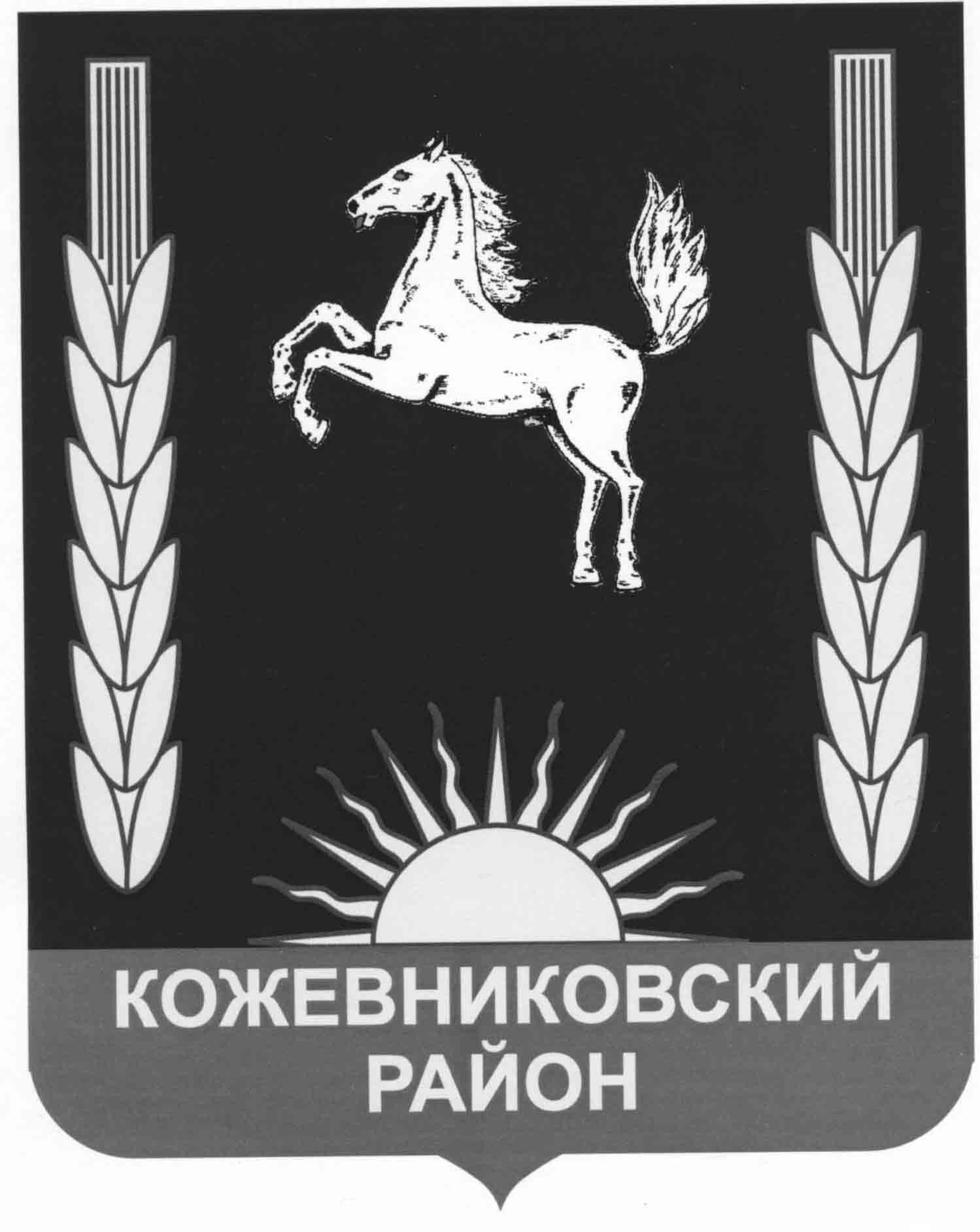 АДМИНИСТРАЦИЯ КОЖЕВНИКОВСКОГО РАЙОНАПОСТАНОВЛЕНИЕ_______________________                                                                                                                                     _________с. Кожевниково       Кожевниковского района       Томской областиВ соответствие с решением Думы Кожевниковского района от 25.12.2020 г. № 18 «О бюджете Кожевниковского района на 2021 год и на плановый период 2022 и 2023 годов» ПОСТАНОВЛЯЮ:Внести в постановление Администрации Кожевниковского района  от 10.11.2020 № 590 «Об утверждении муниципальной программы «Развитие коммунальной инфраструктуры  Кожевниковского района  на период  2021-2026 годы» следующие изменения:1.1. в муниципальной программе  «Развитие коммунальной инфраструктуры в Кожевниковском районе   на 2021-2026 годы, утвержденной указанным постановлением (далее- муниципальная программа):1) паспорт  муниципальной программы изложить в новой редакции согласно приложению 1,2,3,4 и 5 к настоящему постановлению;2) приложения 1,2,3,4,5 и 6 к муниципальной программе изложить в новой редакции согласно приложению 2  к настоящему постановлению.Опубликовать настоящее постановление в районной газете «Знамя труда» и разместить на официальном сайте органов местного самоуправления Кожевниковского района.Настоящее постановление вступает в силу со дня его опубликования. Глава района                                                                                                         А.А. МалолеткоЮ.А. Колдаева(38244)22-577Приложение 1 к постановлению Администрации Кожевниковского района от ________  № _____ПАСПОРТмуниципальной программы «Развитие коммунальной инфраструктуры Кожевниковского района  на период 2021-2026 годы»Приложение 2 к постановлению Администрации Кожевниковского района от ________  № _____ПОДПРОГРАММА 1«Развитие коммунальной инфраструктуры Кожевниковского района на период 2021-2026 годы.ПАСПОРТ ПОДПРОГРАММЫ  1Приложение 3 к постановлению Администрации Кожевниковского района от ________  № _____ПОДПРОГРАММА2«Создание и развитие инфраструктуры в сфере обращения с  твердыми коммунальными отходами в Кожевниковском районе на период 2021-2026 годы».ПАСПОРТ ПОДПРОГРАММЫ  2Приложение 4 к постановлению Администрации Кожевниковского района от ________  № _____ПОДПРОГРАММА 3  «Развитие энергоэффективности в Кожевниковском районе  на период 2021-2026 годы»ПАСПОРТ ПОДПРОГРАММЫ 3Приложение 5 к постановлению Администрации Кожевниковского района от ________  № _____ПОДПРОГРАММА 4«Развитие газоснабжения и повышение уровня газификации Кожевниковского района на период 2021-2026 годы.ПАСПОРТ ПОДПРОГРАММЫ  4Приложение 6 к постановлению Администрации Кожевниковского района от ________  № _____Приложение №2 к муниципальной программеПеречень программных мероприятий муниципальной программы МО «Развитие коммунальной инфраструктуры Кожевниковского района в 2021-2026 годы»Заместитель Главы Кожевниковского районапо жилищно-коммунальному хозяйству строительству, общественной безопасности ___________________   В.Н. Елегечев___________________   2021г.Начальник отдела правовой и кадровой работы ___________________  В.И. Савельева_____________2021г.    И.о  начальника Управления финансов                __________________ О. В. Скаридова    ___________________ 2021г.Начальник отдела экономического анализа и прогнозирования   __________________ Т.А. Емельянова   _____________2021г.Наименование муниципальной программыРазвитие коммунальной инфраструктуры Кожевниковского района  на период 2021-2026 годыРазвитие коммунальной инфраструктуры Кожевниковского района  на период 2021-2026 годыРазвитие коммунальной инфраструктуры Кожевниковского района  на период 2021-2026 годыРазвитие коммунальной инфраструктуры Кожевниковского района  на период 2021-2026 годыРазвитие коммунальной инфраструктуры Кожевниковского района  на период 2021-2026 годыРазвитие коммунальной инфраструктуры Кожевниковского района  на период 2021-2026 годыРазвитие коммунальной инфраструктуры Кожевниковского района  на период 2021-2026 годыРазвитие коммунальной инфраструктуры Кожевниковского района  на период 2021-2026 годыРазвитие коммунальной инфраструктуры Кожевниковского района  на период 2021-2026 годыРазвитие коммунальной инфраструктуры Кожевниковского района  на период 2021-2026 годыРазвитие коммунальной инфраструктуры Кожевниковского района  на период 2021-2026 годыРазвитие коммунальной инфраструктуры Кожевниковского района  на период 2021-2026 годыРазвитие коммунальной инфраструктуры Кожевниковского района  на период 2021-2026 годыРазвитие коммунальной инфраструктуры Кожевниковского района  на период 2021-2026 годыРазвитие коммунальной инфраструктуры Кожевниковского района  на период 2021-2026 годыРазвитие коммунальной инфраструктуры Кожевниковского района  на период 2021-2026 годыРазвитие коммунальной инфраструктуры Кожевниковского района  на период 2021-2026 годыРазвитие коммунальной инфраструктуры Кожевниковского района  на период 2021-2026 годыРазвитие коммунальной инфраструктуры Кожевниковского района  на период 2021-2026 годыРазвитие коммунальной инфраструктуры Кожевниковского района  на период 2021-2026 годыКуратор МП Заместитель главы Кожевниковского района по жилищно-коммунальному хозяйству, строительству, общественной безопасностиЗаместитель главы Кожевниковского района по жилищно-коммунальному хозяйству, строительству, общественной безопасностиЗаместитель главы Кожевниковского района по жилищно-коммунальному хозяйству, строительству, общественной безопасностиЗаместитель главы Кожевниковского района по жилищно-коммунальному хозяйству, строительству, общественной безопасностиЗаместитель главы Кожевниковского района по жилищно-коммунальному хозяйству, строительству, общественной безопасностиЗаместитель главы Кожевниковского района по жилищно-коммунальному хозяйству, строительству, общественной безопасностиЗаместитель главы Кожевниковского района по жилищно-коммунальному хозяйству, строительству, общественной безопасностиЗаместитель главы Кожевниковского района по жилищно-коммунальному хозяйству, строительству, общественной безопасностиЗаместитель главы Кожевниковского района по жилищно-коммунальному хозяйству, строительству, общественной безопасностиЗаместитель главы Кожевниковского района по жилищно-коммунальному хозяйству, строительству, общественной безопасностиЗаместитель главы Кожевниковского района по жилищно-коммунальному хозяйству, строительству, общественной безопасностиЗаместитель главы Кожевниковского района по жилищно-коммунальному хозяйству, строительству, общественной безопасностиЗаместитель главы Кожевниковского района по жилищно-коммунальному хозяйству, строительству, общественной безопасностиЗаместитель главы Кожевниковского района по жилищно-коммунальному хозяйству, строительству, общественной безопасностиЗаместитель главы Кожевниковского района по жилищно-коммунальному хозяйству, строительству, общественной безопасностиЗаместитель главы Кожевниковского района по жилищно-коммунальному хозяйству, строительству, общественной безопасностиЗаместитель главы Кожевниковского района по жилищно-коммунальному хозяйству, строительству, общественной безопасностиЗаместитель главы Кожевниковского района по жилищно-коммунальному хозяйству, строительству, общественной безопасностиЗаместитель главы Кожевниковского района по жилищно-коммунальному хозяйству, строительству, общественной безопасностиЗаместитель главы Кожевниковского района по жилищно-коммунальному хозяйству, строительству, общественной безопасностиЗаказчик МП Администрация Кожевниковского района Администрация Кожевниковского района Администрация Кожевниковского района Администрация Кожевниковского района Администрация Кожевниковского района Администрация Кожевниковского района Администрация Кожевниковского района Администрация Кожевниковского района Администрация Кожевниковского района Администрация Кожевниковского района Администрация Кожевниковского района Администрация Кожевниковского района Администрация Кожевниковского района Администрация Кожевниковского района Администрация Кожевниковского района Администрация Кожевниковского района Администрация Кожевниковского района Администрация Кожевниковского района Администрация Кожевниковского района Администрация Кожевниковского района Исполнители МПАдминистрация Кожевниковского района, отдел муниципального хозяйства Администрации Кожевниковского района, органы Администрации Кожевниковского района, муниципальные учреждения Кожевниковского района, органы местного самоуправления поселений Кожевниковского района (по согласованию), иные органы и организации (по согласованию), участвующие в реализации мероприятий МП.Администрация Кожевниковского района, отдел муниципального хозяйства Администрации Кожевниковского района, органы Администрации Кожевниковского района, муниципальные учреждения Кожевниковского района, органы местного самоуправления поселений Кожевниковского района (по согласованию), иные органы и организации (по согласованию), участвующие в реализации мероприятий МП.Администрация Кожевниковского района, отдел муниципального хозяйства Администрации Кожевниковского района, органы Администрации Кожевниковского района, муниципальные учреждения Кожевниковского района, органы местного самоуправления поселений Кожевниковского района (по согласованию), иные органы и организации (по согласованию), участвующие в реализации мероприятий МП.Администрация Кожевниковского района, отдел муниципального хозяйства Администрации Кожевниковского района, органы Администрации Кожевниковского района, муниципальные учреждения Кожевниковского района, органы местного самоуправления поселений Кожевниковского района (по согласованию), иные органы и организации (по согласованию), участвующие в реализации мероприятий МП.Администрация Кожевниковского района, отдел муниципального хозяйства Администрации Кожевниковского района, органы Администрации Кожевниковского района, муниципальные учреждения Кожевниковского района, органы местного самоуправления поселений Кожевниковского района (по согласованию), иные органы и организации (по согласованию), участвующие в реализации мероприятий МП.Администрация Кожевниковского района, отдел муниципального хозяйства Администрации Кожевниковского района, органы Администрации Кожевниковского района, муниципальные учреждения Кожевниковского района, органы местного самоуправления поселений Кожевниковского района (по согласованию), иные органы и организации (по согласованию), участвующие в реализации мероприятий МП.Администрация Кожевниковского района, отдел муниципального хозяйства Администрации Кожевниковского района, органы Администрации Кожевниковского района, муниципальные учреждения Кожевниковского района, органы местного самоуправления поселений Кожевниковского района (по согласованию), иные органы и организации (по согласованию), участвующие в реализации мероприятий МП.Администрация Кожевниковского района, отдел муниципального хозяйства Администрации Кожевниковского района, органы Администрации Кожевниковского района, муниципальные учреждения Кожевниковского района, органы местного самоуправления поселений Кожевниковского района (по согласованию), иные органы и организации (по согласованию), участвующие в реализации мероприятий МП.Администрация Кожевниковского района, отдел муниципального хозяйства Администрации Кожевниковского района, органы Администрации Кожевниковского района, муниципальные учреждения Кожевниковского района, органы местного самоуправления поселений Кожевниковского района (по согласованию), иные органы и организации (по согласованию), участвующие в реализации мероприятий МП.Администрация Кожевниковского района, отдел муниципального хозяйства Администрации Кожевниковского района, органы Администрации Кожевниковского района, муниципальные учреждения Кожевниковского района, органы местного самоуправления поселений Кожевниковского района (по согласованию), иные органы и организации (по согласованию), участвующие в реализации мероприятий МП.Администрация Кожевниковского района, отдел муниципального хозяйства Администрации Кожевниковского района, органы Администрации Кожевниковского района, муниципальные учреждения Кожевниковского района, органы местного самоуправления поселений Кожевниковского района (по согласованию), иные органы и организации (по согласованию), участвующие в реализации мероприятий МП.Администрация Кожевниковского района, отдел муниципального хозяйства Администрации Кожевниковского района, органы Администрации Кожевниковского района, муниципальные учреждения Кожевниковского района, органы местного самоуправления поселений Кожевниковского района (по согласованию), иные органы и организации (по согласованию), участвующие в реализации мероприятий МП.Администрация Кожевниковского района, отдел муниципального хозяйства Администрации Кожевниковского района, органы Администрации Кожевниковского района, муниципальные учреждения Кожевниковского района, органы местного самоуправления поселений Кожевниковского района (по согласованию), иные органы и организации (по согласованию), участвующие в реализации мероприятий МП.Администрация Кожевниковского района, отдел муниципального хозяйства Администрации Кожевниковского района, органы Администрации Кожевниковского района, муниципальные учреждения Кожевниковского района, органы местного самоуправления поселений Кожевниковского района (по согласованию), иные органы и организации (по согласованию), участвующие в реализации мероприятий МП.Администрация Кожевниковского района, отдел муниципального хозяйства Администрации Кожевниковского района, органы Администрации Кожевниковского района, муниципальные учреждения Кожевниковского района, органы местного самоуправления поселений Кожевниковского района (по согласованию), иные органы и организации (по согласованию), участвующие в реализации мероприятий МП.Администрация Кожевниковского района, отдел муниципального хозяйства Администрации Кожевниковского района, органы Администрации Кожевниковского района, муниципальные учреждения Кожевниковского района, органы местного самоуправления поселений Кожевниковского района (по согласованию), иные органы и организации (по согласованию), участвующие в реализации мероприятий МП.Администрация Кожевниковского района, отдел муниципального хозяйства Администрации Кожевниковского района, органы Администрации Кожевниковского района, муниципальные учреждения Кожевниковского района, органы местного самоуправления поселений Кожевниковского района (по согласованию), иные органы и организации (по согласованию), участвующие в реализации мероприятий МП.Администрация Кожевниковского района, отдел муниципального хозяйства Администрации Кожевниковского района, органы Администрации Кожевниковского района, муниципальные учреждения Кожевниковского района, органы местного самоуправления поселений Кожевниковского района (по согласованию), иные органы и организации (по согласованию), участвующие в реализации мероприятий МП.Администрация Кожевниковского района, отдел муниципального хозяйства Администрации Кожевниковского района, органы Администрации Кожевниковского района, муниципальные учреждения Кожевниковского района, органы местного самоуправления поселений Кожевниковского района (по согласованию), иные органы и организации (по согласованию), участвующие в реализации мероприятий МП.Администрация Кожевниковского района, отдел муниципального хозяйства Администрации Кожевниковского района, органы Администрации Кожевниковского района, муниципальные учреждения Кожевниковского района, органы местного самоуправления поселений Кожевниковского района (по согласованию), иные органы и организации (по согласованию), участвующие в реализации мероприятий МП.Цели социально – экономического развития Кожевниковского района, на которую направлена реализация МП Развитие инфраструктуры в Кожевниковском районеРазвитие инфраструктуры в Кожевниковском районеРазвитие инфраструктуры в Кожевниковском районеРазвитие инфраструктуры в Кожевниковском районеРазвитие инфраструктуры в Кожевниковском районеРазвитие инфраструктуры в Кожевниковском районеРазвитие инфраструктуры в Кожевниковском районеРазвитие инфраструктуры в Кожевниковском районеРазвитие инфраструктуры в Кожевниковском районеРазвитие инфраструктуры в Кожевниковском районеРазвитие инфраструктуры в Кожевниковском районеРазвитие инфраструктуры в Кожевниковском районеРазвитие инфраструктуры в Кожевниковском районеРазвитие инфраструктуры в Кожевниковском районеРазвитие инфраструктуры в Кожевниковском районеРазвитие инфраструктуры в Кожевниковском районеРазвитие инфраструктуры в Кожевниковском районеРазвитие инфраструктуры в Кожевниковском районеРазвитие инфраструктуры в Кожевниковском районеРазвитие инфраструктуры в Кожевниковском районеЦель МП Развитие коммунальной инфраструктуры и повышение энергоэффективности в Кожевниковском районеРазвитие коммунальной инфраструктуры и повышение энергоэффективности в Кожевниковском районеРазвитие коммунальной инфраструктуры и повышение энергоэффективности в Кожевниковском районеРазвитие коммунальной инфраструктуры и повышение энергоэффективности в Кожевниковском районеРазвитие коммунальной инфраструктуры и повышение энергоэффективности в Кожевниковском районеРазвитие коммунальной инфраструктуры и повышение энергоэффективности в Кожевниковском районеРазвитие коммунальной инфраструктуры и повышение энергоэффективности в Кожевниковском районеРазвитие коммунальной инфраструктуры и повышение энергоэффективности в Кожевниковском районеРазвитие коммунальной инфраструктуры и повышение энергоэффективности в Кожевниковском районеРазвитие коммунальной инфраструктуры и повышение энергоэффективности в Кожевниковском районеРазвитие коммунальной инфраструктуры и повышение энергоэффективности в Кожевниковском районеРазвитие коммунальной инфраструктуры и повышение энергоэффективности в Кожевниковском районеРазвитие коммунальной инфраструктуры и повышение энергоэффективности в Кожевниковском районеРазвитие коммунальной инфраструктуры и повышение энергоэффективности в Кожевниковском районеРазвитие коммунальной инфраструктуры и повышение энергоэффективности в Кожевниковском районеРазвитие коммунальной инфраструктуры и повышение энергоэффективности в Кожевниковском районеРазвитие коммунальной инфраструктуры и повышение энергоэффективности в Кожевниковском районеРазвитие коммунальной инфраструктуры и повышение энергоэффективности в Кожевниковском районеРазвитие коммунальной инфраструктуры и повышение энергоэффективности в Кожевниковском районеРазвитие коммунальной инфраструктуры и повышение энергоэффективности в Кожевниковском районеПоказатели цели МП и их значение ПоказателиПоказателиПоказателиПоказателиПоказатели2021год2021год2021год2022 год2022 год2023год2023год2024 год2024 год2024 год2025 год2025 год2025 год2026 год2026 годПоказатели цели МП и их значение 1. Снижение аварий в системах водоснабжения и теплоснабжения,   %1. Снижение аварий в системах водоснабжения и теплоснабжения,   %1. Снижение аварий в системах водоснабжения и теплоснабжения,   %1. Снижение аварий в системах водоснабжения и теплоснабжения,   %1. Снижение аварий в системах водоснабжения и теплоснабжения,   %1,01,01,01,81,82,32,33,33,33,33,43,43,43,63,6Показатели цели МП и их значение 2. Доля охвата территории  услугой по обращению с твердыми коммунальными отходами, %2. Доля охвата территории  услугой по обращению с твердыми коммунальными отходами, %2. Доля охвата территории  услугой по обращению с твердыми коммунальными отходами, %2. Доля охвата территории  услугой по обращению с твердыми коммунальными отходами, %2. Доля охвата территории  услугой по обращению с твердыми коммунальными отходами, %20202030305050707070909090100100Показатели цели МП и их значение 3. Снижение расходов бюджета на обеспечение энергетическими ресурсами муниципальных учреждений органами местного самоуправления, %3. Снижение расходов бюджета на обеспечение энергетическими ресурсами муниципальных учреждений органами местного самоуправления, %3. Снижение расходов бюджета на обеспечение энергетическими ресурсами муниципальных учреждений органами местного самоуправления, %3. Снижение расходов бюджета на обеспечение энергетическими ресурсами муниципальных учреждений органами местного самоуправления, %3. Снижение расходов бюджета на обеспечение энергетическими ресурсами муниципальных учреждений органами местного самоуправления, %111111111111111Показатели цели МП и их значение 4. Уровень газификации природным газом жилищного фонда Кожевниковского района, %4. Уровень газификации природным газом жилищного фонда Кожевниковского района, %4. Уровень газификации природным газом жилищного фонда Кожевниковского района, %4. Уровень газификации природным газом жилищного фонда Кожевниковского района, %4. Уровень газификации природным газом жилищного фонда Кожевниковского района, %20,620,620,626,226,231,931,932,432,432,432,932,932,933,533,5Задачи МП 1.Модернизация и развитие коммунальной инфраструктуры 2.Создание и развитие инфраструктуры в сфере обращения с твердыми коммунальными отходами в Кожевниковском районе3. Повышение энергоэффективности в Кожевниковском районе 4. Развитие газоснабжения и повышение уровня газификации Кожевниковского района1.Модернизация и развитие коммунальной инфраструктуры 2.Создание и развитие инфраструктуры в сфере обращения с твердыми коммунальными отходами в Кожевниковском районе3. Повышение энергоэффективности в Кожевниковском районе 4. Развитие газоснабжения и повышение уровня газификации Кожевниковского района1.Модернизация и развитие коммунальной инфраструктуры 2.Создание и развитие инфраструктуры в сфере обращения с твердыми коммунальными отходами в Кожевниковском районе3. Повышение энергоэффективности в Кожевниковском районе 4. Развитие газоснабжения и повышение уровня газификации Кожевниковского района1.Модернизация и развитие коммунальной инфраструктуры 2.Создание и развитие инфраструктуры в сфере обращения с твердыми коммунальными отходами в Кожевниковском районе3. Повышение энергоэффективности в Кожевниковском районе 4. Развитие газоснабжения и повышение уровня газификации Кожевниковского района1.Модернизация и развитие коммунальной инфраструктуры 2.Создание и развитие инфраструктуры в сфере обращения с твердыми коммунальными отходами в Кожевниковском районе3. Повышение энергоэффективности в Кожевниковском районе 4. Развитие газоснабжения и повышение уровня газификации Кожевниковского района1.Модернизация и развитие коммунальной инфраструктуры 2.Создание и развитие инфраструктуры в сфере обращения с твердыми коммунальными отходами в Кожевниковском районе3. Повышение энергоэффективности в Кожевниковском районе 4. Развитие газоснабжения и повышение уровня газификации Кожевниковского района1.Модернизация и развитие коммунальной инфраструктуры 2.Создание и развитие инфраструктуры в сфере обращения с твердыми коммунальными отходами в Кожевниковском районе3. Повышение энергоэффективности в Кожевниковском районе 4. Развитие газоснабжения и повышение уровня газификации Кожевниковского района1.Модернизация и развитие коммунальной инфраструктуры 2.Создание и развитие инфраструктуры в сфере обращения с твердыми коммунальными отходами в Кожевниковском районе3. Повышение энергоэффективности в Кожевниковском районе 4. Развитие газоснабжения и повышение уровня газификации Кожевниковского района1.Модернизация и развитие коммунальной инфраструктуры 2.Создание и развитие инфраструктуры в сфере обращения с твердыми коммунальными отходами в Кожевниковском районе3. Повышение энергоэффективности в Кожевниковском районе 4. Развитие газоснабжения и повышение уровня газификации Кожевниковского района1.Модернизация и развитие коммунальной инфраструктуры 2.Создание и развитие инфраструктуры в сфере обращения с твердыми коммунальными отходами в Кожевниковском районе3. Повышение энергоэффективности в Кожевниковском районе 4. Развитие газоснабжения и повышение уровня газификации Кожевниковского района1.Модернизация и развитие коммунальной инфраструктуры 2.Создание и развитие инфраструктуры в сфере обращения с твердыми коммунальными отходами в Кожевниковском районе3. Повышение энергоэффективности в Кожевниковском районе 4. Развитие газоснабжения и повышение уровня газификации Кожевниковского района1.Модернизация и развитие коммунальной инфраструктуры 2.Создание и развитие инфраструктуры в сфере обращения с твердыми коммунальными отходами в Кожевниковском районе3. Повышение энергоэффективности в Кожевниковском районе 4. Развитие газоснабжения и повышение уровня газификации Кожевниковского района1.Модернизация и развитие коммунальной инфраструктуры 2.Создание и развитие инфраструктуры в сфере обращения с твердыми коммунальными отходами в Кожевниковском районе3. Повышение энергоэффективности в Кожевниковском районе 4. Развитие газоснабжения и повышение уровня газификации Кожевниковского района1.Модернизация и развитие коммунальной инфраструктуры 2.Создание и развитие инфраструктуры в сфере обращения с твердыми коммунальными отходами в Кожевниковском районе3. Повышение энергоэффективности в Кожевниковском районе 4. Развитие газоснабжения и повышение уровня газификации Кожевниковского района1.Модернизация и развитие коммунальной инфраструктуры 2.Создание и развитие инфраструктуры в сфере обращения с твердыми коммунальными отходами в Кожевниковском районе3. Повышение энергоэффективности в Кожевниковском районе 4. Развитие газоснабжения и повышение уровня газификации Кожевниковского района1.Модернизация и развитие коммунальной инфраструктуры 2.Создание и развитие инфраструктуры в сфере обращения с твердыми коммунальными отходами в Кожевниковском районе3. Повышение энергоэффективности в Кожевниковском районе 4. Развитие газоснабжения и повышение уровня газификации Кожевниковского района1.Модернизация и развитие коммунальной инфраструктуры 2.Создание и развитие инфраструктуры в сфере обращения с твердыми коммунальными отходами в Кожевниковском районе3. Повышение энергоэффективности в Кожевниковском районе 4. Развитие газоснабжения и повышение уровня газификации Кожевниковского района1.Модернизация и развитие коммунальной инфраструктуры 2.Создание и развитие инфраструктуры в сфере обращения с твердыми коммунальными отходами в Кожевниковском районе3. Повышение энергоэффективности в Кожевниковском районе 4. Развитие газоснабжения и повышение уровня газификации Кожевниковского района1.Модернизация и развитие коммунальной инфраструктуры 2.Создание и развитие инфраструктуры в сфере обращения с твердыми коммунальными отходами в Кожевниковском районе3. Повышение энергоэффективности в Кожевниковском районе 4. Развитие газоснабжения и повышение уровня газификации Кожевниковского района1.Модернизация и развитие коммунальной инфраструктуры 2.Создание и развитие инфраструктуры в сфере обращения с твердыми коммунальными отходами в Кожевниковском районе3. Повышение энергоэффективности в Кожевниковском районе 4. Развитие газоснабжения и повышение уровня газификации Кожевниковского районаПоказатели задач МП (подпрограммы МП) и их значение (с детализацией по годам реализации)ПоказателиПоказатели202120212021202120222022202220232023202420242024202520252025202520262026Показатели задач МП (подпрограммы МП) и их значение (с детализацией по годам реализации)Показатель 1 задачи 1.Количество аварий в системах водоснабжения и теплоснабжения, ед. Показатель 1 задачи 1.Количество аварий в системах водоснабжения и теплоснабжения, ед. 220220220220216216216211211204204204197197197197190190Показатели задач МП (подпрограммы МП) и их значение (с детализацией по годам реализации)Показатель 1  задаче 2Доля обустроенных контейнерных площадок по Кожевниковскому району, %Показатель 1  задаче 2Доля обустроенных контейнерных площадок по Кожевниковскому району, %55551010102020303030404040505050Показатели задач МП (подпрограммы МП) и их значение (с детализацией по годам реализации)Показатель 1 к задаче3 Доля объема тепловой энергии, расчеты за которую осуществляются с использованием приборов учета, в общем объеме тепловой энергии, потребляемой (используемой) на территории Кожевниковского района, %Показатель 1 к задаче3 Доля объема тепловой энергии, расчеты за которую осуществляются с использованием приборов учета, в общем объеме тепловой энергии, потребляемой (используемой) на территории Кожевниковского района, %Показатель 1 к задаче3 Доля объема тепловой энергии, расчеты за которую осуществляются с использованием приборов учета, в общем объеме тепловой энергии, потребляемой (используемой) на территории Кожевниковского района, %7474749090909090100100100100100100100100100Показатели задач МП (подпрограммы МП) и их значение (с детализацией по годам реализации)Показатель 1 к задаче4 Количество домовладений, получивших возможность доступа к сети газоснабжения, ед.Показатель 1 к задаче4 Количество домовладений, получивших возможность доступа к сети газоснабжения, ед.Показатель 1 к задаче4 Количество домовладений, получивших возможность доступа к сети газоснабжения, ед.000000500500500500500707070707070Сроки и этапы реализации МП 2021-2026 годы2021-2026 годы2021-2026 годы2021-2026 годы2021-2026 годы2021-2026 годы2021-2026 годы2021-2026 годы2021-2026 годы2021-2026 годы2021-2026 годы2021-2026 годы2021-2026 годы2021-2026 годы2021-2026 годы2021-2026 годы2021-2026 годы2021-2026 годы2021-2026 годы2021-2026 годыПодпрограммы муниципальной программыПодпрограмма 1. Развитие коммунальной инфраструктуры в Кожевниковском районе на период 2021-2026 годы.Подпрограмма2.Создание и развитие инфраструктуры с обращением твердых коммунальных отходов в Кожевниковском районе на период 2021-2026 годыПодпрограмма 3.Развитие энергоэффективности в Кожевниковском районе на период 2021 – 2026 годыПодпрограмма 4. Развитие газоснабжения и повышение уровня газификации Кожевниковского района.Подпрограмма 1. Развитие коммунальной инфраструктуры в Кожевниковском районе на период 2021-2026 годы.Подпрограмма2.Создание и развитие инфраструктуры с обращением твердых коммунальных отходов в Кожевниковском районе на период 2021-2026 годыПодпрограмма 3.Развитие энергоэффективности в Кожевниковском районе на период 2021 – 2026 годыПодпрограмма 4. Развитие газоснабжения и повышение уровня газификации Кожевниковского района.Подпрограмма 1. Развитие коммунальной инфраструктуры в Кожевниковском районе на период 2021-2026 годы.Подпрограмма2.Создание и развитие инфраструктуры с обращением твердых коммунальных отходов в Кожевниковском районе на период 2021-2026 годыПодпрограмма 3.Развитие энергоэффективности в Кожевниковском районе на период 2021 – 2026 годыПодпрограмма 4. Развитие газоснабжения и повышение уровня газификации Кожевниковского района.Подпрограмма 1. Развитие коммунальной инфраструктуры в Кожевниковском районе на период 2021-2026 годы.Подпрограмма2.Создание и развитие инфраструктуры с обращением твердых коммунальных отходов в Кожевниковском районе на период 2021-2026 годыПодпрограмма 3.Развитие энергоэффективности в Кожевниковском районе на период 2021 – 2026 годыПодпрограмма 4. Развитие газоснабжения и повышение уровня газификации Кожевниковского района.Подпрограмма 1. Развитие коммунальной инфраструктуры в Кожевниковском районе на период 2021-2026 годы.Подпрограмма2.Создание и развитие инфраструктуры с обращением твердых коммунальных отходов в Кожевниковском районе на период 2021-2026 годыПодпрограмма 3.Развитие энергоэффективности в Кожевниковском районе на период 2021 – 2026 годыПодпрограмма 4. Развитие газоснабжения и повышение уровня газификации Кожевниковского района.Подпрограмма 1. Развитие коммунальной инфраструктуры в Кожевниковском районе на период 2021-2026 годы.Подпрограмма2.Создание и развитие инфраструктуры с обращением твердых коммунальных отходов в Кожевниковском районе на период 2021-2026 годыПодпрограмма 3.Развитие энергоэффективности в Кожевниковском районе на период 2021 – 2026 годыПодпрограмма 4. Развитие газоснабжения и повышение уровня газификации Кожевниковского района.Подпрограмма 1. Развитие коммунальной инфраструктуры в Кожевниковском районе на период 2021-2026 годы.Подпрограмма2.Создание и развитие инфраструктуры с обращением твердых коммунальных отходов в Кожевниковском районе на период 2021-2026 годыПодпрограмма 3.Развитие энергоэффективности в Кожевниковском районе на период 2021 – 2026 годыПодпрограмма 4. Развитие газоснабжения и повышение уровня газификации Кожевниковского района.Подпрограмма 1. Развитие коммунальной инфраструктуры в Кожевниковском районе на период 2021-2026 годы.Подпрограмма2.Создание и развитие инфраструктуры с обращением твердых коммунальных отходов в Кожевниковском районе на период 2021-2026 годыПодпрограмма 3.Развитие энергоэффективности в Кожевниковском районе на период 2021 – 2026 годыПодпрограмма 4. Развитие газоснабжения и повышение уровня газификации Кожевниковского района.Подпрограмма 1. Развитие коммунальной инфраструктуры в Кожевниковском районе на период 2021-2026 годы.Подпрограмма2.Создание и развитие инфраструктуры с обращением твердых коммунальных отходов в Кожевниковском районе на период 2021-2026 годыПодпрограмма 3.Развитие энергоэффективности в Кожевниковском районе на период 2021 – 2026 годыПодпрограмма 4. Развитие газоснабжения и повышение уровня газификации Кожевниковского района.Подпрограмма 1. Развитие коммунальной инфраструктуры в Кожевниковском районе на период 2021-2026 годы.Подпрограмма2.Создание и развитие инфраструктуры с обращением твердых коммунальных отходов в Кожевниковском районе на период 2021-2026 годыПодпрограмма 3.Развитие энергоэффективности в Кожевниковском районе на период 2021 – 2026 годыПодпрограмма 4. Развитие газоснабжения и повышение уровня газификации Кожевниковского района.Подпрограмма 1. Развитие коммунальной инфраструктуры в Кожевниковском районе на период 2021-2026 годы.Подпрограмма2.Создание и развитие инфраструктуры с обращением твердых коммунальных отходов в Кожевниковском районе на период 2021-2026 годыПодпрограмма 3.Развитие энергоэффективности в Кожевниковском районе на период 2021 – 2026 годыПодпрограмма 4. Развитие газоснабжения и повышение уровня газификации Кожевниковского района.Подпрограмма 1. Развитие коммунальной инфраструктуры в Кожевниковском районе на период 2021-2026 годы.Подпрограмма2.Создание и развитие инфраструктуры с обращением твердых коммунальных отходов в Кожевниковском районе на период 2021-2026 годыПодпрограмма 3.Развитие энергоэффективности в Кожевниковском районе на период 2021 – 2026 годыПодпрограмма 4. Развитие газоснабжения и повышение уровня газификации Кожевниковского района.Подпрограмма 1. Развитие коммунальной инфраструктуры в Кожевниковском районе на период 2021-2026 годы.Подпрограмма2.Создание и развитие инфраструктуры с обращением твердых коммунальных отходов в Кожевниковском районе на период 2021-2026 годыПодпрограмма 3.Развитие энергоэффективности в Кожевниковском районе на период 2021 – 2026 годыПодпрограмма 4. Развитие газоснабжения и повышение уровня газификации Кожевниковского района.Подпрограмма 1. Развитие коммунальной инфраструктуры в Кожевниковском районе на период 2021-2026 годы.Подпрограмма2.Создание и развитие инфраструктуры с обращением твердых коммунальных отходов в Кожевниковском районе на период 2021-2026 годыПодпрограмма 3.Развитие энергоэффективности в Кожевниковском районе на период 2021 – 2026 годыПодпрограмма 4. Развитие газоснабжения и повышение уровня газификации Кожевниковского района.Подпрограмма 1. Развитие коммунальной инфраструктуры в Кожевниковском районе на период 2021-2026 годы.Подпрограмма2.Создание и развитие инфраструктуры с обращением твердых коммунальных отходов в Кожевниковском районе на период 2021-2026 годыПодпрограмма 3.Развитие энергоэффективности в Кожевниковском районе на период 2021 – 2026 годыПодпрограмма 4. Развитие газоснабжения и повышение уровня газификации Кожевниковского района.Подпрограмма 1. Развитие коммунальной инфраструктуры в Кожевниковском районе на период 2021-2026 годы.Подпрограмма2.Создание и развитие инфраструктуры с обращением твердых коммунальных отходов в Кожевниковском районе на период 2021-2026 годыПодпрограмма 3.Развитие энергоэффективности в Кожевниковском районе на период 2021 – 2026 годыПодпрограмма 4. Развитие газоснабжения и повышение уровня газификации Кожевниковского района.Подпрограмма 1. Развитие коммунальной инфраструктуры в Кожевниковском районе на период 2021-2026 годы.Подпрограмма2.Создание и развитие инфраструктуры с обращением твердых коммунальных отходов в Кожевниковском районе на период 2021-2026 годыПодпрограмма 3.Развитие энергоэффективности в Кожевниковском районе на период 2021 – 2026 годыПодпрограмма 4. Развитие газоснабжения и повышение уровня газификации Кожевниковского района.Подпрограмма 1. Развитие коммунальной инфраструктуры в Кожевниковском районе на период 2021-2026 годы.Подпрограмма2.Создание и развитие инфраструктуры с обращением твердых коммунальных отходов в Кожевниковском районе на период 2021-2026 годыПодпрограмма 3.Развитие энергоэффективности в Кожевниковском районе на период 2021 – 2026 годыПодпрограмма 4. Развитие газоснабжения и повышение уровня газификации Кожевниковского района.Подпрограмма 1. Развитие коммунальной инфраструктуры в Кожевниковском районе на период 2021-2026 годы.Подпрограмма2.Создание и развитие инфраструктуры с обращением твердых коммунальных отходов в Кожевниковском районе на период 2021-2026 годыПодпрограмма 3.Развитие энергоэффективности в Кожевниковском районе на период 2021 – 2026 годыПодпрограмма 4. Развитие газоснабжения и повышение уровня газификации Кожевниковского района.Подпрограмма 1. Развитие коммунальной инфраструктуры в Кожевниковском районе на период 2021-2026 годы.Подпрограмма2.Создание и развитие инфраструктуры с обращением твердых коммунальных отходов в Кожевниковском районе на период 2021-2026 годыПодпрограмма 3.Развитие энергоэффективности в Кожевниковском районе на период 2021 – 2026 годыПодпрограмма 4. Развитие газоснабжения и повышение уровня газификации Кожевниковского района.Объём и источники финансирования  (тыс. руб.)источникивсеговсеговсего2021202120212022202220222023202320232024202420242025 2025 2025 2026 Объём и источники финансирования  (тыс. руб.)Федеральный бюджет(по согласованию)0000000000000000000Объём и источники финансирования  (тыс. руб.)Областной бюджет (по согласованию)1600,01600,01600,01600,01600,01600,00000000000000Объём и источники финансирования  (тыс. руб.)Районный бюджет984,04984,04984,04984,04984,04984,040000000000000Объём и источники финансирования  (тыс. руб.)Бюджеты поселений(по согласованию)0000000000000000000Объём и источники финансирования  (тыс. руб.)Внебюджетные источники (по согласованию)0000000000000000000Объём и источники финансирования  (тыс. руб.)Всего по источникам2584,042584,042584,042584,042584,042584,040000000000000Организация управления МПРеализацию МП осуществляет Администрация Кожевниковского района. Общий контроль за реализацией МП осуществляет заместитель Главы Кожевниковского района по жилищно - коммунальному  хозяйству, строительству, общественной безопасности. Текущий контроль и мониторинг реализации МП осуществляют Администрация Кожевниковского района, администрации сельских поселений Кожевниковского района (по согласованию), руководители муниципальных учреждений, управляющих компаний.Реализацию МП осуществляет Администрация Кожевниковского района. Общий контроль за реализацией МП осуществляет заместитель Главы Кожевниковского района по жилищно - коммунальному  хозяйству, строительству, общественной безопасности. Текущий контроль и мониторинг реализации МП осуществляют Администрация Кожевниковского района, администрации сельских поселений Кожевниковского района (по согласованию), руководители муниципальных учреждений, управляющих компаний.Реализацию МП осуществляет Администрация Кожевниковского района. Общий контроль за реализацией МП осуществляет заместитель Главы Кожевниковского района по жилищно - коммунальному  хозяйству, строительству, общественной безопасности. Текущий контроль и мониторинг реализации МП осуществляют Администрация Кожевниковского района, администрации сельских поселений Кожевниковского района (по согласованию), руководители муниципальных учреждений, управляющих компаний.Реализацию МП осуществляет Администрация Кожевниковского района. Общий контроль за реализацией МП осуществляет заместитель Главы Кожевниковского района по жилищно - коммунальному  хозяйству, строительству, общественной безопасности. Текущий контроль и мониторинг реализации МП осуществляют Администрация Кожевниковского района, администрации сельских поселений Кожевниковского района (по согласованию), руководители муниципальных учреждений, управляющих компаний.Реализацию МП осуществляет Администрация Кожевниковского района. Общий контроль за реализацией МП осуществляет заместитель Главы Кожевниковского района по жилищно - коммунальному  хозяйству, строительству, общественной безопасности. Текущий контроль и мониторинг реализации МП осуществляют Администрация Кожевниковского района, администрации сельских поселений Кожевниковского района (по согласованию), руководители муниципальных учреждений, управляющих компаний.Реализацию МП осуществляет Администрация Кожевниковского района. Общий контроль за реализацией МП осуществляет заместитель Главы Кожевниковского района по жилищно - коммунальному  хозяйству, строительству, общественной безопасности. Текущий контроль и мониторинг реализации МП осуществляют Администрация Кожевниковского района, администрации сельских поселений Кожевниковского района (по согласованию), руководители муниципальных учреждений, управляющих компаний.Реализацию МП осуществляет Администрация Кожевниковского района. Общий контроль за реализацией МП осуществляет заместитель Главы Кожевниковского района по жилищно - коммунальному  хозяйству, строительству, общественной безопасности. Текущий контроль и мониторинг реализации МП осуществляют Администрация Кожевниковского района, администрации сельских поселений Кожевниковского района (по согласованию), руководители муниципальных учреждений, управляющих компаний.Реализацию МП осуществляет Администрация Кожевниковского района. Общий контроль за реализацией МП осуществляет заместитель Главы Кожевниковского района по жилищно - коммунальному  хозяйству, строительству, общественной безопасности. Текущий контроль и мониторинг реализации МП осуществляют Администрация Кожевниковского района, администрации сельских поселений Кожевниковского района (по согласованию), руководители муниципальных учреждений, управляющих компаний.Реализацию МП осуществляет Администрация Кожевниковского района. Общий контроль за реализацией МП осуществляет заместитель Главы Кожевниковского района по жилищно - коммунальному  хозяйству, строительству, общественной безопасности. Текущий контроль и мониторинг реализации МП осуществляют Администрация Кожевниковского района, администрации сельских поселений Кожевниковского района (по согласованию), руководители муниципальных учреждений, управляющих компаний.Реализацию МП осуществляет Администрация Кожевниковского района. Общий контроль за реализацией МП осуществляет заместитель Главы Кожевниковского района по жилищно - коммунальному  хозяйству, строительству, общественной безопасности. Текущий контроль и мониторинг реализации МП осуществляют Администрация Кожевниковского района, администрации сельских поселений Кожевниковского района (по согласованию), руководители муниципальных учреждений, управляющих компаний.Реализацию МП осуществляет Администрация Кожевниковского района. Общий контроль за реализацией МП осуществляет заместитель Главы Кожевниковского района по жилищно - коммунальному  хозяйству, строительству, общественной безопасности. Текущий контроль и мониторинг реализации МП осуществляют Администрация Кожевниковского района, администрации сельских поселений Кожевниковского района (по согласованию), руководители муниципальных учреждений, управляющих компаний.Реализацию МП осуществляет Администрация Кожевниковского района. Общий контроль за реализацией МП осуществляет заместитель Главы Кожевниковского района по жилищно - коммунальному  хозяйству, строительству, общественной безопасности. Текущий контроль и мониторинг реализации МП осуществляют Администрация Кожевниковского района, администрации сельских поселений Кожевниковского района (по согласованию), руководители муниципальных учреждений, управляющих компаний.Реализацию МП осуществляет Администрация Кожевниковского района. Общий контроль за реализацией МП осуществляет заместитель Главы Кожевниковского района по жилищно - коммунальному  хозяйству, строительству, общественной безопасности. Текущий контроль и мониторинг реализации МП осуществляют Администрация Кожевниковского района, администрации сельских поселений Кожевниковского района (по согласованию), руководители муниципальных учреждений, управляющих компаний.Реализацию МП осуществляет Администрация Кожевниковского района. Общий контроль за реализацией МП осуществляет заместитель Главы Кожевниковского района по жилищно - коммунальному  хозяйству, строительству, общественной безопасности. Текущий контроль и мониторинг реализации МП осуществляют Администрация Кожевниковского района, администрации сельских поселений Кожевниковского района (по согласованию), руководители муниципальных учреждений, управляющих компаний.Реализацию МП осуществляет Администрация Кожевниковского района. Общий контроль за реализацией МП осуществляет заместитель Главы Кожевниковского района по жилищно - коммунальному  хозяйству, строительству, общественной безопасности. Текущий контроль и мониторинг реализации МП осуществляют Администрация Кожевниковского района, администрации сельских поселений Кожевниковского района (по согласованию), руководители муниципальных учреждений, управляющих компаний.Реализацию МП осуществляет Администрация Кожевниковского района. Общий контроль за реализацией МП осуществляет заместитель Главы Кожевниковского района по жилищно - коммунальному  хозяйству, строительству, общественной безопасности. Текущий контроль и мониторинг реализации МП осуществляют Администрация Кожевниковского района, администрации сельских поселений Кожевниковского района (по согласованию), руководители муниципальных учреждений, управляющих компаний.Реализацию МП осуществляет Администрация Кожевниковского района. Общий контроль за реализацией МП осуществляет заместитель Главы Кожевниковского района по жилищно - коммунальному  хозяйству, строительству, общественной безопасности. Текущий контроль и мониторинг реализации МП осуществляют Администрация Кожевниковского района, администрации сельских поселений Кожевниковского района (по согласованию), руководители муниципальных учреждений, управляющих компаний.Реализацию МП осуществляет Администрация Кожевниковского района. Общий контроль за реализацией МП осуществляет заместитель Главы Кожевниковского района по жилищно - коммунальному  хозяйству, строительству, общественной безопасности. Текущий контроль и мониторинг реализации МП осуществляют Администрация Кожевниковского района, администрации сельских поселений Кожевниковского района (по согласованию), руководители муниципальных учреждений, управляющих компаний.Реализацию МП осуществляет Администрация Кожевниковского района. Общий контроль за реализацией МП осуществляет заместитель Главы Кожевниковского района по жилищно - коммунальному  хозяйству, строительству, общественной безопасности. Текущий контроль и мониторинг реализации МП осуществляют Администрация Кожевниковского района, администрации сельских поселений Кожевниковского района (по согласованию), руководители муниципальных учреждений, управляющих компаний.Реализацию МП осуществляет Администрация Кожевниковского района. Общий контроль за реализацией МП осуществляет заместитель Главы Кожевниковского района по жилищно - коммунальному  хозяйству, строительству, общественной безопасности. Текущий контроль и мониторинг реализации МП осуществляют Администрация Кожевниковского района, администрации сельских поселений Кожевниковского района (по согласованию), руководители муниципальных учреждений, управляющих компаний.Наименование подпрограммы 1Развитие коммунальной инфраструктуры Кожевниковского района  на период 2021-2026 годыРазвитие коммунальной инфраструктуры Кожевниковского района  на период 2021-2026 годыРазвитие коммунальной инфраструктуры Кожевниковского района  на период 2021-2026 годыРазвитие коммунальной инфраструктуры Кожевниковского района  на период 2021-2026 годыРазвитие коммунальной инфраструктуры Кожевниковского района  на период 2021-2026 годыРазвитие коммунальной инфраструктуры Кожевниковского района  на период 2021-2026 годыРазвитие коммунальной инфраструктуры Кожевниковского района  на период 2021-2026 годыРазвитие коммунальной инфраструктуры Кожевниковского района  на период 2021-2026 годыРазвитие коммунальной инфраструктуры Кожевниковского района  на период 2021-2026 годыРазвитие коммунальной инфраструктуры Кожевниковского района  на период 2021-2026 годыРазвитие коммунальной инфраструктуры Кожевниковского района  на период 2021-2026 годыРазвитие коммунальной инфраструктуры Кожевниковского района  на период 2021-2026 годыРазвитие коммунальной инфраструктуры Кожевниковского района  на период 2021-2026 годыРазвитие коммунальной инфраструктуры Кожевниковского района  на период 2021-2026 годыРазвитие коммунальной инфраструктуры Кожевниковского района  на период 2021-2026 годыРазвитие коммунальной инфраструктуры Кожевниковского района  на период 2021-2026 годыРазвитие коммунальной инфраструктуры Кожевниковского района  на период 2021-2026 годыРазвитие коммунальной инфраструктуры Кожевниковского района  на период 2021-2026 годыКуратор подпрограммы 1Заместитель главы Кожевниковского района по жилищно-коммунальному хозяйству, строительству, общественной безопасностиЗаместитель главы Кожевниковского района по жилищно-коммунальному хозяйству, строительству, общественной безопасностиЗаместитель главы Кожевниковского района по жилищно-коммунальному хозяйству, строительству, общественной безопасностиЗаместитель главы Кожевниковского района по жилищно-коммунальному хозяйству, строительству, общественной безопасностиЗаместитель главы Кожевниковского района по жилищно-коммунальному хозяйству, строительству, общественной безопасностиЗаместитель главы Кожевниковского района по жилищно-коммунальному хозяйству, строительству, общественной безопасностиЗаместитель главы Кожевниковского района по жилищно-коммунальному хозяйству, строительству, общественной безопасностиЗаместитель главы Кожевниковского района по жилищно-коммунальному хозяйству, строительству, общественной безопасностиЗаместитель главы Кожевниковского района по жилищно-коммунальному хозяйству, строительству, общественной безопасностиЗаместитель главы Кожевниковского района по жилищно-коммунальному хозяйству, строительству, общественной безопасностиЗаместитель главы Кожевниковского района по жилищно-коммунальному хозяйству, строительству, общественной безопасностиЗаместитель главы Кожевниковского района по жилищно-коммунальному хозяйству, строительству, общественной безопасностиЗаместитель главы Кожевниковского района по жилищно-коммунальному хозяйству, строительству, общественной безопасностиЗаместитель главы Кожевниковского района по жилищно-коммунальному хозяйству, строительству, общественной безопасностиЗаместитель главы Кожевниковского района по жилищно-коммунальному хозяйству, строительству, общественной безопасностиЗаместитель главы Кожевниковского района по жилищно-коммунальному хозяйству, строительству, общественной безопасностиЗаместитель главы Кожевниковского района по жилищно-коммунальному хозяйству, строительству, общественной безопасностиЗаместитель главы Кожевниковского района по жилищно-коммунальному хозяйству, строительству, общественной безопасностиЗаказчик  подпрограммы 1Администрация Кожевниковского района Администрация Кожевниковского района Администрация Кожевниковского района Администрация Кожевниковского района Администрация Кожевниковского района Администрация Кожевниковского района Администрация Кожевниковского района Администрация Кожевниковского района Администрация Кожевниковского района Администрация Кожевниковского района Администрация Кожевниковского района Администрация Кожевниковского района Администрация Кожевниковского района Администрация Кожевниковского района Администрация Кожевниковского района Администрация Кожевниковского района Администрация Кожевниковского района Администрация Кожевниковского района Исполнители подпрограммы 1Администрация Кожевниковского района, отдел муниципального хозяйства Администрации Кожевниковского района, органы Администрации Кожевниковского района, муниципальные учреждения Кожевниковского района, органы местного самоуправления поселений Кожевниковского района (по согласованию), иные органы и организации (по согласованию), участвующие в реализации мероприятий МП.Администрация Кожевниковского района, отдел муниципального хозяйства Администрации Кожевниковского района, органы Администрации Кожевниковского района, муниципальные учреждения Кожевниковского района, органы местного самоуправления поселений Кожевниковского района (по согласованию), иные органы и организации (по согласованию), участвующие в реализации мероприятий МП.Администрация Кожевниковского района, отдел муниципального хозяйства Администрации Кожевниковского района, органы Администрации Кожевниковского района, муниципальные учреждения Кожевниковского района, органы местного самоуправления поселений Кожевниковского района (по согласованию), иные органы и организации (по согласованию), участвующие в реализации мероприятий МП.Администрация Кожевниковского района, отдел муниципального хозяйства Администрации Кожевниковского района, органы Администрации Кожевниковского района, муниципальные учреждения Кожевниковского района, органы местного самоуправления поселений Кожевниковского района (по согласованию), иные органы и организации (по согласованию), участвующие в реализации мероприятий МП.Администрация Кожевниковского района, отдел муниципального хозяйства Администрации Кожевниковского района, органы Администрации Кожевниковского района, муниципальные учреждения Кожевниковского района, органы местного самоуправления поселений Кожевниковского района (по согласованию), иные органы и организации (по согласованию), участвующие в реализации мероприятий МП.Администрация Кожевниковского района, отдел муниципального хозяйства Администрации Кожевниковского района, органы Администрации Кожевниковского района, муниципальные учреждения Кожевниковского района, органы местного самоуправления поселений Кожевниковского района (по согласованию), иные органы и организации (по согласованию), участвующие в реализации мероприятий МП.Администрация Кожевниковского района, отдел муниципального хозяйства Администрации Кожевниковского района, органы Администрации Кожевниковского района, муниципальные учреждения Кожевниковского района, органы местного самоуправления поселений Кожевниковского района (по согласованию), иные органы и организации (по согласованию), участвующие в реализации мероприятий МП.Администрация Кожевниковского района, отдел муниципального хозяйства Администрации Кожевниковского района, органы Администрации Кожевниковского района, муниципальные учреждения Кожевниковского района, органы местного самоуправления поселений Кожевниковского района (по согласованию), иные органы и организации (по согласованию), участвующие в реализации мероприятий МП.Администрация Кожевниковского района, отдел муниципального хозяйства Администрации Кожевниковского района, органы Администрации Кожевниковского района, муниципальные учреждения Кожевниковского района, органы местного самоуправления поселений Кожевниковского района (по согласованию), иные органы и организации (по согласованию), участвующие в реализации мероприятий МП.Администрация Кожевниковского района, отдел муниципального хозяйства Администрации Кожевниковского района, органы Администрации Кожевниковского района, муниципальные учреждения Кожевниковского района, органы местного самоуправления поселений Кожевниковского района (по согласованию), иные органы и организации (по согласованию), участвующие в реализации мероприятий МП.Администрация Кожевниковского района, отдел муниципального хозяйства Администрации Кожевниковского района, органы Администрации Кожевниковского района, муниципальные учреждения Кожевниковского района, органы местного самоуправления поселений Кожевниковского района (по согласованию), иные органы и организации (по согласованию), участвующие в реализации мероприятий МП.Администрация Кожевниковского района, отдел муниципального хозяйства Администрации Кожевниковского района, органы Администрации Кожевниковского района, муниципальные учреждения Кожевниковского района, органы местного самоуправления поселений Кожевниковского района (по согласованию), иные органы и организации (по согласованию), участвующие в реализации мероприятий МП.Администрация Кожевниковского района, отдел муниципального хозяйства Администрации Кожевниковского района, органы Администрации Кожевниковского района, муниципальные учреждения Кожевниковского района, органы местного самоуправления поселений Кожевниковского района (по согласованию), иные органы и организации (по согласованию), участвующие в реализации мероприятий МП.Администрация Кожевниковского района, отдел муниципального хозяйства Администрации Кожевниковского района, органы Администрации Кожевниковского района, муниципальные учреждения Кожевниковского района, органы местного самоуправления поселений Кожевниковского района (по согласованию), иные органы и организации (по согласованию), участвующие в реализации мероприятий МП.Администрация Кожевниковского района, отдел муниципального хозяйства Администрации Кожевниковского района, органы Администрации Кожевниковского района, муниципальные учреждения Кожевниковского района, органы местного самоуправления поселений Кожевниковского района (по согласованию), иные органы и организации (по согласованию), участвующие в реализации мероприятий МП.Администрация Кожевниковского района, отдел муниципального хозяйства Администрации Кожевниковского района, органы Администрации Кожевниковского района, муниципальные учреждения Кожевниковского района, органы местного самоуправления поселений Кожевниковского района (по согласованию), иные органы и организации (по согласованию), участвующие в реализации мероприятий МП.Администрация Кожевниковского района, отдел муниципального хозяйства Администрации Кожевниковского района, органы Администрации Кожевниковского района, муниципальные учреждения Кожевниковского района, органы местного самоуправления поселений Кожевниковского района (по согласованию), иные органы и организации (по согласованию), участвующие в реализации мероприятий МП.Администрация Кожевниковского района, отдел муниципального хозяйства Администрации Кожевниковского района, органы Администрации Кожевниковского района, муниципальные учреждения Кожевниковского района, органы местного самоуправления поселений Кожевниковского района (по согласованию), иные органы и организации (по согласованию), участвующие в реализации мероприятий МП.Цели социально – экономического развития Кожевниковского района, на которую направлена реализация МП Развитие инфраструктуры в Кожевниковском районеРазвитие инфраструктуры в Кожевниковском районеРазвитие инфраструктуры в Кожевниковском районеРазвитие инфраструктуры в Кожевниковском районеРазвитие инфраструктуры в Кожевниковском районеРазвитие инфраструктуры в Кожевниковском районеРазвитие инфраструктуры в Кожевниковском районеРазвитие инфраструктуры в Кожевниковском районеРазвитие инфраструктуры в Кожевниковском районеРазвитие инфраструктуры в Кожевниковском районеРазвитие инфраструктуры в Кожевниковском районеРазвитие инфраструктуры в Кожевниковском районеРазвитие инфраструктуры в Кожевниковском районеРазвитие инфраструктуры в Кожевниковском районеРазвитие инфраструктуры в Кожевниковском районеРазвитие инфраструктуры в Кожевниковском районеРазвитие инфраструктуры в Кожевниковском районеРазвитие инфраструктуры в Кожевниковском районеЦель подпрограммы 1Модернизация и развитие коммунальной инфраструктуры в Кожевниковском районеМодернизация и развитие коммунальной инфраструктуры в Кожевниковском районеМодернизация и развитие коммунальной инфраструктуры в Кожевниковском районеМодернизация и развитие коммунальной инфраструктуры в Кожевниковском районеМодернизация и развитие коммунальной инфраструктуры в Кожевниковском районеМодернизация и развитие коммунальной инфраструктуры в Кожевниковском районеМодернизация и развитие коммунальной инфраструктуры в Кожевниковском районеМодернизация и развитие коммунальной инфраструктуры в Кожевниковском районеМодернизация и развитие коммунальной инфраструктуры в Кожевниковском районеМодернизация и развитие коммунальной инфраструктуры в Кожевниковском районеМодернизация и развитие коммунальной инфраструктуры в Кожевниковском районеМодернизация и развитие коммунальной инфраструктуры в Кожевниковском районеМодернизация и развитие коммунальной инфраструктуры в Кожевниковском районеМодернизация и развитие коммунальной инфраструктуры в Кожевниковском районеМодернизация и развитие коммунальной инфраструктуры в Кожевниковском районеМодернизация и развитие коммунальной инфраструктуры в Кожевниковском районеМодернизация и развитие коммунальной инфраструктуры в Кожевниковском районеМодернизация и развитие коммунальной инфраструктуры в Кожевниковском районеПоказатели цели подпрограммы 1 и их значение показатели20212021202120222022202320232024202420242024202520252025202620262026Показатели цели подпрограммы 1 и их значение 1. Количество аварий в системах водоснабжения и теплоснабжения,   ед.220220220216216211211204204204204197197197190190190Задачи подпрограммы 1Задача 1. Приведение объектов водоснабжения и теплоснабжения в Кожевниковском районе в соответствии с современными требованиями к надежности, качеству  их работы и энергетической эффективности.Задача 1. Приведение объектов водоснабжения и теплоснабжения в Кожевниковском районе в соответствии с современными требованиями к надежности, качеству  их работы и энергетической эффективности.Задача 1. Приведение объектов водоснабжения и теплоснабжения в Кожевниковском районе в соответствии с современными требованиями к надежности, качеству  их работы и энергетической эффективности.Задача 1. Приведение объектов водоснабжения и теплоснабжения в Кожевниковском районе в соответствии с современными требованиями к надежности, качеству  их работы и энергетической эффективности.Задача 1. Приведение объектов водоснабжения и теплоснабжения в Кожевниковском районе в соответствии с современными требованиями к надежности, качеству  их работы и энергетической эффективности.Задача 1. Приведение объектов водоснабжения и теплоснабжения в Кожевниковском районе в соответствии с современными требованиями к надежности, качеству  их работы и энергетической эффективности.Задача 1. Приведение объектов водоснабжения и теплоснабжения в Кожевниковском районе в соответствии с современными требованиями к надежности, качеству  их работы и энергетической эффективности.Задача 1. Приведение объектов водоснабжения и теплоснабжения в Кожевниковском районе в соответствии с современными требованиями к надежности, качеству  их работы и энергетической эффективности.Задача 1. Приведение объектов водоснабжения и теплоснабжения в Кожевниковском районе в соответствии с современными требованиями к надежности, качеству  их работы и энергетической эффективности.Задача 1. Приведение объектов водоснабжения и теплоснабжения в Кожевниковском районе в соответствии с современными требованиями к надежности, качеству  их работы и энергетической эффективности.Задача 1. Приведение объектов водоснабжения и теплоснабжения в Кожевниковском районе в соответствии с современными требованиями к надежности, качеству  их работы и энергетической эффективности.Задача 1. Приведение объектов водоснабжения и теплоснабжения в Кожевниковском районе в соответствии с современными требованиями к надежности, качеству  их работы и энергетической эффективности.Задача 1. Приведение объектов водоснабжения и теплоснабжения в Кожевниковском районе в соответствии с современными требованиями к надежности, качеству  их работы и энергетической эффективности.Задача 1. Приведение объектов водоснабжения и теплоснабжения в Кожевниковском районе в соответствии с современными требованиями к надежности, качеству  их работы и энергетической эффективности.Задача 1. Приведение объектов водоснабжения и теплоснабжения в Кожевниковском районе в соответствии с современными требованиями к надежности, качеству  их работы и энергетической эффективности.Задача 1. Приведение объектов водоснабжения и теплоснабжения в Кожевниковском районе в соответствии с современными требованиями к надежности, качеству  их работы и энергетической эффективности.Задача 1. Приведение объектов водоснабжения и теплоснабжения в Кожевниковском районе в соответствии с современными требованиями к надежности, качеству  их работы и энергетической эффективности.Задача 1. Приведение объектов водоснабжения и теплоснабжения в Кожевниковском районе в соответствии с современными требованиями к надежности, качеству  их работы и энергетической эффективности.Показатели задач подпрограммы 1 и их значениепоказатели20212021202220222022202220232023202320242024202420252025202520262026Показатели задач подпрограммы 1 и их значениеПоказатель 1 Количество построенных, реконструированных (модернизированных),капитально отремонтированных объектов водоснабжения и теплоснабжения, ед.11111111111111111Сроки и этапы реализации подпрограммы 12021-2026 годы2021-2026 годы2021-2026 годы2021-2026 годы2021-2026 годы2021-2026 годы2021-2026 годы2021-2026 годы2021-2026 годы2021-2026 годы2021-2026 годы2021-2026 годы2021-2026 годы2021-2026 годы2021-2026 годы2021-2026 годы2021-2026 годы2021-2026 годыОбъём и источники финансирования тыс. руб.источникиисточникивсеговсего20212022202220222022202320232024202420242025 2025 2025 2026 Объём и источники финансирования тыс. руб.Федеральный бюджет(по согласованию)Федеральный бюджет(по согласованию)0000000000000000Объём и источники финансирования тыс. руб.Областной бюджет (по согласованию)Областной бюджет (по согласованию)1600,01600,01600,00000000000000Объём и источники финансирования тыс. руб.Районный бюджетРайонный бюджет484,14484,14484,140000000000000Объём и источники финансирования тыс. руб.Бюджеты поселений(по согласованию)Бюджеты поселений(по согласованию)0000000000000000Объём и источники финансирования тыс. руб.Внебюджетные источники (по согласованию)Внебюджетные источники (по согласованию)0000000000000000Объём и источники финансирования тыс. руб.Всего по источникамВсего по источникам2084,142084,142084,140000000000000Организация управления подпрограммы 1Реализацию МП осуществляет Администрация Кожевниковского района. Общий контроль за реализацией МП осуществляет заместитель Главы Кожевниковского района по жилищно - коммунальному  хозяйству, строительству, общественной безопасности. Текущий контроль и мониторинг реализации МП осуществляют Администрация Кожевниковского района, администрации сельских поселений Кожевниковского района (по согласованию), руководители муниципальных учреждений, управляющих компаний.Реализацию МП осуществляет Администрация Кожевниковского района. Общий контроль за реализацией МП осуществляет заместитель Главы Кожевниковского района по жилищно - коммунальному  хозяйству, строительству, общественной безопасности. Текущий контроль и мониторинг реализации МП осуществляют Администрация Кожевниковского района, администрации сельских поселений Кожевниковского района (по согласованию), руководители муниципальных учреждений, управляющих компаний.Реализацию МП осуществляет Администрация Кожевниковского района. Общий контроль за реализацией МП осуществляет заместитель Главы Кожевниковского района по жилищно - коммунальному  хозяйству, строительству, общественной безопасности. Текущий контроль и мониторинг реализации МП осуществляют Администрация Кожевниковского района, администрации сельских поселений Кожевниковского района (по согласованию), руководители муниципальных учреждений, управляющих компаний.Реализацию МП осуществляет Администрация Кожевниковского района. Общий контроль за реализацией МП осуществляет заместитель Главы Кожевниковского района по жилищно - коммунальному  хозяйству, строительству, общественной безопасности. Текущий контроль и мониторинг реализации МП осуществляют Администрация Кожевниковского района, администрации сельских поселений Кожевниковского района (по согласованию), руководители муниципальных учреждений, управляющих компаний.Реализацию МП осуществляет Администрация Кожевниковского района. Общий контроль за реализацией МП осуществляет заместитель Главы Кожевниковского района по жилищно - коммунальному  хозяйству, строительству, общественной безопасности. Текущий контроль и мониторинг реализации МП осуществляют Администрация Кожевниковского района, администрации сельских поселений Кожевниковского района (по согласованию), руководители муниципальных учреждений, управляющих компаний.Реализацию МП осуществляет Администрация Кожевниковского района. Общий контроль за реализацией МП осуществляет заместитель Главы Кожевниковского района по жилищно - коммунальному  хозяйству, строительству, общественной безопасности. Текущий контроль и мониторинг реализации МП осуществляют Администрация Кожевниковского района, администрации сельских поселений Кожевниковского района (по согласованию), руководители муниципальных учреждений, управляющих компаний.Реализацию МП осуществляет Администрация Кожевниковского района. Общий контроль за реализацией МП осуществляет заместитель Главы Кожевниковского района по жилищно - коммунальному  хозяйству, строительству, общественной безопасности. Текущий контроль и мониторинг реализации МП осуществляют Администрация Кожевниковского района, администрации сельских поселений Кожевниковского района (по согласованию), руководители муниципальных учреждений, управляющих компаний.Реализацию МП осуществляет Администрация Кожевниковского района. Общий контроль за реализацией МП осуществляет заместитель Главы Кожевниковского района по жилищно - коммунальному  хозяйству, строительству, общественной безопасности. Текущий контроль и мониторинг реализации МП осуществляют Администрация Кожевниковского района, администрации сельских поселений Кожевниковского района (по согласованию), руководители муниципальных учреждений, управляющих компаний.Реализацию МП осуществляет Администрация Кожевниковского района. Общий контроль за реализацией МП осуществляет заместитель Главы Кожевниковского района по жилищно - коммунальному  хозяйству, строительству, общественной безопасности. Текущий контроль и мониторинг реализации МП осуществляют Администрация Кожевниковского района, администрации сельских поселений Кожевниковского района (по согласованию), руководители муниципальных учреждений, управляющих компаний.Реализацию МП осуществляет Администрация Кожевниковского района. Общий контроль за реализацией МП осуществляет заместитель Главы Кожевниковского района по жилищно - коммунальному  хозяйству, строительству, общественной безопасности. Текущий контроль и мониторинг реализации МП осуществляют Администрация Кожевниковского района, администрации сельских поселений Кожевниковского района (по согласованию), руководители муниципальных учреждений, управляющих компаний.Реализацию МП осуществляет Администрация Кожевниковского района. Общий контроль за реализацией МП осуществляет заместитель Главы Кожевниковского района по жилищно - коммунальному  хозяйству, строительству, общественной безопасности. Текущий контроль и мониторинг реализации МП осуществляют Администрация Кожевниковского района, администрации сельских поселений Кожевниковского района (по согласованию), руководители муниципальных учреждений, управляющих компаний.Реализацию МП осуществляет Администрация Кожевниковского района. Общий контроль за реализацией МП осуществляет заместитель Главы Кожевниковского района по жилищно - коммунальному  хозяйству, строительству, общественной безопасности. Текущий контроль и мониторинг реализации МП осуществляют Администрация Кожевниковского района, администрации сельских поселений Кожевниковского района (по согласованию), руководители муниципальных учреждений, управляющих компаний.Реализацию МП осуществляет Администрация Кожевниковского района. Общий контроль за реализацией МП осуществляет заместитель Главы Кожевниковского района по жилищно - коммунальному  хозяйству, строительству, общественной безопасности. Текущий контроль и мониторинг реализации МП осуществляют Администрация Кожевниковского района, администрации сельских поселений Кожевниковского района (по согласованию), руководители муниципальных учреждений, управляющих компаний.Реализацию МП осуществляет Администрация Кожевниковского района. Общий контроль за реализацией МП осуществляет заместитель Главы Кожевниковского района по жилищно - коммунальному  хозяйству, строительству, общественной безопасности. Текущий контроль и мониторинг реализации МП осуществляют Администрация Кожевниковского района, администрации сельских поселений Кожевниковского района (по согласованию), руководители муниципальных учреждений, управляющих компаний.Реализацию МП осуществляет Администрация Кожевниковского района. Общий контроль за реализацией МП осуществляет заместитель Главы Кожевниковского района по жилищно - коммунальному  хозяйству, строительству, общественной безопасности. Текущий контроль и мониторинг реализации МП осуществляют Администрация Кожевниковского района, администрации сельских поселений Кожевниковского района (по согласованию), руководители муниципальных учреждений, управляющих компаний.Реализацию МП осуществляет Администрация Кожевниковского района. Общий контроль за реализацией МП осуществляет заместитель Главы Кожевниковского района по жилищно - коммунальному  хозяйству, строительству, общественной безопасности. Текущий контроль и мониторинг реализации МП осуществляют Администрация Кожевниковского района, администрации сельских поселений Кожевниковского района (по согласованию), руководители муниципальных учреждений, управляющих компаний.Реализацию МП осуществляет Администрация Кожевниковского района. Общий контроль за реализацией МП осуществляет заместитель Главы Кожевниковского района по жилищно - коммунальному  хозяйству, строительству, общественной безопасности. Текущий контроль и мониторинг реализации МП осуществляют Администрация Кожевниковского района, администрации сельских поселений Кожевниковского района (по согласованию), руководители муниципальных учреждений, управляющих компаний.Реализацию МП осуществляет Администрация Кожевниковского района. Общий контроль за реализацией МП осуществляет заместитель Главы Кожевниковского района по жилищно - коммунальному  хозяйству, строительству, общественной безопасности. Текущий контроль и мониторинг реализации МП осуществляют Администрация Кожевниковского района, администрации сельских поселений Кожевниковского района (по согласованию), руководители муниципальных учреждений, управляющих компаний.Наименование подпрограммы 2«Создание и развитие инфраструктуры в сфере обращения с твердыми коммунальными отходами  в Кожевниковском районе на период 2021-2026 годы»«Создание и развитие инфраструктуры в сфере обращения с твердыми коммунальными отходами  в Кожевниковском районе на период 2021-2026 годы»«Создание и развитие инфраструктуры в сфере обращения с твердыми коммунальными отходами  в Кожевниковском районе на период 2021-2026 годы»«Создание и развитие инфраструктуры в сфере обращения с твердыми коммунальными отходами  в Кожевниковском районе на период 2021-2026 годы»«Создание и развитие инфраструктуры в сфере обращения с твердыми коммунальными отходами  в Кожевниковском районе на период 2021-2026 годы»«Создание и развитие инфраструктуры в сфере обращения с твердыми коммунальными отходами  в Кожевниковском районе на период 2021-2026 годы»«Создание и развитие инфраструктуры в сфере обращения с твердыми коммунальными отходами  в Кожевниковском районе на период 2021-2026 годы»«Создание и развитие инфраструктуры в сфере обращения с твердыми коммунальными отходами  в Кожевниковском районе на период 2021-2026 годы»«Создание и развитие инфраструктуры в сфере обращения с твердыми коммунальными отходами  в Кожевниковском районе на период 2021-2026 годы»«Создание и развитие инфраструктуры в сфере обращения с твердыми коммунальными отходами  в Кожевниковском районе на период 2021-2026 годы»«Создание и развитие инфраструктуры в сфере обращения с твердыми коммунальными отходами  в Кожевниковском районе на период 2021-2026 годы»«Создание и развитие инфраструктуры в сфере обращения с твердыми коммунальными отходами  в Кожевниковском районе на период 2021-2026 годы»«Создание и развитие инфраструктуры в сфере обращения с твердыми коммунальными отходами  в Кожевниковском районе на период 2021-2026 годы»«Создание и развитие инфраструктуры в сфере обращения с твердыми коммунальными отходами  в Кожевниковском районе на период 2021-2026 годы»«Создание и развитие инфраструктуры в сфере обращения с твердыми коммунальными отходами  в Кожевниковском районе на период 2021-2026 годы»«Создание и развитие инфраструктуры в сфере обращения с твердыми коммунальными отходами  в Кожевниковском районе на период 2021-2026 годы»«Создание и развитие инфраструктуры в сфере обращения с твердыми коммунальными отходами  в Кожевниковском районе на период 2021-2026 годы»«Создание и развитие инфраструктуры в сфере обращения с твердыми коммунальными отходами  в Кожевниковском районе на период 2021-2026 годы»Куратор подпрограммы 2Заместитель главы Кожевниковского района по жилищно-коммунальному хозяйству, строительству, общественной безопасностиЗаместитель главы Кожевниковского района по жилищно-коммунальному хозяйству, строительству, общественной безопасностиЗаместитель главы Кожевниковского района по жилищно-коммунальному хозяйству, строительству, общественной безопасностиЗаместитель главы Кожевниковского района по жилищно-коммунальному хозяйству, строительству, общественной безопасностиЗаместитель главы Кожевниковского района по жилищно-коммунальному хозяйству, строительству, общественной безопасностиЗаместитель главы Кожевниковского района по жилищно-коммунальному хозяйству, строительству, общественной безопасностиЗаместитель главы Кожевниковского района по жилищно-коммунальному хозяйству, строительству, общественной безопасностиЗаместитель главы Кожевниковского района по жилищно-коммунальному хозяйству, строительству, общественной безопасностиЗаместитель главы Кожевниковского района по жилищно-коммунальному хозяйству, строительству, общественной безопасностиЗаместитель главы Кожевниковского района по жилищно-коммунальному хозяйству, строительству, общественной безопасностиЗаместитель главы Кожевниковского района по жилищно-коммунальному хозяйству, строительству, общественной безопасностиЗаместитель главы Кожевниковского района по жилищно-коммунальному хозяйству, строительству, общественной безопасностиЗаместитель главы Кожевниковского района по жилищно-коммунальному хозяйству, строительству, общественной безопасностиЗаместитель главы Кожевниковского района по жилищно-коммунальному хозяйству, строительству, общественной безопасностиЗаместитель главы Кожевниковского района по жилищно-коммунальному хозяйству, строительству, общественной безопасностиЗаместитель главы Кожевниковского района по жилищно-коммунальному хозяйству, строительству, общественной безопасностиЗаместитель главы Кожевниковского района по жилищно-коммунальному хозяйству, строительству, общественной безопасностиЗаместитель главы Кожевниковского района по жилищно-коммунальному хозяйству, строительству, общественной безопасностиЗаказчик подпрограммы 2Администрация Кожевниковского района Администрация Кожевниковского района Администрация Кожевниковского района Администрация Кожевниковского района Администрация Кожевниковского района Администрация Кожевниковского района Администрация Кожевниковского района Администрация Кожевниковского района Администрация Кожевниковского района Администрация Кожевниковского района Администрация Кожевниковского района Администрация Кожевниковского района Администрация Кожевниковского района Администрация Кожевниковского района Администрация Кожевниковского района Администрация Кожевниковского района Администрация Кожевниковского района Администрация Кожевниковского района Исполнители подпрограммы 2Администрация Кожевниковского района, отдел муниципального хозяйства Администрации Кожевниковского района, органы Администрации Кожевниковского района, муниципальные учреждения Кожевниковского района, органы местного самоуправления поселений Кожевниковского района (по согласованию), иные органы и организации (по согласованию), участвующие в реализации мероприятий МП.Администрация Кожевниковского района, отдел муниципального хозяйства Администрации Кожевниковского района, органы Администрации Кожевниковского района, муниципальные учреждения Кожевниковского района, органы местного самоуправления поселений Кожевниковского района (по согласованию), иные органы и организации (по согласованию), участвующие в реализации мероприятий МП.Администрация Кожевниковского района, отдел муниципального хозяйства Администрации Кожевниковского района, органы Администрации Кожевниковского района, муниципальные учреждения Кожевниковского района, органы местного самоуправления поселений Кожевниковского района (по согласованию), иные органы и организации (по согласованию), участвующие в реализации мероприятий МП.Администрация Кожевниковского района, отдел муниципального хозяйства Администрации Кожевниковского района, органы Администрации Кожевниковского района, муниципальные учреждения Кожевниковского района, органы местного самоуправления поселений Кожевниковского района (по согласованию), иные органы и организации (по согласованию), участвующие в реализации мероприятий МП.Администрация Кожевниковского района, отдел муниципального хозяйства Администрации Кожевниковского района, органы Администрации Кожевниковского района, муниципальные учреждения Кожевниковского района, органы местного самоуправления поселений Кожевниковского района (по согласованию), иные органы и организации (по согласованию), участвующие в реализации мероприятий МП.Администрация Кожевниковского района, отдел муниципального хозяйства Администрации Кожевниковского района, органы Администрации Кожевниковского района, муниципальные учреждения Кожевниковского района, органы местного самоуправления поселений Кожевниковского района (по согласованию), иные органы и организации (по согласованию), участвующие в реализации мероприятий МП.Администрация Кожевниковского района, отдел муниципального хозяйства Администрации Кожевниковского района, органы Администрации Кожевниковского района, муниципальные учреждения Кожевниковского района, органы местного самоуправления поселений Кожевниковского района (по согласованию), иные органы и организации (по согласованию), участвующие в реализации мероприятий МП.Администрация Кожевниковского района, отдел муниципального хозяйства Администрации Кожевниковского района, органы Администрации Кожевниковского района, муниципальные учреждения Кожевниковского района, органы местного самоуправления поселений Кожевниковского района (по согласованию), иные органы и организации (по согласованию), участвующие в реализации мероприятий МП.Администрация Кожевниковского района, отдел муниципального хозяйства Администрации Кожевниковского района, органы Администрации Кожевниковского района, муниципальные учреждения Кожевниковского района, органы местного самоуправления поселений Кожевниковского района (по согласованию), иные органы и организации (по согласованию), участвующие в реализации мероприятий МП.Администрация Кожевниковского района, отдел муниципального хозяйства Администрации Кожевниковского района, органы Администрации Кожевниковского района, муниципальные учреждения Кожевниковского района, органы местного самоуправления поселений Кожевниковского района (по согласованию), иные органы и организации (по согласованию), участвующие в реализации мероприятий МП.Администрация Кожевниковского района, отдел муниципального хозяйства Администрации Кожевниковского района, органы Администрации Кожевниковского района, муниципальные учреждения Кожевниковского района, органы местного самоуправления поселений Кожевниковского района (по согласованию), иные органы и организации (по согласованию), участвующие в реализации мероприятий МП.Администрация Кожевниковского района, отдел муниципального хозяйства Администрации Кожевниковского района, органы Администрации Кожевниковского района, муниципальные учреждения Кожевниковского района, органы местного самоуправления поселений Кожевниковского района (по согласованию), иные органы и организации (по согласованию), участвующие в реализации мероприятий МП.Администрация Кожевниковского района, отдел муниципального хозяйства Администрации Кожевниковского района, органы Администрации Кожевниковского района, муниципальные учреждения Кожевниковского района, органы местного самоуправления поселений Кожевниковского района (по согласованию), иные органы и организации (по согласованию), участвующие в реализации мероприятий МП.Администрация Кожевниковского района, отдел муниципального хозяйства Администрации Кожевниковского района, органы Администрации Кожевниковского района, муниципальные учреждения Кожевниковского района, органы местного самоуправления поселений Кожевниковского района (по согласованию), иные органы и организации (по согласованию), участвующие в реализации мероприятий МП.Администрация Кожевниковского района, отдел муниципального хозяйства Администрации Кожевниковского района, органы Администрации Кожевниковского района, муниципальные учреждения Кожевниковского района, органы местного самоуправления поселений Кожевниковского района (по согласованию), иные органы и организации (по согласованию), участвующие в реализации мероприятий МП.Администрация Кожевниковского района, отдел муниципального хозяйства Администрации Кожевниковского района, органы Администрации Кожевниковского района, муниципальные учреждения Кожевниковского района, органы местного самоуправления поселений Кожевниковского района (по согласованию), иные органы и организации (по согласованию), участвующие в реализации мероприятий МП.Администрация Кожевниковского района, отдел муниципального хозяйства Администрации Кожевниковского района, органы Администрации Кожевниковского района, муниципальные учреждения Кожевниковского района, органы местного самоуправления поселений Кожевниковского района (по согласованию), иные органы и организации (по согласованию), участвующие в реализации мероприятий МП.Администрация Кожевниковского района, отдел муниципального хозяйства Администрации Кожевниковского района, органы Администрации Кожевниковского района, муниципальные учреждения Кожевниковского района, органы местного самоуправления поселений Кожевниковского района (по согласованию), иные органы и организации (по согласованию), участвующие в реализации мероприятий МП.Цели социально – экономического развития Кожевниковского района, на которую направлена реализация подпрограммы 2Развитие инфраструктуры в Кожевниковском районеРазвитие инфраструктуры в Кожевниковском районеРазвитие инфраструктуры в Кожевниковском районеРазвитие инфраструктуры в Кожевниковском районеРазвитие инфраструктуры в Кожевниковском районеРазвитие инфраструктуры в Кожевниковском районеРазвитие инфраструктуры в Кожевниковском районеРазвитие инфраструктуры в Кожевниковском районеРазвитие инфраструктуры в Кожевниковском районеРазвитие инфраструктуры в Кожевниковском районеРазвитие инфраструктуры в Кожевниковском районеРазвитие инфраструктуры в Кожевниковском районеРазвитие инфраструктуры в Кожевниковском районеРазвитие инфраструктуры в Кожевниковском районеРазвитие инфраструктуры в Кожевниковском районеРазвитие инфраструктуры в Кожевниковском районеРазвитие инфраструктуры в Кожевниковском районеРазвитие инфраструктуры в Кожевниковском районеЦель подпрограммы 2Обращение с твердыми коммунальными отходами на территории Кожевниковского районаОбращение с твердыми коммунальными отходами на территории Кожевниковского районаОбращение с твердыми коммунальными отходами на территории Кожевниковского районаОбращение с твердыми коммунальными отходами на территории Кожевниковского районаОбращение с твердыми коммунальными отходами на территории Кожевниковского районаОбращение с твердыми коммунальными отходами на территории Кожевниковского районаОбращение с твердыми коммунальными отходами на территории Кожевниковского районаОбращение с твердыми коммунальными отходами на территории Кожевниковского районаОбращение с твердыми коммунальными отходами на территории Кожевниковского районаОбращение с твердыми коммунальными отходами на территории Кожевниковского районаОбращение с твердыми коммунальными отходами на территории Кожевниковского районаОбращение с твердыми коммунальными отходами на территории Кожевниковского районаОбращение с твердыми коммунальными отходами на территории Кожевниковского районаОбращение с твердыми коммунальными отходами на территории Кожевниковского районаОбращение с твердыми коммунальными отходами на территории Кожевниковского районаОбращение с твердыми коммунальными отходами на территории Кожевниковского районаОбращение с твердыми коммунальными отходами на территории Кожевниковского районаОбращение с твердыми коммунальными отходами на территории Кожевниковского районаПоказатели цели подпрограммы 2 и их значение показатели20212021202120222022202320232024202420242024202520252025202620262026Показатели цели подпрограммы 2 и их значение 1.Доля обустройства контейнерных площадок по Кожевниковскому району, %2020203030505070707070909090100100100Задачи подпрограммы 2Задача 1. Создание и обустройство мест (площадок) размещения контейнерных площадок для сбора (накопления) твердых коммунальных отходов на территории муниципального образования Кожевниковский районЗадача 1. Создание и обустройство мест (площадок) размещения контейнерных площадок для сбора (накопления) твердых коммунальных отходов на территории муниципального образования Кожевниковский районЗадача 1. Создание и обустройство мест (площадок) размещения контейнерных площадок для сбора (накопления) твердых коммунальных отходов на территории муниципального образования Кожевниковский районЗадача 1. Создание и обустройство мест (площадок) размещения контейнерных площадок для сбора (накопления) твердых коммунальных отходов на территории муниципального образования Кожевниковский районЗадача 1. Создание и обустройство мест (площадок) размещения контейнерных площадок для сбора (накопления) твердых коммунальных отходов на территории муниципального образования Кожевниковский районЗадача 1. Создание и обустройство мест (площадок) размещения контейнерных площадок для сбора (накопления) твердых коммунальных отходов на территории муниципального образования Кожевниковский районЗадача 1. Создание и обустройство мест (площадок) размещения контейнерных площадок для сбора (накопления) твердых коммунальных отходов на территории муниципального образования Кожевниковский районЗадача 1. Создание и обустройство мест (площадок) размещения контейнерных площадок для сбора (накопления) твердых коммунальных отходов на территории муниципального образования Кожевниковский районЗадача 1. Создание и обустройство мест (площадок) размещения контейнерных площадок для сбора (накопления) твердых коммунальных отходов на территории муниципального образования Кожевниковский районЗадача 1. Создание и обустройство мест (площадок) размещения контейнерных площадок для сбора (накопления) твердых коммунальных отходов на территории муниципального образования Кожевниковский районЗадача 1. Создание и обустройство мест (площадок) размещения контейнерных площадок для сбора (накопления) твердых коммунальных отходов на территории муниципального образования Кожевниковский районЗадача 1. Создание и обустройство мест (площадок) размещения контейнерных площадок для сбора (накопления) твердых коммунальных отходов на территории муниципального образования Кожевниковский районЗадача 1. Создание и обустройство мест (площадок) размещения контейнерных площадок для сбора (накопления) твердых коммунальных отходов на территории муниципального образования Кожевниковский районЗадача 1. Создание и обустройство мест (площадок) размещения контейнерных площадок для сбора (накопления) твердых коммунальных отходов на территории муниципального образования Кожевниковский районЗадача 1. Создание и обустройство мест (площадок) размещения контейнерных площадок для сбора (накопления) твердых коммунальных отходов на территории муниципального образования Кожевниковский районЗадача 1. Создание и обустройство мест (площадок) размещения контейнерных площадок для сбора (накопления) твердых коммунальных отходов на территории муниципального образования Кожевниковский районЗадача 1. Создание и обустройство мест (площадок) размещения контейнерных площадок для сбора (накопления) твердых коммунальных отходов на территории муниципального образования Кожевниковский районЗадача 1. Создание и обустройство мест (площадок) размещения контейнерных площадок для сбора (накопления) твердых коммунальных отходов на территории муниципального образования Кожевниковский районПоказатели задач подпрограммы 2 и их значение показатели20212021202220222022202220232023202320242024202420252025202520262026Показатели задач подпрограммы 2 и их значение Показатель 1 Количество созданных и обустроенных мест  (площадок) размещения контейнерных площадок для сбора твердых коммунальных отходов ед.1717171717171717173434343434343434Сроки и этапы реализации  подпрограммы 22021-2026 годы2021-2026 годы2021-2026 годы2021-2026 годы2021-2026 годы2021-2026 годы2021-2026 годы2021-2026 годы2021-2026 годы2021-2026 годы2021-2026 годы2021-2026 годы2021-2026 годы2021-2026 годы2021-2026 годы2021-2026 годы2021-2026 годы2021-2026 годыОбъём и источники финансирования подпрограммы 2, тыс. руб.источникиисточникивсеговсего20212022202220222022202320232024202420242025 2025 2025 2026 Объём и источники финансирования подпрограммы 2, тыс. руб.Федеральный бюджет(по согласованию)Федеральный бюджет(по согласованию)0000000000000000Объём и источники финансирования подпрограммы 2, тыс. руб.Областной бюджет (по согласованию)Областной бюджет (по согласованию)0000000000000000Объём и источники финансирования подпрограммы 2, тыс. руб.Районный бюджетРайонный бюджет499,9499,9499,90000000000000Объём и источники финансирования подпрограммы 2, тыс. руб.Бюджеты поселений(по согласованию)Бюджеты поселений(по согласованию)0000000000000000Объём и источники финансирования подпрограммы 2, тыс. руб.Внебюджетные источники (по согласованию)Внебюджетные источники (по согласованию)0000000000000000Объём и источники финансирования подпрограммы 2, тыс. руб.Всего по источникамВсего по источникам499,9499,9499,90000000000000Организация управления подпрограммы 2Реализацию МП осуществляет Администрация Кожевниковского района. Общий контроль за реализацией МП осуществляет заместитель Главы Кожевниковского района по жилищно - коммунальному  хозяйству, строительству, общественной безопасности. Текущий контроль и мониторинг реализации МП осуществляют Администрация Кожевниковского района, администрации сельских поселений Кожевниковского района (по согласованию), руководители муниципальных учреждений, управляющих компаний.Реализацию МП осуществляет Администрация Кожевниковского района. Общий контроль за реализацией МП осуществляет заместитель Главы Кожевниковского района по жилищно - коммунальному  хозяйству, строительству, общественной безопасности. Текущий контроль и мониторинг реализации МП осуществляют Администрация Кожевниковского района, администрации сельских поселений Кожевниковского района (по согласованию), руководители муниципальных учреждений, управляющих компаний.Реализацию МП осуществляет Администрация Кожевниковского района. Общий контроль за реализацией МП осуществляет заместитель Главы Кожевниковского района по жилищно - коммунальному  хозяйству, строительству, общественной безопасности. Текущий контроль и мониторинг реализации МП осуществляют Администрация Кожевниковского района, администрации сельских поселений Кожевниковского района (по согласованию), руководители муниципальных учреждений, управляющих компаний.Реализацию МП осуществляет Администрация Кожевниковского района. Общий контроль за реализацией МП осуществляет заместитель Главы Кожевниковского района по жилищно - коммунальному  хозяйству, строительству, общественной безопасности. Текущий контроль и мониторинг реализации МП осуществляют Администрация Кожевниковского района, администрации сельских поселений Кожевниковского района (по согласованию), руководители муниципальных учреждений, управляющих компаний.Реализацию МП осуществляет Администрация Кожевниковского района. Общий контроль за реализацией МП осуществляет заместитель Главы Кожевниковского района по жилищно - коммунальному  хозяйству, строительству, общественной безопасности. Текущий контроль и мониторинг реализации МП осуществляют Администрация Кожевниковского района, администрации сельских поселений Кожевниковского района (по согласованию), руководители муниципальных учреждений, управляющих компаний.Реализацию МП осуществляет Администрация Кожевниковского района. Общий контроль за реализацией МП осуществляет заместитель Главы Кожевниковского района по жилищно - коммунальному  хозяйству, строительству, общественной безопасности. Текущий контроль и мониторинг реализации МП осуществляют Администрация Кожевниковского района, администрации сельских поселений Кожевниковского района (по согласованию), руководители муниципальных учреждений, управляющих компаний.Реализацию МП осуществляет Администрация Кожевниковского района. Общий контроль за реализацией МП осуществляет заместитель Главы Кожевниковского района по жилищно - коммунальному  хозяйству, строительству, общественной безопасности. Текущий контроль и мониторинг реализации МП осуществляют Администрация Кожевниковского района, администрации сельских поселений Кожевниковского района (по согласованию), руководители муниципальных учреждений, управляющих компаний.Реализацию МП осуществляет Администрация Кожевниковского района. Общий контроль за реализацией МП осуществляет заместитель Главы Кожевниковского района по жилищно - коммунальному  хозяйству, строительству, общественной безопасности. Текущий контроль и мониторинг реализации МП осуществляют Администрация Кожевниковского района, администрации сельских поселений Кожевниковского района (по согласованию), руководители муниципальных учреждений, управляющих компаний.Реализацию МП осуществляет Администрация Кожевниковского района. Общий контроль за реализацией МП осуществляет заместитель Главы Кожевниковского района по жилищно - коммунальному  хозяйству, строительству, общественной безопасности. Текущий контроль и мониторинг реализации МП осуществляют Администрация Кожевниковского района, администрации сельских поселений Кожевниковского района (по согласованию), руководители муниципальных учреждений, управляющих компаний.Реализацию МП осуществляет Администрация Кожевниковского района. Общий контроль за реализацией МП осуществляет заместитель Главы Кожевниковского района по жилищно - коммунальному  хозяйству, строительству, общественной безопасности. Текущий контроль и мониторинг реализации МП осуществляют Администрация Кожевниковского района, администрации сельских поселений Кожевниковского района (по согласованию), руководители муниципальных учреждений, управляющих компаний.Реализацию МП осуществляет Администрация Кожевниковского района. Общий контроль за реализацией МП осуществляет заместитель Главы Кожевниковского района по жилищно - коммунальному  хозяйству, строительству, общественной безопасности. Текущий контроль и мониторинг реализации МП осуществляют Администрация Кожевниковского района, администрации сельских поселений Кожевниковского района (по согласованию), руководители муниципальных учреждений, управляющих компаний.Реализацию МП осуществляет Администрация Кожевниковского района. Общий контроль за реализацией МП осуществляет заместитель Главы Кожевниковского района по жилищно - коммунальному  хозяйству, строительству, общественной безопасности. Текущий контроль и мониторинг реализации МП осуществляют Администрация Кожевниковского района, администрации сельских поселений Кожевниковского района (по согласованию), руководители муниципальных учреждений, управляющих компаний.Реализацию МП осуществляет Администрация Кожевниковского района. Общий контроль за реализацией МП осуществляет заместитель Главы Кожевниковского района по жилищно - коммунальному  хозяйству, строительству, общественной безопасности. Текущий контроль и мониторинг реализации МП осуществляют Администрация Кожевниковского района, администрации сельских поселений Кожевниковского района (по согласованию), руководители муниципальных учреждений, управляющих компаний.Реализацию МП осуществляет Администрация Кожевниковского района. Общий контроль за реализацией МП осуществляет заместитель Главы Кожевниковского района по жилищно - коммунальному  хозяйству, строительству, общественной безопасности. Текущий контроль и мониторинг реализации МП осуществляют Администрация Кожевниковского района, администрации сельских поселений Кожевниковского района (по согласованию), руководители муниципальных учреждений, управляющих компаний.Реализацию МП осуществляет Администрация Кожевниковского района. Общий контроль за реализацией МП осуществляет заместитель Главы Кожевниковского района по жилищно - коммунальному  хозяйству, строительству, общественной безопасности. Текущий контроль и мониторинг реализации МП осуществляют Администрация Кожевниковского района, администрации сельских поселений Кожевниковского района (по согласованию), руководители муниципальных учреждений, управляющих компаний.Реализацию МП осуществляет Администрация Кожевниковского района. Общий контроль за реализацией МП осуществляет заместитель Главы Кожевниковского района по жилищно - коммунальному  хозяйству, строительству, общественной безопасности. Текущий контроль и мониторинг реализации МП осуществляют Администрация Кожевниковского района, администрации сельских поселений Кожевниковского района (по согласованию), руководители муниципальных учреждений, управляющих компаний.Реализацию МП осуществляет Администрация Кожевниковского района. Общий контроль за реализацией МП осуществляет заместитель Главы Кожевниковского района по жилищно - коммунальному  хозяйству, строительству, общественной безопасности. Текущий контроль и мониторинг реализации МП осуществляют Администрация Кожевниковского района, администрации сельских поселений Кожевниковского района (по согласованию), руководители муниципальных учреждений, управляющих компаний.Реализацию МП осуществляет Администрация Кожевниковского района. Общий контроль за реализацией МП осуществляет заместитель Главы Кожевниковского района по жилищно - коммунальному  хозяйству, строительству, общественной безопасности. Текущий контроль и мониторинг реализации МП осуществляют Администрация Кожевниковского района, администрации сельских поселений Кожевниковского района (по согласованию), руководители муниципальных учреждений, управляющих компаний.Наименование подпрограммы 3«Развитие энергоэффективности  в Кожевниковском районе  на период 2021-2026 годы»«Развитие энергоэффективности  в Кожевниковском районе  на период 2021-2026 годы»«Развитие энергоэффективности  в Кожевниковском районе  на период 2021-2026 годы»«Развитие энергоэффективности  в Кожевниковском районе  на период 2021-2026 годы»«Развитие энергоэффективности  в Кожевниковском районе  на период 2021-2026 годы»«Развитие энергоэффективности  в Кожевниковском районе  на период 2021-2026 годы»«Развитие энергоэффективности  в Кожевниковском районе  на период 2021-2026 годы»«Развитие энергоэффективности  в Кожевниковском районе  на период 2021-2026 годы»«Развитие энергоэффективности  в Кожевниковском районе  на период 2021-2026 годы»«Развитие энергоэффективности  в Кожевниковском районе  на период 2021-2026 годы»«Развитие энергоэффективности  в Кожевниковском районе  на период 2021-2026 годы»«Развитие энергоэффективности  в Кожевниковском районе  на период 2021-2026 годы»«Развитие энергоэффективности  в Кожевниковском районе  на период 2021-2026 годы»«Развитие энергоэффективности  в Кожевниковском районе  на период 2021-2026 годы»Куратор подпрограммы 3Заместитель главы Кожевниковского района по жилищно-коммунальному хозяйству, строительству, общественной безопасностиЗаместитель главы Кожевниковского района по жилищно-коммунальному хозяйству, строительству, общественной безопасностиЗаместитель главы Кожевниковского района по жилищно-коммунальному хозяйству, строительству, общественной безопасностиЗаместитель главы Кожевниковского района по жилищно-коммунальному хозяйству, строительству, общественной безопасностиЗаместитель главы Кожевниковского района по жилищно-коммунальному хозяйству, строительству, общественной безопасностиЗаместитель главы Кожевниковского района по жилищно-коммунальному хозяйству, строительству, общественной безопасностиЗаместитель главы Кожевниковского района по жилищно-коммунальному хозяйству, строительству, общественной безопасностиЗаместитель главы Кожевниковского района по жилищно-коммунальному хозяйству, строительству, общественной безопасностиЗаместитель главы Кожевниковского района по жилищно-коммунальному хозяйству, строительству, общественной безопасностиЗаместитель главы Кожевниковского района по жилищно-коммунальному хозяйству, строительству, общественной безопасностиЗаместитель главы Кожевниковского района по жилищно-коммунальному хозяйству, строительству, общественной безопасностиЗаместитель главы Кожевниковского района по жилищно-коммунальному хозяйству, строительству, общественной безопасностиЗаместитель главы Кожевниковского района по жилищно-коммунальному хозяйству, строительству, общественной безопасностиЗаместитель главы Кожевниковского района по жилищно-коммунальному хозяйству, строительству, общественной безопасностиЗаказчик подпрограммы 3Администрация Кожевниковского района Администрация Кожевниковского района Администрация Кожевниковского района Администрация Кожевниковского района Администрация Кожевниковского района Администрация Кожевниковского района Администрация Кожевниковского района Администрация Кожевниковского района Администрация Кожевниковского района Администрация Кожевниковского района Администрация Кожевниковского района Администрация Кожевниковского района Администрация Кожевниковского района Администрация Кожевниковского района Исполнители подпрограммы 3Администрация Кожевниковского района, отдел муниципального хозяйства Администрации Кожевниковского района, органы Администрации Кожевниковского района, муниципальные учреждения Кожевниковского района, органы местного самоуправления поселений Кожевниковского района (по согласованию), иные органы и организации (по согласованию), участвующие в реализации мероприятий МП.Администрация Кожевниковского района, отдел муниципального хозяйства Администрации Кожевниковского района, органы Администрации Кожевниковского района, муниципальные учреждения Кожевниковского района, органы местного самоуправления поселений Кожевниковского района (по согласованию), иные органы и организации (по согласованию), участвующие в реализации мероприятий МП.Администрация Кожевниковского района, отдел муниципального хозяйства Администрации Кожевниковского района, органы Администрации Кожевниковского района, муниципальные учреждения Кожевниковского района, органы местного самоуправления поселений Кожевниковского района (по согласованию), иные органы и организации (по согласованию), участвующие в реализации мероприятий МП.Администрация Кожевниковского района, отдел муниципального хозяйства Администрации Кожевниковского района, органы Администрации Кожевниковского района, муниципальные учреждения Кожевниковского района, органы местного самоуправления поселений Кожевниковского района (по согласованию), иные органы и организации (по согласованию), участвующие в реализации мероприятий МП.Администрация Кожевниковского района, отдел муниципального хозяйства Администрации Кожевниковского района, органы Администрации Кожевниковского района, муниципальные учреждения Кожевниковского района, органы местного самоуправления поселений Кожевниковского района (по согласованию), иные органы и организации (по согласованию), участвующие в реализации мероприятий МП.Администрация Кожевниковского района, отдел муниципального хозяйства Администрации Кожевниковского района, органы Администрации Кожевниковского района, муниципальные учреждения Кожевниковского района, органы местного самоуправления поселений Кожевниковского района (по согласованию), иные органы и организации (по согласованию), участвующие в реализации мероприятий МП.Администрация Кожевниковского района, отдел муниципального хозяйства Администрации Кожевниковского района, органы Администрации Кожевниковского района, муниципальные учреждения Кожевниковского района, органы местного самоуправления поселений Кожевниковского района (по согласованию), иные органы и организации (по согласованию), участвующие в реализации мероприятий МП.Администрация Кожевниковского района, отдел муниципального хозяйства Администрации Кожевниковского района, органы Администрации Кожевниковского района, муниципальные учреждения Кожевниковского района, органы местного самоуправления поселений Кожевниковского района (по согласованию), иные органы и организации (по согласованию), участвующие в реализации мероприятий МП.Администрация Кожевниковского района, отдел муниципального хозяйства Администрации Кожевниковского района, органы Администрации Кожевниковского района, муниципальные учреждения Кожевниковского района, органы местного самоуправления поселений Кожевниковского района (по согласованию), иные органы и организации (по согласованию), участвующие в реализации мероприятий МП.Администрация Кожевниковского района, отдел муниципального хозяйства Администрации Кожевниковского района, органы Администрации Кожевниковского района, муниципальные учреждения Кожевниковского района, органы местного самоуправления поселений Кожевниковского района (по согласованию), иные органы и организации (по согласованию), участвующие в реализации мероприятий МП.Администрация Кожевниковского района, отдел муниципального хозяйства Администрации Кожевниковского района, органы Администрации Кожевниковского района, муниципальные учреждения Кожевниковского района, органы местного самоуправления поселений Кожевниковского района (по согласованию), иные органы и организации (по согласованию), участвующие в реализации мероприятий МП.Администрация Кожевниковского района, отдел муниципального хозяйства Администрации Кожевниковского района, органы Администрации Кожевниковского района, муниципальные учреждения Кожевниковского района, органы местного самоуправления поселений Кожевниковского района (по согласованию), иные органы и организации (по согласованию), участвующие в реализации мероприятий МП.Администрация Кожевниковского района, отдел муниципального хозяйства Администрации Кожевниковского района, органы Администрации Кожевниковского района, муниципальные учреждения Кожевниковского района, органы местного самоуправления поселений Кожевниковского района (по согласованию), иные органы и организации (по согласованию), участвующие в реализации мероприятий МП.Администрация Кожевниковского района, отдел муниципального хозяйства Администрации Кожевниковского района, органы Администрации Кожевниковского района, муниципальные учреждения Кожевниковского района, органы местного самоуправления поселений Кожевниковского района (по согласованию), иные органы и организации (по согласованию), участвующие в реализации мероприятий МП.Цели социально – экономического развития Кожевниковского района, на которую направлена реализация МП Развитие инфраструктуры в Кожевниковском районеРазвитие инфраструктуры в Кожевниковском районеРазвитие инфраструктуры в Кожевниковском районеРазвитие инфраструктуры в Кожевниковском районеРазвитие инфраструктуры в Кожевниковском районеРазвитие инфраструктуры в Кожевниковском районеРазвитие инфраструктуры в Кожевниковском районеРазвитие инфраструктуры в Кожевниковском районеРазвитие инфраструктуры в Кожевниковском районеРазвитие инфраструктуры в Кожевниковском районеРазвитие инфраструктуры в Кожевниковском районеРазвитие инфраструктуры в Кожевниковском районеРазвитие инфраструктуры в Кожевниковском районеРазвитие инфраструктуры в Кожевниковском районеЦель подпрограммы 3Энергосбережение и повышение энергоэффективности в Кожевниковском районе Энергосбережение и повышение энергоэффективности в Кожевниковском районе Энергосбережение и повышение энергоэффективности в Кожевниковском районе Энергосбережение и повышение энергоэффективности в Кожевниковском районе Энергосбережение и повышение энергоэффективности в Кожевниковском районе Энергосбережение и повышение энергоэффективности в Кожевниковском районе Энергосбережение и повышение энергоэффективности в Кожевниковском районе Энергосбережение и повышение энергоэффективности в Кожевниковском районе Энергосбережение и повышение энергоэффективности в Кожевниковском районе Энергосбережение и повышение энергоэффективности в Кожевниковском районе Энергосбережение и повышение энергоэффективности в Кожевниковском районе Энергосбережение и повышение энергоэффективности в Кожевниковском районе Энергосбережение и повышение энергоэффективности в Кожевниковском районе Энергосбережение и повышение энергоэффективности в Кожевниковском районе Показатели Цели подпрограммы 3 и их значение Показатели2021 год2022 год2022 год2023год2023год2024 год2024 год2025год2025год2025год2026год2026год2026годПоказатели Цели подпрограммы 3 и их значение  1.Доля объема тепловой энергии, расчеты за которую осуществляются с использованием приборов учета, в общем объеме тепловой энергии, потребляемой (используемой) на территории Кожевниковского района, %7490909090100100100100100100100100Задачи  подпрограммы 3Задача 1. Энергосбережение и повышение энергетической эффективности в бюджетном секторе.Задача 1. Энергосбережение и повышение энергетической эффективности в бюджетном секторе.Задача 1. Энергосбережение и повышение энергетической эффективности в бюджетном секторе.Задача 1. Энергосбережение и повышение энергетической эффективности в бюджетном секторе.Задача 1. Энергосбережение и повышение энергетической эффективности в бюджетном секторе.Задача 1. Энергосбережение и повышение энергетической эффективности в бюджетном секторе.Задача 1. Энергосбережение и повышение энергетической эффективности в бюджетном секторе.Задача 1. Энергосбережение и повышение энергетической эффективности в бюджетном секторе.Задача 1. Энергосбережение и повышение энергетической эффективности в бюджетном секторе.Задача 1. Энергосбережение и повышение энергетической эффективности в бюджетном секторе.Задача 1. Энергосбережение и повышение энергетической эффективности в бюджетном секторе.Задача 1. Энергосбережение и повышение энергетической эффективности в бюджетном секторе.Задача 1. Энергосбережение и повышение энергетической эффективности в бюджетном секторе.Задача 1. Энергосбережение и повышение энергетической эффективности в бюджетном секторе.Показатели задач подпрограммы 3 и их значение показатели2021202220222023202320242024202420252025202520262026Показатели задач подпрограммы 3 и их значение 1.Снижение расходов бюджета на обеспечение энергетическими ресурсами муниципальных учреждений органами местного самоуправления,% 0,20,30,30,40,40,50,50,50,60,60,60,70,7Сроки и этапы реализации подпрограммы 32021-2026 годы2021-2026 годы2021-2026 годы2021-2026 годы2021-2026 годы2021-2026 годы2021-2026 годы2021-2026 годы2021-2026 годы2021-2026 годы2021-2026 годы2021-2026 годы2021-2026 годы2021-2026 годыОбъём и источники финансирования тыс. руб.источникивсего202120222022202320232024202420242025 2025 2025 2026 Объём и источники финансирования тыс. руб.Федеральный бюджет(по согласованию)0000000000000Объём и источники финансирования тыс. руб.Областной бюджет (по согласованию)0000000000000Объём и источники финансирования тыс. руб.Районный бюджет0000000000000Объём и источники финансирования тыс. руб.Бюджеты поселений(по согласованию)0000000000000Объём и источники финансирования тыс. руб.Внебюджетные источники (по согласованию)0000000000000Объём и источники финансирования тыс. руб.Всего по источникам0000000000000Организация управления подпрограммы 3Реализацию МП осуществляет Администрация Кожевниковского района. Общий контроль за реализацией МП осуществляет заместитель Главы Кожевниковского района по жилищно - коммунальному  хозяйству, строительству, общественной безопасности. Текущий контроль и мониторинг реализации МП осуществляют Администрация Кожевниковского района, администрации сельских поселений Кожевниковского района (по согласованию), руководители муниципальных учреждений, управляющих компаний.Реализацию МП осуществляет Администрация Кожевниковского района. Общий контроль за реализацией МП осуществляет заместитель Главы Кожевниковского района по жилищно - коммунальному  хозяйству, строительству, общественной безопасности. Текущий контроль и мониторинг реализации МП осуществляют Администрация Кожевниковского района, администрации сельских поселений Кожевниковского района (по согласованию), руководители муниципальных учреждений, управляющих компаний.Реализацию МП осуществляет Администрация Кожевниковского района. Общий контроль за реализацией МП осуществляет заместитель Главы Кожевниковского района по жилищно - коммунальному  хозяйству, строительству, общественной безопасности. Текущий контроль и мониторинг реализации МП осуществляют Администрация Кожевниковского района, администрации сельских поселений Кожевниковского района (по согласованию), руководители муниципальных учреждений, управляющих компаний.Реализацию МП осуществляет Администрация Кожевниковского района. Общий контроль за реализацией МП осуществляет заместитель Главы Кожевниковского района по жилищно - коммунальному  хозяйству, строительству, общественной безопасности. Текущий контроль и мониторинг реализации МП осуществляют Администрация Кожевниковского района, администрации сельских поселений Кожевниковского района (по согласованию), руководители муниципальных учреждений, управляющих компаний.Реализацию МП осуществляет Администрация Кожевниковского района. Общий контроль за реализацией МП осуществляет заместитель Главы Кожевниковского района по жилищно - коммунальному  хозяйству, строительству, общественной безопасности. Текущий контроль и мониторинг реализации МП осуществляют Администрация Кожевниковского района, администрации сельских поселений Кожевниковского района (по согласованию), руководители муниципальных учреждений, управляющих компаний.Реализацию МП осуществляет Администрация Кожевниковского района. Общий контроль за реализацией МП осуществляет заместитель Главы Кожевниковского района по жилищно - коммунальному  хозяйству, строительству, общественной безопасности. Текущий контроль и мониторинг реализации МП осуществляют Администрация Кожевниковского района, администрации сельских поселений Кожевниковского района (по согласованию), руководители муниципальных учреждений, управляющих компаний.Реализацию МП осуществляет Администрация Кожевниковского района. Общий контроль за реализацией МП осуществляет заместитель Главы Кожевниковского района по жилищно - коммунальному  хозяйству, строительству, общественной безопасности. Текущий контроль и мониторинг реализации МП осуществляют Администрация Кожевниковского района, администрации сельских поселений Кожевниковского района (по согласованию), руководители муниципальных учреждений, управляющих компаний.Реализацию МП осуществляет Администрация Кожевниковского района. Общий контроль за реализацией МП осуществляет заместитель Главы Кожевниковского района по жилищно - коммунальному  хозяйству, строительству, общественной безопасности. Текущий контроль и мониторинг реализации МП осуществляют Администрация Кожевниковского района, администрации сельских поселений Кожевниковского района (по согласованию), руководители муниципальных учреждений, управляющих компаний.Реализацию МП осуществляет Администрация Кожевниковского района. Общий контроль за реализацией МП осуществляет заместитель Главы Кожевниковского района по жилищно - коммунальному  хозяйству, строительству, общественной безопасности. Текущий контроль и мониторинг реализации МП осуществляют Администрация Кожевниковского района, администрации сельских поселений Кожевниковского района (по согласованию), руководители муниципальных учреждений, управляющих компаний.Реализацию МП осуществляет Администрация Кожевниковского района. Общий контроль за реализацией МП осуществляет заместитель Главы Кожевниковского района по жилищно - коммунальному  хозяйству, строительству, общественной безопасности. Текущий контроль и мониторинг реализации МП осуществляют Администрация Кожевниковского района, администрации сельских поселений Кожевниковского района (по согласованию), руководители муниципальных учреждений, управляющих компаний.Реализацию МП осуществляет Администрация Кожевниковского района. Общий контроль за реализацией МП осуществляет заместитель Главы Кожевниковского района по жилищно - коммунальному  хозяйству, строительству, общественной безопасности. Текущий контроль и мониторинг реализации МП осуществляют Администрация Кожевниковского района, администрации сельских поселений Кожевниковского района (по согласованию), руководители муниципальных учреждений, управляющих компаний.Реализацию МП осуществляет Администрация Кожевниковского района. Общий контроль за реализацией МП осуществляет заместитель Главы Кожевниковского района по жилищно - коммунальному  хозяйству, строительству, общественной безопасности. Текущий контроль и мониторинг реализации МП осуществляют Администрация Кожевниковского района, администрации сельских поселений Кожевниковского района (по согласованию), руководители муниципальных учреждений, управляющих компаний.Реализацию МП осуществляет Администрация Кожевниковского района. Общий контроль за реализацией МП осуществляет заместитель Главы Кожевниковского района по жилищно - коммунальному  хозяйству, строительству, общественной безопасности. Текущий контроль и мониторинг реализации МП осуществляют Администрация Кожевниковского района, администрации сельских поселений Кожевниковского района (по согласованию), руководители муниципальных учреждений, управляющих компаний.Реализацию МП осуществляет Администрация Кожевниковского района. Общий контроль за реализацией МП осуществляет заместитель Главы Кожевниковского района по жилищно - коммунальному  хозяйству, строительству, общественной безопасности. Текущий контроль и мониторинг реализации МП осуществляют Администрация Кожевниковского района, администрации сельских поселений Кожевниковского района (по согласованию), руководители муниципальных учреждений, управляющих компаний.Наименование подпрограммы 4«Развитие газоснабжения и повышение уровня газификации Кожевниковского района на период 2021-2026 годы.«Развитие газоснабжения и повышение уровня газификации Кожевниковского района на период 2021-2026 годы.«Развитие газоснабжения и повышение уровня газификации Кожевниковского района на период 2021-2026 годы.«Развитие газоснабжения и повышение уровня газификации Кожевниковского района на период 2021-2026 годы.«Развитие газоснабжения и повышение уровня газификации Кожевниковского района на период 2021-2026 годы.«Развитие газоснабжения и повышение уровня газификации Кожевниковского района на период 2021-2026 годы.«Развитие газоснабжения и повышение уровня газификации Кожевниковского района на период 2021-2026 годы.«Развитие газоснабжения и повышение уровня газификации Кожевниковского района на период 2021-2026 годы.«Развитие газоснабжения и повышение уровня газификации Кожевниковского района на период 2021-2026 годы.«Развитие газоснабжения и повышение уровня газификации Кожевниковского района на период 2021-2026 годы.«Развитие газоснабжения и повышение уровня газификации Кожевниковского района на период 2021-2026 годы.«Развитие газоснабжения и повышение уровня газификации Кожевниковского района на период 2021-2026 годы.«Развитие газоснабжения и повышение уровня газификации Кожевниковского района на период 2021-2026 годы.«Развитие газоснабжения и повышение уровня газификации Кожевниковского района на период 2021-2026 годы.«Развитие газоснабжения и повышение уровня газификации Кожевниковского района на период 2021-2026 годы.«Развитие газоснабжения и повышение уровня газификации Кожевниковского района на период 2021-2026 годы.«Развитие газоснабжения и повышение уровня газификации Кожевниковского района на период 2021-2026 годы.«Развитие газоснабжения и повышение уровня газификации Кожевниковского района на период 2021-2026 годы.Куратор подпрограммы 4Заместитель главы Кожевниковского района по жилищно-коммунальному хозяйству, строительству, общественной безопасностиЗаместитель главы Кожевниковского района по жилищно-коммунальному хозяйству, строительству, общественной безопасностиЗаместитель главы Кожевниковского района по жилищно-коммунальному хозяйству, строительству, общественной безопасностиЗаместитель главы Кожевниковского района по жилищно-коммунальному хозяйству, строительству, общественной безопасностиЗаместитель главы Кожевниковского района по жилищно-коммунальному хозяйству, строительству, общественной безопасностиЗаместитель главы Кожевниковского района по жилищно-коммунальному хозяйству, строительству, общественной безопасностиЗаместитель главы Кожевниковского района по жилищно-коммунальному хозяйству, строительству, общественной безопасностиЗаместитель главы Кожевниковского района по жилищно-коммунальному хозяйству, строительству, общественной безопасностиЗаместитель главы Кожевниковского района по жилищно-коммунальному хозяйству, строительству, общественной безопасностиЗаместитель главы Кожевниковского района по жилищно-коммунальному хозяйству, строительству, общественной безопасностиЗаместитель главы Кожевниковского района по жилищно-коммунальному хозяйству, строительству, общественной безопасностиЗаместитель главы Кожевниковского района по жилищно-коммунальному хозяйству, строительству, общественной безопасностиЗаместитель главы Кожевниковского района по жилищно-коммунальному хозяйству, строительству, общественной безопасностиЗаместитель главы Кожевниковского района по жилищно-коммунальному хозяйству, строительству, общественной безопасностиЗаместитель главы Кожевниковского района по жилищно-коммунальному хозяйству, строительству, общественной безопасностиЗаместитель главы Кожевниковского района по жилищно-коммунальному хозяйству, строительству, общественной безопасностиЗаместитель главы Кожевниковского района по жилищно-коммунальному хозяйству, строительству, общественной безопасностиЗаместитель главы Кожевниковского района по жилищно-коммунальному хозяйству, строительству, общественной безопасностиЗаказчик  подпрограммы 4Администрация Кожевниковского района Администрация Кожевниковского района Администрация Кожевниковского района Администрация Кожевниковского района Администрация Кожевниковского района Администрация Кожевниковского района Администрация Кожевниковского района Администрация Кожевниковского района Администрация Кожевниковского района Администрация Кожевниковского района Администрация Кожевниковского района Администрация Кожевниковского района Администрация Кожевниковского района Администрация Кожевниковского района Администрация Кожевниковского района Администрация Кожевниковского района Администрация Кожевниковского района Администрация Кожевниковского района Исполнители подпрограммы 4Администрация Кожевниковского района, отдел муниципального хозяйства Администрации Кожевниковского района, органы Администрации Кожевниковского района, муниципальные учреждения Кожевниковского района, органы местного самоуправления поселений Кожевниковского района (по согласованию), иные органы и организации (по согласованию), участвующие в реализации мероприятий МП.Администрация Кожевниковского района, отдел муниципального хозяйства Администрации Кожевниковского района, органы Администрации Кожевниковского района, муниципальные учреждения Кожевниковского района, органы местного самоуправления поселений Кожевниковского района (по согласованию), иные органы и организации (по согласованию), участвующие в реализации мероприятий МП.Администрация Кожевниковского района, отдел муниципального хозяйства Администрации Кожевниковского района, органы Администрации Кожевниковского района, муниципальные учреждения Кожевниковского района, органы местного самоуправления поселений Кожевниковского района (по согласованию), иные органы и организации (по согласованию), участвующие в реализации мероприятий МП.Администрация Кожевниковского района, отдел муниципального хозяйства Администрации Кожевниковского района, органы Администрации Кожевниковского района, муниципальные учреждения Кожевниковского района, органы местного самоуправления поселений Кожевниковского района (по согласованию), иные органы и организации (по согласованию), участвующие в реализации мероприятий МП.Администрация Кожевниковского района, отдел муниципального хозяйства Администрации Кожевниковского района, органы Администрации Кожевниковского района, муниципальные учреждения Кожевниковского района, органы местного самоуправления поселений Кожевниковского района (по согласованию), иные органы и организации (по согласованию), участвующие в реализации мероприятий МП.Администрация Кожевниковского района, отдел муниципального хозяйства Администрации Кожевниковского района, органы Администрации Кожевниковского района, муниципальные учреждения Кожевниковского района, органы местного самоуправления поселений Кожевниковского района (по согласованию), иные органы и организации (по согласованию), участвующие в реализации мероприятий МП.Администрация Кожевниковского района, отдел муниципального хозяйства Администрации Кожевниковского района, органы Администрации Кожевниковского района, муниципальные учреждения Кожевниковского района, органы местного самоуправления поселений Кожевниковского района (по согласованию), иные органы и организации (по согласованию), участвующие в реализации мероприятий МП.Администрация Кожевниковского района, отдел муниципального хозяйства Администрации Кожевниковского района, органы Администрации Кожевниковского района, муниципальные учреждения Кожевниковского района, органы местного самоуправления поселений Кожевниковского района (по согласованию), иные органы и организации (по согласованию), участвующие в реализации мероприятий МП.Администрация Кожевниковского района, отдел муниципального хозяйства Администрации Кожевниковского района, органы Администрации Кожевниковского района, муниципальные учреждения Кожевниковского района, органы местного самоуправления поселений Кожевниковского района (по согласованию), иные органы и организации (по согласованию), участвующие в реализации мероприятий МП.Администрация Кожевниковского района, отдел муниципального хозяйства Администрации Кожевниковского района, органы Администрации Кожевниковского района, муниципальные учреждения Кожевниковского района, органы местного самоуправления поселений Кожевниковского района (по согласованию), иные органы и организации (по согласованию), участвующие в реализации мероприятий МП.Администрация Кожевниковского района, отдел муниципального хозяйства Администрации Кожевниковского района, органы Администрации Кожевниковского района, муниципальные учреждения Кожевниковского района, органы местного самоуправления поселений Кожевниковского района (по согласованию), иные органы и организации (по согласованию), участвующие в реализации мероприятий МП.Администрация Кожевниковского района, отдел муниципального хозяйства Администрации Кожевниковского района, органы Администрации Кожевниковского района, муниципальные учреждения Кожевниковского района, органы местного самоуправления поселений Кожевниковского района (по согласованию), иные органы и организации (по согласованию), участвующие в реализации мероприятий МП.Администрация Кожевниковского района, отдел муниципального хозяйства Администрации Кожевниковского района, органы Администрации Кожевниковского района, муниципальные учреждения Кожевниковского района, органы местного самоуправления поселений Кожевниковского района (по согласованию), иные органы и организации (по согласованию), участвующие в реализации мероприятий МП.Администрация Кожевниковского района, отдел муниципального хозяйства Администрации Кожевниковского района, органы Администрации Кожевниковского района, муниципальные учреждения Кожевниковского района, органы местного самоуправления поселений Кожевниковского района (по согласованию), иные органы и организации (по согласованию), участвующие в реализации мероприятий МП.Администрация Кожевниковского района, отдел муниципального хозяйства Администрации Кожевниковского района, органы Администрации Кожевниковского района, муниципальные учреждения Кожевниковского района, органы местного самоуправления поселений Кожевниковского района (по согласованию), иные органы и организации (по согласованию), участвующие в реализации мероприятий МП.Администрация Кожевниковского района, отдел муниципального хозяйства Администрации Кожевниковского района, органы Администрации Кожевниковского района, муниципальные учреждения Кожевниковского района, органы местного самоуправления поселений Кожевниковского района (по согласованию), иные органы и организации (по согласованию), участвующие в реализации мероприятий МП.Администрация Кожевниковского района, отдел муниципального хозяйства Администрации Кожевниковского района, органы Администрации Кожевниковского района, муниципальные учреждения Кожевниковского района, органы местного самоуправления поселений Кожевниковского района (по согласованию), иные органы и организации (по согласованию), участвующие в реализации мероприятий МП.Администрация Кожевниковского района, отдел муниципального хозяйства Администрации Кожевниковского района, органы Администрации Кожевниковского района, муниципальные учреждения Кожевниковского района, органы местного самоуправления поселений Кожевниковского района (по согласованию), иные органы и организации (по согласованию), участвующие в реализации мероприятий МП.Цели социально – экономического развития Кожевниковского района, на которую направлена реализация МП Развитие инфраструктуры в Кожевниковском районеРазвитие инфраструктуры в Кожевниковском районеРазвитие инфраструктуры в Кожевниковском районеРазвитие инфраструктуры в Кожевниковском районеРазвитие инфраструктуры в Кожевниковском районеРазвитие инфраструктуры в Кожевниковском районеРазвитие инфраструктуры в Кожевниковском районеРазвитие инфраструктуры в Кожевниковском районеРазвитие инфраструктуры в Кожевниковском районеРазвитие инфраструктуры в Кожевниковском районеРазвитие инфраструктуры в Кожевниковском районеРазвитие инфраструктуры в Кожевниковском районеРазвитие инфраструктуры в Кожевниковском районеРазвитие инфраструктуры в Кожевниковском районеРазвитие инфраструктуры в Кожевниковском районеРазвитие инфраструктуры в Кожевниковском районеРазвитие инфраструктуры в Кожевниковском районеРазвитие инфраструктуры в Кожевниковском районеЦель подпрограммы 4Развитие газоснабжения и повышение уровня газификации Кожевниковского районаРазвитие газоснабжения и повышение уровня газификации Кожевниковского районаРазвитие газоснабжения и повышение уровня газификации Кожевниковского районаРазвитие газоснабжения и повышение уровня газификации Кожевниковского районаРазвитие газоснабжения и повышение уровня газификации Кожевниковского районаРазвитие газоснабжения и повышение уровня газификации Кожевниковского районаРазвитие газоснабжения и повышение уровня газификации Кожевниковского районаРазвитие газоснабжения и повышение уровня газификации Кожевниковского районаРазвитие газоснабжения и повышение уровня газификации Кожевниковского районаРазвитие газоснабжения и повышение уровня газификации Кожевниковского районаРазвитие газоснабжения и повышение уровня газификации Кожевниковского районаРазвитие газоснабжения и повышение уровня газификации Кожевниковского районаРазвитие газоснабжения и повышение уровня газификации Кожевниковского районаРазвитие газоснабжения и повышение уровня газификации Кожевниковского районаРазвитие газоснабжения и повышение уровня газификации Кожевниковского районаРазвитие газоснабжения и повышение уровня газификации Кожевниковского районаРазвитие газоснабжения и повышение уровня газификации Кожевниковского районаРазвитие газоснабжения и повышение уровня газификации Кожевниковского районаПоказатели цели подпрограммы 4 и их значение показатели20212021202120222022202320232024202420242024202520252025202620262026Показатели цели подпрограммы 4 и их значение 1. Количество домовладений, получивших возможность доступа к сети газоснабжения, ед.00000500500500500500500707070707070Задачи подпрограммы 4Задача 1. Проектирование и строительство распределительных газопроводов на территории населенных пунктов Кожевниковского района.Задача 1. Проектирование и строительство распределительных газопроводов на территории населенных пунктов Кожевниковского района.Задача 1. Проектирование и строительство распределительных газопроводов на территории населенных пунктов Кожевниковского района.Задача 1. Проектирование и строительство распределительных газопроводов на территории населенных пунктов Кожевниковского района.Задача 1. Проектирование и строительство распределительных газопроводов на территории населенных пунктов Кожевниковского района.Задача 1. Проектирование и строительство распределительных газопроводов на территории населенных пунктов Кожевниковского района.Задача 1. Проектирование и строительство распределительных газопроводов на территории населенных пунктов Кожевниковского района.Задача 1. Проектирование и строительство распределительных газопроводов на территории населенных пунктов Кожевниковского района.Задача 1. Проектирование и строительство распределительных газопроводов на территории населенных пунктов Кожевниковского района.Задача 1. Проектирование и строительство распределительных газопроводов на территории населенных пунктов Кожевниковского района.Задача 1. Проектирование и строительство распределительных газопроводов на территории населенных пунктов Кожевниковского района.Задача 1. Проектирование и строительство распределительных газопроводов на территории населенных пунктов Кожевниковского района.Задача 1. Проектирование и строительство распределительных газопроводов на территории населенных пунктов Кожевниковского района.Задача 1. Проектирование и строительство распределительных газопроводов на территории населенных пунктов Кожевниковского района.Задача 1. Проектирование и строительство распределительных газопроводов на территории населенных пунктов Кожевниковского района.Задача 1. Проектирование и строительство распределительных газопроводов на территории населенных пунктов Кожевниковского района.Задача 1. Проектирование и строительство распределительных газопроводов на территории населенных пунктов Кожевниковского района.Задача 1. Проектирование и строительство распределительных газопроводов на территории населенных пунктов Кожевниковского района.Показатели задач подпрограммы 4 и их значениепоказатели20212021202220222022202220232023202320242024202420252025202520262026Показатели задач подпрограммы 4 и их значениеПоказатель 1 Протяженность построенных газовых сетей, км.0014,514,514,514,514,514,514,53,03,03,01,51,51,500Сроки и этапы реализации подпрограммы 42021-2026 годы2021-2026 годы2021-2026 годы2021-2026 годы2021-2026 годы2021-2026 годы2021-2026 годы2021-2026 годы2021-2026 годы2021-2026 годы2021-2026 годы2021-2026 годы2021-2026 годы2021-2026 годы2021-2026 годы2021-2026 годы2021-2026 годы2021-2026 годыОбъём и источники финансирования тыс. руб.источникиисточникивсеговсего20212022202220222022202320232024202420242025 2025 2025 2026 Объём и источники финансирования тыс. руб.Федеральный бюджет(по согласованию)Федеральный бюджет(по согласованию)0000000000000000Объём и источники финансирования тыс. руб.Областной бюджет (по согласованию)Областной бюджет (по согласованию)0000000000000000Объём и источники финансирования тыс. руб.Районный бюджетРайонный бюджет0000000000000000Объём и источники финансирования тыс. руб.Бюджеты поселений(по согласованию)Бюджеты поселений(по согласованию)0000000000000000Объём и источники финансирования тыс. руб.Внебюджетные источники (по согласованию)Внебюджетные источники (по согласованию)0000000000000000Объём и источники финансирования тыс. руб.Всего по источникамВсего по источникам0000000000000000Организация управления подпрограммы 4Реализацию МП осуществляет Администрация Кожевниковского района. Общий контроль за реализацией МП осуществляет заместитель Главы Кожевниковского района по жилищно - коммунальному  хозяйству, строительству, общественной безопасности. Текущий контроль и мониторинг реализации МП осуществляют Администрация Кожевниковского района, администрации сельских поселений Кожевниковского района (по согласованию), руководители муниципальных учреждений, управляющих компаний.Реализацию МП осуществляет Администрация Кожевниковского района. Общий контроль за реализацией МП осуществляет заместитель Главы Кожевниковского района по жилищно - коммунальному  хозяйству, строительству, общественной безопасности. Текущий контроль и мониторинг реализации МП осуществляют Администрация Кожевниковского района, администрации сельских поселений Кожевниковского района (по согласованию), руководители муниципальных учреждений, управляющих компаний.Реализацию МП осуществляет Администрация Кожевниковского района. Общий контроль за реализацией МП осуществляет заместитель Главы Кожевниковского района по жилищно - коммунальному  хозяйству, строительству, общественной безопасности. Текущий контроль и мониторинг реализации МП осуществляют Администрация Кожевниковского района, администрации сельских поселений Кожевниковского района (по согласованию), руководители муниципальных учреждений, управляющих компаний.Реализацию МП осуществляет Администрация Кожевниковского района. Общий контроль за реализацией МП осуществляет заместитель Главы Кожевниковского района по жилищно - коммунальному  хозяйству, строительству, общественной безопасности. Текущий контроль и мониторинг реализации МП осуществляют Администрация Кожевниковского района, администрации сельских поселений Кожевниковского района (по согласованию), руководители муниципальных учреждений, управляющих компаний.Реализацию МП осуществляет Администрация Кожевниковского района. Общий контроль за реализацией МП осуществляет заместитель Главы Кожевниковского района по жилищно - коммунальному  хозяйству, строительству, общественной безопасности. Текущий контроль и мониторинг реализации МП осуществляют Администрация Кожевниковского района, администрации сельских поселений Кожевниковского района (по согласованию), руководители муниципальных учреждений, управляющих компаний.Реализацию МП осуществляет Администрация Кожевниковского района. Общий контроль за реализацией МП осуществляет заместитель Главы Кожевниковского района по жилищно - коммунальному  хозяйству, строительству, общественной безопасности. Текущий контроль и мониторинг реализации МП осуществляют Администрация Кожевниковского района, администрации сельских поселений Кожевниковского района (по согласованию), руководители муниципальных учреждений, управляющих компаний.Реализацию МП осуществляет Администрация Кожевниковского района. Общий контроль за реализацией МП осуществляет заместитель Главы Кожевниковского района по жилищно - коммунальному  хозяйству, строительству, общественной безопасности. Текущий контроль и мониторинг реализации МП осуществляют Администрация Кожевниковского района, администрации сельских поселений Кожевниковского района (по согласованию), руководители муниципальных учреждений, управляющих компаний.Реализацию МП осуществляет Администрация Кожевниковского района. Общий контроль за реализацией МП осуществляет заместитель Главы Кожевниковского района по жилищно - коммунальному  хозяйству, строительству, общественной безопасности. Текущий контроль и мониторинг реализации МП осуществляют Администрация Кожевниковского района, администрации сельских поселений Кожевниковского района (по согласованию), руководители муниципальных учреждений, управляющих компаний.Реализацию МП осуществляет Администрация Кожевниковского района. Общий контроль за реализацией МП осуществляет заместитель Главы Кожевниковского района по жилищно - коммунальному  хозяйству, строительству, общественной безопасности. Текущий контроль и мониторинг реализации МП осуществляют Администрация Кожевниковского района, администрации сельских поселений Кожевниковского района (по согласованию), руководители муниципальных учреждений, управляющих компаний.Реализацию МП осуществляет Администрация Кожевниковского района. Общий контроль за реализацией МП осуществляет заместитель Главы Кожевниковского района по жилищно - коммунальному  хозяйству, строительству, общественной безопасности. Текущий контроль и мониторинг реализации МП осуществляют Администрация Кожевниковского района, администрации сельских поселений Кожевниковского района (по согласованию), руководители муниципальных учреждений, управляющих компаний.Реализацию МП осуществляет Администрация Кожевниковского района. Общий контроль за реализацией МП осуществляет заместитель Главы Кожевниковского района по жилищно - коммунальному  хозяйству, строительству, общественной безопасности. Текущий контроль и мониторинг реализации МП осуществляют Администрация Кожевниковского района, администрации сельских поселений Кожевниковского района (по согласованию), руководители муниципальных учреждений, управляющих компаний.Реализацию МП осуществляет Администрация Кожевниковского района. Общий контроль за реализацией МП осуществляет заместитель Главы Кожевниковского района по жилищно - коммунальному  хозяйству, строительству, общественной безопасности. Текущий контроль и мониторинг реализации МП осуществляют Администрация Кожевниковского района, администрации сельских поселений Кожевниковского района (по согласованию), руководители муниципальных учреждений, управляющих компаний.Реализацию МП осуществляет Администрация Кожевниковского района. Общий контроль за реализацией МП осуществляет заместитель Главы Кожевниковского района по жилищно - коммунальному  хозяйству, строительству, общественной безопасности. Текущий контроль и мониторинг реализации МП осуществляют Администрация Кожевниковского района, администрации сельских поселений Кожевниковского района (по согласованию), руководители муниципальных учреждений, управляющих компаний.Реализацию МП осуществляет Администрация Кожевниковского района. Общий контроль за реализацией МП осуществляет заместитель Главы Кожевниковского района по жилищно - коммунальному  хозяйству, строительству, общественной безопасности. Текущий контроль и мониторинг реализации МП осуществляют Администрация Кожевниковского района, администрации сельских поселений Кожевниковского района (по согласованию), руководители муниципальных учреждений, управляющих компаний.Реализацию МП осуществляет Администрация Кожевниковского района. Общий контроль за реализацией МП осуществляет заместитель Главы Кожевниковского района по жилищно - коммунальному  хозяйству, строительству, общественной безопасности. Текущий контроль и мониторинг реализации МП осуществляют Администрация Кожевниковского района, администрации сельских поселений Кожевниковского района (по согласованию), руководители муниципальных учреждений, управляющих компаний.Реализацию МП осуществляет Администрация Кожевниковского района. Общий контроль за реализацией МП осуществляет заместитель Главы Кожевниковского района по жилищно - коммунальному  хозяйству, строительству, общественной безопасности. Текущий контроль и мониторинг реализации МП осуществляют Администрация Кожевниковского района, администрации сельских поселений Кожевниковского района (по согласованию), руководители муниципальных учреждений, управляющих компаний.Реализацию МП осуществляет Администрация Кожевниковского района. Общий контроль за реализацией МП осуществляет заместитель Главы Кожевниковского района по жилищно - коммунальному  хозяйству, строительству, общественной безопасности. Текущий контроль и мониторинг реализации МП осуществляют Администрация Кожевниковского района, администрации сельских поселений Кожевниковского района (по согласованию), руководители муниципальных учреждений, управляющих компаний.Реализацию МП осуществляет Администрация Кожевниковского района. Общий контроль за реализацией МП осуществляет заместитель Главы Кожевниковского района по жилищно - коммунальному  хозяйству, строительству, общественной безопасности. Текущий контроль и мониторинг реализации МП осуществляют Администрация Кожевниковского района, администрации сельских поселений Кожевниковского района (по согласованию), руководители муниципальных учреждений, управляющих компаний.Наименование цели, задачи, мероприятия муниципальной программы Наименование цели, задачи, мероприятия муниципальной программы Срок исполненияСрок исполненияСрок исполненияОбъём финансированияОбъём финансированияОбъём финансированияВ том числе за счет средств В том числе за счет средств В том числе за счет средств В том числе за счет средств В том числе за счет средств В том числе за счет средств В том числе за счет средств В том числе за счет средств В том числе за счет средств В том числе за счет средств Ответственные исполнители Показатели результативности мероприятийПоказатели результативности мероприятийНаименование цели, задачи, мероприятия муниципальной программы Наименование цели, задачи, мероприятия муниципальной программы Срок исполненияСрок исполненияСрок исполненияОбъём финансированияОбъём финансированияОбъём финансированияФедерального бюджетаФедерального бюджетаФедерального бюджетаФедерального бюджетаОбластного бюджетаОбластного бюджетаОбластного бюджетаМестных бюджетовВнебюджетных источниковВнебюджетных источниковОтветственные исполнители Показатели результативности мероприятийПоказатели результативности мероприятий122333444555566678891010Цель МП: Развитие коммунальной инфраструктуры и повышение энергоэффективности в Кожевниковском районеЦель МП: Развитие коммунальной инфраструктуры и повышение энергоэффективности в Кожевниковском районеЦель МП: Развитие коммунальной инфраструктуры и повышение энергоэффективности в Кожевниковском районеЦель МП: Развитие коммунальной инфраструктуры и повышение энергоэффективности в Кожевниковском районеЦель МП: Развитие коммунальной инфраструктуры и повышение энергоэффективности в Кожевниковском районеЦель МП: Развитие коммунальной инфраструктуры и повышение энергоэффективности в Кожевниковском районеЦель МП: Развитие коммунальной инфраструктуры и повышение энергоэффективности в Кожевниковском районеЦель МП: Развитие коммунальной инфраструктуры и повышение энергоэффективности в Кожевниковском районеЦель МП: Развитие коммунальной инфраструктуры и повышение энергоэффективности в Кожевниковском районеЦель МП: Развитие коммунальной инфраструктуры и повышение энергоэффективности в Кожевниковском районеЦель МП: Развитие коммунальной инфраструктуры и повышение энергоэффективности в Кожевниковском районеЦель МП: Развитие коммунальной инфраструктуры и повышение энергоэффективности в Кожевниковском районеЦель МП: Развитие коммунальной инфраструктуры и повышение энергоэффективности в Кожевниковском районеЦель МП: Развитие коммунальной инфраструктуры и повышение энергоэффективности в Кожевниковском районеЦель МП: Развитие коммунальной инфраструктуры и повышение энергоэффективности в Кожевниковском районеЦель МП: Развитие коммунальной инфраструктуры и повышение энергоэффективности в Кожевниковском районеЦель МП: Развитие коммунальной инфраструктуры и повышение энергоэффективности в Кожевниковском районеЦель МП: Развитие коммунальной инфраструктуры и повышение энергоэффективности в Кожевниковском районеЦель МП: Развитие коммунальной инфраструктуры и повышение энергоэффективности в Кожевниковском районеЦель МП: Развитие коммунальной инфраструктуры и повышение энергоэффективности в Кожевниковском районеЦель МП: Развитие коммунальной инфраструктуры и повышение энергоэффективности в Кожевниковском районеЦель МП: Развитие коммунальной инфраструктуры и повышение энергоэффективности в Кожевниковском районеЦель подпрограммы 1: Развитие коммунальной инфраструктуры в Кожевниковском районеЦель подпрограммы 1: Развитие коммунальной инфраструктуры в Кожевниковском районеЦель подпрограммы 1: Развитие коммунальной инфраструктуры в Кожевниковском районеЦель подпрограммы 1: Развитие коммунальной инфраструктуры в Кожевниковском районеЦель подпрограммы 1: Развитие коммунальной инфраструктуры в Кожевниковском районеЦель подпрограммы 1: Развитие коммунальной инфраструктуры в Кожевниковском районеЦель подпрограммы 1: Развитие коммунальной инфраструктуры в Кожевниковском районеЦель подпрограммы 1: Развитие коммунальной инфраструктуры в Кожевниковском районеЦель подпрограммы 1: Развитие коммунальной инфраструктуры в Кожевниковском районеЦель подпрограммы 1: Развитие коммунальной инфраструктуры в Кожевниковском районеЦель подпрограммы 1: Развитие коммунальной инфраструктуры в Кожевниковском районеЦель подпрограммы 1: Развитие коммунальной инфраструктуры в Кожевниковском районеЦель подпрограммы 1: Развитие коммунальной инфраструктуры в Кожевниковском районеЦель подпрограммы 1: Развитие коммунальной инфраструктуры в Кожевниковском районеЦель подпрограммы 1: Развитие коммунальной инфраструктуры в Кожевниковском районеЦель подпрограммы 1: Развитие коммунальной инфраструктуры в Кожевниковском районеЦель подпрограммы 1: Развитие коммунальной инфраструктуры в Кожевниковском районеЦель подпрограммы 1: Развитие коммунальной инфраструктуры в Кожевниковском районеЦель подпрограммы 1: Развитие коммунальной инфраструктуры в Кожевниковском районеЦель подпрограммы 1: Развитие коммунальной инфраструктуры в Кожевниковском районеЦель подпрограммы 1: Развитие коммунальной инфраструктуры в Кожевниковском районеЦель подпрограммы 1: Развитие коммунальной инфраструктуры в Кожевниковском районеЗадача 1: Подпрограммы 1 Приведение объектов водоснабжения  и теплоснабжения в Кожевниковском районе в соответствие с современными требованиями к надежности, качеству их работы и энергетической эффективности. Задача 1: Подпрограммы 1 Приведение объектов водоснабжения  и теплоснабжения в Кожевниковском районе в соответствие с современными требованиями к надежности, качеству их работы и энергетической эффективности. Задача 1: Подпрограммы 1 Приведение объектов водоснабжения  и теплоснабжения в Кожевниковском районе в соответствие с современными требованиями к надежности, качеству их работы и энергетической эффективности. Задача 1: Подпрограммы 1 Приведение объектов водоснабжения  и теплоснабжения в Кожевниковском районе в соответствие с современными требованиями к надежности, качеству их работы и энергетической эффективности. Задача 1: Подпрограммы 1 Приведение объектов водоснабжения  и теплоснабжения в Кожевниковском районе в соответствие с современными требованиями к надежности, качеству их работы и энергетической эффективности. Задача 1: Подпрограммы 1 Приведение объектов водоснабжения  и теплоснабжения в Кожевниковском районе в соответствие с современными требованиями к надежности, качеству их работы и энергетической эффективности. Задача 1: Подпрограммы 1 Приведение объектов водоснабжения  и теплоснабжения в Кожевниковском районе в соответствие с современными требованиями к надежности, качеству их работы и энергетической эффективности. Задача 1: Подпрограммы 1 Приведение объектов водоснабжения  и теплоснабжения в Кожевниковском районе в соответствие с современными требованиями к надежности, качеству их работы и энергетической эффективности. Задача 1: Подпрограммы 1 Приведение объектов водоснабжения  и теплоснабжения в Кожевниковском районе в соответствие с современными требованиями к надежности, качеству их работы и энергетической эффективности. Задача 1: Подпрограммы 1 Приведение объектов водоснабжения  и теплоснабжения в Кожевниковском районе в соответствие с современными требованиями к надежности, качеству их работы и энергетической эффективности. Задача 1: Подпрограммы 1 Приведение объектов водоснабжения  и теплоснабжения в Кожевниковском районе в соответствие с современными требованиями к надежности, качеству их работы и энергетической эффективности. Задача 1: Подпрограммы 1 Приведение объектов водоснабжения  и теплоснабжения в Кожевниковском районе в соответствие с современными требованиями к надежности, качеству их работы и энергетической эффективности. Задача 1: Подпрограммы 1 Приведение объектов водоснабжения  и теплоснабжения в Кожевниковском районе в соответствие с современными требованиями к надежности, качеству их работы и энергетической эффективности. Задача 1: Подпрограммы 1 Приведение объектов водоснабжения  и теплоснабжения в Кожевниковском районе в соответствие с современными требованиями к надежности, качеству их работы и энергетической эффективности. Задача 1: Подпрограммы 1 Приведение объектов водоснабжения  и теплоснабжения в Кожевниковском районе в соответствие с современными требованиями к надежности, качеству их работы и энергетической эффективности. Задача 1: Подпрограммы 1 Приведение объектов водоснабжения  и теплоснабжения в Кожевниковском районе в соответствие с современными требованиями к надежности, качеству их работы и энергетической эффективности. Задача 1: Подпрограммы 1 Приведение объектов водоснабжения  и теплоснабжения в Кожевниковском районе в соответствие с современными требованиями к надежности, качеству их работы и энергетической эффективности. Задача 1: Подпрограммы 1 Приведение объектов водоснабжения  и теплоснабжения в Кожевниковском районе в соответствие с современными требованиями к надежности, качеству их работы и энергетической эффективности. Задача 1: Подпрограммы 1 Приведение объектов водоснабжения  и теплоснабжения в Кожевниковском районе в соответствие с современными требованиями к надежности, качеству их работы и энергетической эффективности. Задача 1: Подпрограммы 1 Приведение объектов водоснабжения  и теплоснабжения в Кожевниковском районе в соответствие с современными требованиями к надежности, качеству их работы и энергетической эффективности. Задача 1: Подпрограммы 1 Приведение объектов водоснабжения  и теплоснабжения в Кожевниковском районе в соответствие с современными требованиями к надежности, качеству их работы и энергетической эффективности. Задача 1: Подпрограммы 1 Приведение объектов водоснабжения  и теплоснабжения в Кожевниковском районе в соответствие с современными требованиями к надежности, качеству их работы и энергетической эффективности. 1.1Мероприятие 1 Строительство, реконструкция и капитальный ремонт систем водоснабжения Мероприятие 1 Строительство, реконструкция и капитальный ремонт систем водоснабжения Мероприятие 1 Строительство, реконструкция и капитальный ремонт систем водоснабжения всеговсеговсего539,57539,57539,570440,29440,29440,29440,2999,2899,2899,280Количество разработанных ПСД -4ед.Ввод-1.1Мероприятие 1 Строительство, реконструкция и капитальный ремонт систем водоснабжения Мероприятие 1 Строительство, реконструкция и капитальный ремонт систем водоснабжения Мероприятие 1 Строительство, реконструкция и капитальный ремонт систем водоснабжения 202120212021539,57539,57539,570440,29440,29440,29440,2999,2899,2899,280ПСД-2Ввод – 0,85 кмУстановлено 4 ед. промывочных колодцев 1.1Мероприятие 1 Строительство, реконструкция и капитальный ремонт систем водоснабжения Мероприятие 1 Строительство, реконструкция и капитальный ремонт систем водоснабжения Мероприятие 1 Строительство, реконструкция и капитальный ремонт систем водоснабжения 202220222022000000000000ПСД-2Ввод-0,6км1.1Мероприятие 1 Строительство, реконструкция и капитальный ремонт систем водоснабжения Мероприятие 1 Строительство, реконструкция и капитальный ремонт систем водоснабжения Мероприятие 1 Строительство, реконструкция и капитальный ремонт систем водоснабжения 202320232023000000000000Ввод – 0,4км Водозаборного сооружения 2шт.1.1Мероприятие 1 Строительство, реконструкция и капитальный ремонт систем водоснабжения Мероприятие 1 Строительство, реконструкция и капитальный ремонт систем водоснабжения Мероприятие 1 Строительство, реконструкция и капитальный ремонт систем водоснабжения 2024202420240000000000001.1Мероприятие 1 Строительство, реконструкция и капитальный ремонт систем водоснабжения Мероприятие 1 Строительство, реконструкция и капитальный ремонт систем водоснабжения Мероприятие 1 Строительство, реконструкция и капитальный ремонт систем водоснабжения 2025202520250000000000001.1Мероприятие 1 Строительство, реконструкция и капитальный ремонт систем водоснабжения Мероприятие 1 Строительство, реконструкция и капитальный ремонт систем водоснабжения Мероприятие 1 Строительство, реконструкция и капитальный ремонт систем водоснабжения 2026202620260000000000001.1.1Реконструкция системы водоснабжения с. Кожевниково Томской области Реконструкция системы водоснабжения с. Кожевниково Томской области Реконструкция системы водоснабжения с. Кожевниково Томской области ВСЕГОВСЕГОВСЕГО000000000000Отдел муниципального хозяйства Администрации Кожевниковского районаОтдел муниципального хозяйства Администрации Кожевниковского районаРазработано 1 ПСД 1.1.1Реконструкция системы водоснабжения с. Кожевниково Томской области Реконструкция системы водоснабжения с. Кожевниково Томской области Реконструкция системы водоснабжения с. Кожевниково Томской области 2021(ПСД)2021(ПСД)2021(ПСД)000000000000Отдел муниципального хозяйства Администрации Кожевниковского районаОтдел муниципального хозяйства Администрации Кожевниковского районаРазработано 1 ПСД 1.1.1Реконструкция системы водоснабжения с. Кожевниково Томской области Реконструкция системы водоснабжения с. Кожевниково Томской области Реконструкция системы водоснабжения с. Кожевниково Томской области 2022(СМР)I этап2022(СМР)I этап2022(СМР)I этап000000000000Отдел муниципального хозяйства Администрации Кожевниковского районаОтдел муниципального хозяйства Администрации Кожевниковского районаВвод  0,4 км,1.1.1Реконструкция системы водоснабжения с. Кожевниково Томской области Реконструкция системы водоснабжения с. Кожевниково Томской области Реконструкция системы водоснабжения с. Кожевниково Томской области 2023(СМР) II этап2023(СМР) II этап2023(СМР) II этап000000000000Отдел муниципального хозяйства Администрации Кожевниковского районаОтдел муниципального хозяйства Администрации Кожевниковского районаВвод 0,4 км,1.1.1Реконструкция системы водоснабжения с. Кожевниково Томской области Реконструкция системы водоснабжения с. Кожевниково Томской области Реконструкция системы водоснабжения с. Кожевниково Томской области 202420242024000000000000Отдел муниципального хозяйства Администрации Кожевниковского районаОтдел муниципального хозяйства Администрации Кожевниковского района01.1.1Реконструкция системы водоснабжения с. Кожевниково Томской области Реконструкция системы водоснабжения с. Кожевниково Томской области Реконструкция системы водоснабжения с. Кожевниково Томской области 202520252025000000000000Отдел муниципального хозяйства Администрации Кожевниковского районаОтдел муниципального хозяйства Администрации Кожевниковского района01.1.1Реконструкция системы водоснабжения с. Кожевниково Томской области Реконструкция системы водоснабжения с. Кожевниково Томской области Реконструкция системы водоснабжения с. Кожевниково Томской области 202620262026000000000000Отдел муниципального хозяйства Администрации Кожевниковского районаОтдел муниципального хозяйства Администрации Кожевниковского района01.1.2Капитальный ремонт водопроводных систем с. Тека улицы Молодежной с улицей Садовая Капитальный ремонт водопроводных систем с. Тека улицы Молодежной с улицей Садовая Капитальный ремонт водопроводных систем с. Тека улицы Молодежной с улицей Садовая ВСЕГОВСЕГОВСЕГО000000000000Отдел муниципального хозяйства Администрации Кожевниковского района, Главы сельских поселенийОтдел муниципального хозяйства Администрации Кожевниковского района, Главы сельских поселенийВвод ____ к м 1.1.2Капитальный ремонт водопроводных систем с. Тека улицы Молодежной с улицей Садовая Капитальный ремонт водопроводных систем с. Тека улицы Молодежной с улицей Садовая Капитальный ремонт водопроводных систем с. Тека улицы Молодежной с улицей Садовая 2021(СМР)2021(СМР)2021(СМР)000000000000Отдел муниципального хозяйства Администрации Кожевниковского района, Главы сельских поселенийОтдел муниципального хозяйства Администрации Кожевниковского района, Главы сельских поселенийВвод ____ к м 1.1.2Капитальный ремонт водопроводных систем с. Тека улицы Молодежной с улицей Садовая Капитальный ремонт водопроводных систем с. Тека улицы Молодежной с улицей Садовая Капитальный ремонт водопроводных систем с. Тека улицы Молодежной с улицей Садовая 202220222022000000000000Отдел муниципального хозяйства Администрации Кожевниковского района, Главы сельских поселенийОтдел муниципального хозяйства Администрации Кожевниковского района, Главы сельских поселений01.1.2Капитальный ремонт водопроводных систем с. Тека улицы Молодежной с улицей Садовая Капитальный ремонт водопроводных систем с. Тека улицы Молодежной с улицей Садовая Капитальный ремонт водопроводных систем с. Тека улицы Молодежной с улицей Садовая 202320232023000000000000Отдел муниципального хозяйства Администрации Кожевниковского района, Главы сельских поселенийОтдел муниципального хозяйства Администрации Кожевниковского района, Главы сельских поселений01.1.2Капитальный ремонт водопроводных систем с. Тека улицы Молодежной с улицей Садовая Капитальный ремонт водопроводных систем с. Тека улицы Молодежной с улицей Садовая Капитальный ремонт водопроводных систем с. Тека улицы Молодежной с улицей Садовая 202420242024000000000000Отдел муниципального хозяйства Администрации Кожевниковского района, Главы сельских поселенийОтдел муниципального хозяйства Администрации Кожевниковского района, Главы сельских поселений01.1.2Капитальный ремонт водопроводных систем с. Тека улицы Молодежной с улицей Садовая Капитальный ремонт водопроводных систем с. Тека улицы Молодежной с улицей Садовая Капитальный ремонт водопроводных систем с. Тека улицы Молодежной с улицей Садовая 202520252025000000000000Отдел муниципального хозяйства Администрации Кожевниковского района, Главы сельских поселенийОтдел муниципального хозяйства Администрации Кожевниковского района, Главы сельских поселений01.1.2Капитальный ремонт водопроводных систем с. Тека улицы Молодежной с улицей Садовая Капитальный ремонт водопроводных систем с. Тека улицы Молодежной с улицей Садовая Капитальный ремонт водопроводных систем с. Тека улицы Молодежной с улицей Садовая 202620262026000000000000Отдел муниципального хозяйства Администрации Кожевниковского района, Главы сельских поселенийОтдел муниципального хозяйства Администрации Кожевниковского района, Главы сельских поселений01.1.3Реконструкция сетей водоснабжения по адресу: Томская область Кожевниковский район с. ТекаРеконструкция сетей водоснабжения по адресу: Томская область Кожевниковский район с. ТекаРеконструкция сетей водоснабжения по адресу: Томская область Кожевниковский район с. Тека2021(ПСД)2021(ПСД)2021(ПСД)0Отдел муниципального хозяйства Администрации Кожевниковского района, Главы сельских поселенийОтдел муниципального хозяйства Администрации Кожевниковского района, Главы сельских поселенийРазработано_____ ПСД1.1.3Реконструкция сетей водоснабжения по адресу: Томская область Кожевниковский район с. ТекаРеконструкция сетей водоснабжения по адресу: Томская область Кожевниковский район с. ТекаРеконструкция сетей водоснабжения по адресу: Томская область Кожевниковский район с. Тека2022 (СМР)2022 (СМР)2022 (СМР)0Отдел муниципального хозяйства Администрации Кожевниковского района, Главы сельских поселенийОтдел муниципального хозяйства Администрации Кожевниковского района, Главы сельских поселенийВвод_____км1.1.3Реконструкция сетей водоснабжения по адресу: Томская область Кожевниковский район с. ТекаРеконструкция сетей водоснабжения по адресу: Томская область Кожевниковский район с. ТекаРеконструкция сетей водоснабжения по адресу: Томская область Кожевниковский район с. Тека202320232023000000000000Отдел муниципального хозяйства Администрации Кожевниковского района, Главы сельских поселенийОтдел муниципального хозяйства Администрации Кожевниковского района, Главы сельских поселений01.1.3Реконструкция сетей водоснабжения по адресу: Томская область Кожевниковский район с. ТекаРеконструкция сетей водоснабжения по адресу: Томская область Кожевниковский район с. ТекаРеконструкция сетей водоснабжения по адресу: Томская область Кожевниковский район с. Тека202420242024000000000000Отдел муниципального хозяйства Администрации Кожевниковского района, Главы сельских поселенийОтдел муниципального хозяйства Администрации Кожевниковского района, Главы сельских поселений01.1.3Реконструкция сетей водоснабжения по адресу: Томская область Кожевниковский район с. ТекаРеконструкция сетей водоснабжения по адресу: Томская область Кожевниковский район с. ТекаРеконструкция сетей водоснабжения по адресу: Томская область Кожевниковский район с. Тека202520252025000000000000Отдел муниципального хозяйства Администрации Кожевниковского района, Главы сельских поселенийОтдел муниципального хозяйства Администрации Кожевниковского района, Главы сельских поселений01.1.3Реконструкция сетей водоснабжения по адресу: Томская область Кожевниковский район с. ТекаРеконструкция сетей водоснабжения по адресу: Томская область Кожевниковский район с. ТекаРеконструкция сетей водоснабжения по адресу: Томская область Кожевниковский район с. Тека202620262026000000000000Отдел муниципального хозяйства Администрации Кожевниковского района, Главы сельских поселенийОтдел муниципального хозяйства Администрации Кожевниковского района, Главы сельских поселений01.1.4Капитальный ремонт участка водопровода расположенного по адресу: Томская область  Кожевниковский район с. Десятово  ул. ул. Советская Капитальный ремонт участка водопровода расположенного по адресу: Томская область  Кожевниковский район с. Десятово  ул. ул. Советская Капитальный ремонт участка водопровода расположенного по адресу: Томская область  Кожевниковский район с. Десятово  ул. ул. Советская ВСЕГОВСЕГОВСЕГО510,72510,72510,720440,29440,29440,29440,2970,4370,4370,430Отдел муниципального хозяйства Администрации Кожевниковского района, Главы сельских поселенийОтдел муниципального хозяйства Администрации Кожевниковского района, Главы сельских поселенийВвод 0,08  к м  1.1.4Капитальный ремонт участка водопровода расположенного по адресу: Томская область  Кожевниковский район с. Десятово  ул. ул. Советская Капитальный ремонт участка водопровода расположенного по адресу: Томская область  Кожевниковский район с. Десятово  ул. ул. Советская Капитальный ремонт участка водопровода расположенного по адресу: Томская область  Кожевниковский район с. Десятово  ул. ул. Советская 2021 (СМР)2021 (СМР)2021 (СМР)510,72510,72510,720440,29440,29440,29440,2970,4370,4370,430Отдел муниципального хозяйства Администрации Кожевниковского района, Главы сельских поселенийОтдел муниципального хозяйства Администрации Кожевниковского района, Главы сельских поселенийВвод 0,08  к м  1.1.4Капитальный ремонт участка водопровода расположенного по адресу: Томская область  Кожевниковский район с. Десятово  ул. ул. Советская Капитальный ремонт участка водопровода расположенного по адресу: Томская область  Кожевниковский район с. Десятово  ул. ул. Советская Капитальный ремонт участка водопровода расположенного по адресу: Томская область  Кожевниковский район с. Десятово  ул. ул. Советская 2022 2022 2022 000000000000Отдел муниципального хозяйства Администрации Кожевниковского района, Главы сельских поселенийОтдел муниципального хозяйства Администрации Кожевниковского района, Главы сельских поселений0 1.1.4Капитальный ремонт участка водопровода расположенного по адресу: Томская область  Кожевниковский район с. Десятово  ул. ул. Советская Капитальный ремонт участка водопровода расположенного по адресу: Томская область  Кожевниковский район с. Десятово  ул. ул. Советская Капитальный ремонт участка водопровода расположенного по адресу: Томская область  Кожевниковский район с. Десятово  ул. ул. Советская 202320232023000000000000Отдел муниципального хозяйства Администрации Кожевниковского района, Главы сельских поселенийОтдел муниципального хозяйства Администрации Кожевниковского района, Главы сельских поселений01.1.4Капитальный ремонт участка водопровода расположенного по адресу: Томская область  Кожевниковский район с. Десятово  ул. ул. Советская Капитальный ремонт участка водопровода расположенного по адресу: Томская область  Кожевниковский район с. Десятово  ул. ул. Советская Капитальный ремонт участка водопровода расположенного по адресу: Томская область  Кожевниковский район с. Десятово  ул. ул. Советская 202420242024000000000000Отдел муниципального хозяйства Администрации Кожевниковского района, Главы сельских поселенийОтдел муниципального хозяйства Администрации Кожевниковского района, Главы сельских поселений01.1.4Капитальный ремонт участка водопровода расположенного по адресу: Томская область  Кожевниковский район с. Десятово  ул. ул. Советская Капитальный ремонт участка водопровода расположенного по адресу: Томская область  Кожевниковский район с. Десятово  ул. ул. Советская Капитальный ремонт участка водопровода расположенного по адресу: Томская область  Кожевниковский район с. Десятово  ул. ул. Советская 202520252025000000000000Отдел муниципального хозяйства Администрации Кожевниковского района, Главы сельских поселенийОтдел муниципального хозяйства Администрации Кожевниковского района, Главы сельских поселений01.1.4Капитальный ремонт участка водопровода расположенного по адресу: Томская область  Кожевниковский район с. Десятово  ул. ул. Советская Капитальный ремонт участка водопровода расположенного по адресу: Томская область  Кожевниковский район с. Десятово  ул. ул. Советская Капитальный ремонт участка водопровода расположенного по адресу: Томская область  Кожевниковский район с. Десятово  ул. ул. Советская 202620262026000000000000Отдел муниципального хозяйства Администрации Кожевниковского района, Главы сельских поселенийОтдел муниципального хозяйства Администрации Кожевниковского района, Главы сельских поселений01.1.5Капитальный ремонт участка водопровода по адресу: Томская область Кожевниковский район с. Елгай ул. Школьная Капитальный ремонт участка водопровода по адресу: Томская область Кожевниковский район с. Елгай ул. Школьная Капитальный ремонт участка водопровода по адресу: Томская область Кожевниковский район с. Елгай ул. Школьная ВСЕГОВСЕГОВСЕГО000000000000Отдел муниципального хозяйства Администрации Кожевниковского района, Главы сельских поселенийОтдел муниципального хозяйства Администрации Кожевниковского района, Главы сельских поселенийВвод 0,15 км 1.1.5Капитальный ремонт участка водопровода по адресу: Томская область Кожевниковский район с. Елгай ул. Школьная Капитальный ремонт участка водопровода по адресу: Томская область Кожевниковский район с. Елгай ул. Школьная Капитальный ремонт участка водопровода по адресу: Томская область Кожевниковский район с. Елгай ул. Школьная 2021(СМР)2021(СМР)2021(СМР)000000000000Отдел муниципального хозяйства Администрации Кожевниковского района, Главы сельских поселенийОтдел муниципального хозяйства Администрации Кожевниковского района, Главы сельских поселенийВвод 0,15 км 1.1.5Капитальный ремонт участка водопровода по адресу: Томская область Кожевниковский район с. Елгай ул. Школьная Капитальный ремонт участка водопровода по адресу: Томская область Кожевниковский район с. Елгай ул. Школьная Капитальный ремонт участка водопровода по адресу: Томская область Кожевниковский район с. Елгай ул. Школьная 202220222022000000000000Отдел муниципального хозяйства Администрации Кожевниковского района, Главы сельских поселенийОтдел муниципального хозяйства Администрации Кожевниковского района, Главы сельских поселений01.1.5Капитальный ремонт участка водопровода по адресу: Томская область Кожевниковский район с. Елгай ул. Школьная Капитальный ремонт участка водопровода по адресу: Томская область Кожевниковский район с. Елгай ул. Школьная Капитальный ремонт участка водопровода по адресу: Томская область Кожевниковский район с. Елгай ул. Школьная 202320232023000000000000Отдел муниципального хозяйства Администрации Кожевниковского района, Главы сельских поселенийОтдел муниципального хозяйства Администрации Кожевниковского района, Главы сельских поселений01.1.5Капитальный ремонт участка водопровода по адресу: Томская область Кожевниковский район с. Елгай ул. Школьная Капитальный ремонт участка водопровода по адресу: Томская область Кожевниковский район с. Елгай ул. Школьная Капитальный ремонт участка водопровода по адресу: Томская область Кожевниковский район с. Елгай ул. Школьная 202420242024000000000000Отдел муниципального хозяйства Администрации Кожевниковского района, Главы сельских поселенийОтдел муниципального хозяйства Администрации Кожевниковского района, Главы сельских поселений01.1.5Капитальный ремонт участка водопровода по адресу: Томская область Кожевниковский район с. Елгай ул. Школьная Капитальный ремонт участка водопровода по адресу: Томская область Кожевниковский район с. Елгай ул. Школьная Капитальный ремонт участка водопровода по адресу: Томская область Кожевниковский район с. Елгай ул. Школьная 202520252025000000000000Отдел муниципального хозяйства Администрации Кожевниковского района, Главы сельских поселенийОтдел муниципального хозяйства Администрации Кожевниковского района, Главы сельских поселений01.1.5Капитальный ремонт участка водопровода по адресу: Томская область Кожевниковский район с. Елгай ул. Школьная Капитальный ремонт участка водопровода по адресу: Томская область Кожевниковский район с. Елгай ул. Школьная Капитальный ремонт участка водопровода по адресу: Томская область Кожевниковский район с. Елгай ул. Школьная 202620262026000000000000Отдел муниципального хозяйства Администрации Кожевниковского района, Главы сельских поселенийОтдел муниципального хозяйства Администрации Кожевниковского района, Главы сельских поселений01.1.6Установка промывочных колодцев: -д. Борзуновка ул. Молодежная -с. Малиновка ул. Верхняя -с. Чилино ул. Кустарная -с. Тека ул. Набережная Установка промывочных колодцев: -д. Борзуновка ул. Молодежная -с. Малиновка ул. Верхняя -с. Чилино ул. Кустарная -с. Тека ул. Набережная Установка промывочных колодцев: -д. Борзуновка ул. Молодежная -с. Малиновка ул. Верхняя -с. Чилино ул. Кустарная -с. Тека ул. Набережная ВСЕГОВСЕГОВСЕГО000000000000Отдел муниципального хозяйства Администрации Кожевниковского района, Главы сельских поселенийОтдел муниципального хозяйства Администрации Кожевниковского района, Главы сельских поселенийВвод 4 ед.1.1.6Установка промывочных колодцев: -д. Борзуновка ул. Молодежная -с. Малиновка ул. Верхняя -с. Чилино ул. Кустарная -с. Тека ул. Набережная Установка промывочных колодцев: -д. Борзуновка ул. Молодежная -с. Малиновка ул. Верхняя -с. Чилино ул. Кустарная -с. Тека ул. Набережная Установка промывочных колодцев: -д. Борзуновка ул. Молодежная -с. Малиновка ул. Верхняя -с. Чилино ул. Кустарная -с. Тека ул. Набережная 2021(СМР)2021(СМР)2021(СМР)000000000000Отдел муниципального хозяйства Администрации Кожевниковского района, Главы сельских поселенийОтдел муниципального хозяйства Администрации Кожевниковского района, Главы сельских поселенийВвод 4 ед.1.1.6Установка промывочных колодцев: -д. Борзуновка ул. Молодежная -с. Малиновка ул. Верхняя -с. Чилино ул. Кустарная -с. Тека ул. Набережная Установка промывочных колодцев: -д. Борзуновка ул. Молодежная -с. Малиновка ул. Верхняя -с. Чилино ул. Кустарная -с. Тека ул. Набережная Установка промывочных колодцев: -д. Борзуновка ул. Молодежная -с. Малиновка ул. Верхняя -с. Чилино ул. Кустарная -с. Тека ул. Набережная 202220222022000000000000Отдел муниципального хозяйства Администрации Кожевниковского района, Главы сельских поселенийОтдел муниципального хозяйства Администрации Кожевниковского района, Главы сельских поселений01.1.6Установка промывочных колодцев: -д. Борзуновка ул. Молодежная -с. Малиновка ул. Верхняя -с. Чилино ул. Кустарная -с. Тека ул. Набережная Установка промывочных колодцев: -д. Борзуновка ул. Молодежная -с. Малиновка ул. Верхняя -с. Чилино ул. Кустарная -с. Тека ул. Набережная Установка промывочных колодцев: -д. Борзуновка ул. Молодежная -с. Малиновка ул. Верхняя -с. Чилино ул. Кустарная -с. Тека ул. Набережная 202320232023000000000000Отдел муниципального хозяйства Администрации Кожевниковского района, Главы сельских поселенийОтдел муниципального хозяйства Администрации Кожевниковского района, Главы сельских поселений01.1.6Установка промывочных колодцев: -д. Борзуновка ул. Молодежная -с. Малиновка ул. Верхняя -с. Чилино ул. Кустарная -с. Тека ул. Набережная Установка промывочных колодцев: -д. Борзуновка ул. Молодежная -с. Малиновка ул. Верхняя -с. Чилино ул. Кустарная -с. Тека ул. Набережная Установка промывочных колодцев: -д. Борзуновка ул. Молодежная -с. Малиновка ул. Верхняя -с. Чилино ул. Кустарная -с. Тека ул. Набережная 202420242024000000000000Отдел муниципального хозяйства Администрации Кожевниковского района, Главы сельских поселенийОтдел муниципального хозяйства Администрации Кожевниковского района, Главы сельских поселений01.1.6Установка промывочных колодцев: -д. Борзуновка ул. Молодежная -с. Малиновка ул. Верхняя -с. Чилино ул. Кустарная -с. Тека ул. Набережная Установка промывочных колодцев: -д. Борзуновка ул. Молодежная -с. Малиновка ул. Верхняя -с. Чилино ул. Кустарная -с. Тека ул. Набережная Установка промывочных колодцев: -д. Борзуновка ул. Молодежная -с. Малиновка ул. Верхняя -с. Чилино ул. Кустарная -с. Тека ул. Набережная 202520252025000000000000Отдел муниципального хозяйства Администрации Кожевниковского района, Главы сельских поселенийОтдел муниципального хозяйства Администрации Кожевниковского района, Главы сельских поселений01.1.6Установка промывочных колодцев: -д. Борзуновка ул. Молодежная -с. Малиновка ул. Верхняя -с. Чилино ул. Кустарная -с. Тека ул. Набережная Установка промывочных колодцев: -д. Борзуновка ул. Молодежная -с. Малиновка ул. Верхняя -с. Чилино ул. Кустарная -с. Тека ул. Набережная Установка промывочных колодцев: -д. Борзуновка ул. Молодежная -с. Малиновка ул. Верхняя -с. Чилино ул. Кустарная -с. Тека ул. Набережная 202620262026000000000000Отдел муниципального хозяйства Администрации Кожевниковского района, Главы сельских поселенийОтдел муниципального хозяйства Администрации Кожевниковского района, Главы сельских поселений01.1.7Устройство водозаборного сооружения с. Чилино Томской области  Кожевниковского района Устройство водозаборного сооружения с. Чилино Томской области  Кожевниковского района Устройство водозаборного сооружения с. Чилино Томской области  Кожевниковского района ВСЕГОВСЕГОВСЕГО000000000000Отдел муниципального хозяйства Администрации Кожевниковского района, Главы сельских поселенийОтдел муниципального хозяйства Администрации Кожевниковского района, Главы сельских поселений01.1.7Устройство водозаборного сооружения с. Чилино Томской области  Кожевниковского района Устройство водозаборного сооружения с. Чилино Томской области  Кожевниковского района Устройство водозаборного сооружения с. Чилино Томской области  Кожевниковского района 202120212021000000000000Отдел муниципального хозяйства Администрации Кожевниковского района, Главы сельских поселенийОтдел муниципального хозяйства Администрации Кожевниковского района, Главы сельских поселений01.1.7Устройство водозаборного сооружения с. Чилино Томской области  Кожевниковского района Устройство водозаборного сооружения с. Чилино Томской области  Кожевниковского района Устройство водозаборного сооружения с. Чилино Томской области  Кожевниковского района 2022(ПСД)2022(ПСД)2022(ПСД)000000000000Отдел муниципального хозяйства Администрации Кожевниковского района, Главы сельских поселенийОтдел муниципального хозяйства Администрации Кожевниковского района, Главы сельских поселенийРазработано 1 ПСД1.1.7Устройство водозаборного сооружения с. Чилино Томской области  Кожевниковского района Устройство водозаборного сооружения с. Чилино Томской области  Кожевниковского района Устройство водозаборного сооружения с. Чилино Томской области  Кожевниковского района 2023(СМР)2023(СМР)2023(СМР)000000000000Отдел муниципального хозяйства Администрации Кожевниковского района, Главы сельских поселенийОтдел муниципального хозяйства Администрации Кожевниковского района, Главы сельских поселенийВвод 1 шт.1.1.7Устройство водозаборного сооружения с. Чилино Томской области  Кожевниковского района Устройство водозаборного сооружения с. Чилино Томской области  Кожевниковского района Устройство водозаборного сооружения с. Чилино Томской области  Кожевниковского района 202420242024000000000000Отдел муниципального хозяйства Администрации Кожевниковского района, Главы сельских поселенийОтдел муниципального хозяйства Администрации Кожевниковского района, Главы сельских поселений01.1.7Устройство водозаборного сооружения с. Чилино Томской области  Кожевниковского района Устройство водозаборного сооружения с. Чилино Томской области  Кожевниковского района Устройство водозаборного сооружения с. Чилино Томской области  Кожевниковского района 202520252025000000000000Отдел муниципального хозяйства Администрации Кожевниковского района, Главы сельских поселенийОтдел муниципального хозяйства Администрации Кожевниковского района, Главы сельских поселений01.1.7Устройство водозаборного сооружения с. Чилино Томской области  Кожевниковского района Устройство водозаборного сооружения с. Чилино Томской области  Кожевниковского района Устройство водозаборного сооружения с. Чилино Томской области  Кожевниковского района 202620262026000000000000Отдел муниципального хозяйства Администрации Кожевниковского района, Главы сельских поселенийОтдел муниципального хозяйства Администрации Кожевниковского района, Главы сельских поселений01.1.8Устройство водозаборного сооружения и части сетей водоснабжения с. Новоуспенка Томской области  Кожевниковского района Устройство водозаборного сооружения и части сетей водоснабжения с. Новоуспенка Томской области  Кожевниковского района Устройство водозаборного сооружения и части сетей водоснабжения с. Новоуспенка Томской области  Кожевниковского района ВСЕГОВСЕГОВСЕГО000000000000Отдел муниципального хозяйства Администрации Кожевниковского района, Главы сельских поселенийОтдел муниципального хозяйства Администрации Кожевниковского района, Главы сельских поселений01.1.8Устройство водозаборного сооружения и части сетей водоснабжения с. Новоуспенка Томской области  Кожевниковского района Устройство водозаборного сооружения и части сетей водоснабжения с. Новоуспенка Томской области  Кожевниковского района Устройство водозаборного сооружения и части сетей водоснабжения с. Новоуспенка Томской области  Кожевниковского района 202120212021000000000000Отдел муниципального хозяйства Администрации Кожевниковского района, Главы сельских поселенийОтдел муниципального хозяйства Администрации Кожевниковского района, Главы сельских поселений01.1.8Устройство водозаборного сооружения и части сетей водоснабжения с. Новоуспенка Томской области  Кожевниковского района Устройство водозаборного сооружения и части сетей водоснабжения с. Новоуспенка Томской области  Кожевниковского района Устройство водозаборного сооружения и части сетей водоснабжения с. Новоуспенка Томской области  Кожевниковского района 2022(ПСД)2022(ПСД)2022(ПСД)Отдел муниципального хозяйства Администрации Кожевниковского района, Главы сельских поселенийОтдел муниципального хозяйства Администрации Кожевниковского района, Главы сельских поселенийРазработано 1  ПСД1.1.8Устройство водозаборного сооружения и части сетей водоснабжения с. Новоуспенка Томской области  Кожевниковского района Устройство водозаборного сооружения и части сетей водоснабжения с. Новоуспенка Томской области  Кожевниковского района Устройство водозаборного сооружения и части сетей водоснабжения с. Новоуспенка Томской области  Кожевниковского района 2023(СМР)2023(СМР)2023(СМР)Отдел муниципального хозяйства Администрации Кожевниковского района, Главы сельских поселенийОтдел муниципального хозяйства Администрации Кожевниковского района, Главы сельских поселенийВвод 1шт.1.1.8Устройство водозаборного сооружения и части сетей водоснабжения с. Новоуспенка Томской области  Кожевниковского района Устройство водозаборного сооружения и части сетей водоснабжения с. Новоуспенка Томской области  Кожевниковского района Устройство водозаборного сооружения и части сетей водоснабжения с. Новоуспенка Томской области  Кожевниковского района 202420242024000000000000Отдел муниципального хозяйства Администрации Кожевниковского района, Главы сельских поселенийОтдел муниципального хозяйства Администрации Кожевниковского района, Главы сельских поселений01.1.8Устройство водозаборного сооружения и части сетей водоснабжения с. Новоуспенка Томской области  Кожевниковского района Устройство водозаборного сооружения и части сетей водоснабжения с. Новоуспенка Томской области  Кожевниковского района Устройство водозаборного сооружения и части сетей водоснабжения с. Новоуспенка Томской области  Кожевниковского района 202520252025000000000000Отдел муниципального хозяйства Администрации Кожевниковского района, Главы сельских поселенийОтдел муниципального хозяйства Администрации Кожевниковского района, Главы сельских поселений01.1.8Устройство водозаборного сооружения и части сетей водоснабжения с. Новоуспенка Томской области  Кожевниковского района Устройство водозаборного сооружения и части сетей водоснабжения с. Новоуспенка Томской области  Кожевниковского района Устройство водозаборного сооружения и части сетей водоснабжения с. Новоуспенка Томской области  Кожевниковского района 200262002620026000000000000Отдел муниципального хозяйства Администрации Кожевниковского района, Главы сельских поселенийОтдел муниципального хозяйства Администрации Кожевниковского района, Главы сельских поселений01.1.9Проведение анализа проб воды на содержание загрязняющих веществ и  оплата налогов за сбросы в водные объекты  Проведение анализа проб воды на содержание загрязняющих веществ и  оплата налогов за сбросы в водные объекты  Проведение анализа проб воды на содержание загрязняющих веществ и  оплата налогов за сбросы в водные объекты  ВсегоВсегоВсего28,8528,8528,850000028,8528,8528,850Анализ проб 4 раза (в год)1.1.9Проведение анализа проб воды на содержание загрязняющих веществ и  оплата налогов за сбросы в водные объекты  Проведение анализа проб воды на содержание загрязняющих веществ и  оплата налогов за сбросы в водные объекты  Проведение анализа проб воды на содержание загрязняющих веществ и  оплата налогов за сбросы в водные объекты  20212021202128,8528,8528,850000028,8528,8528,85041.1.9Проведение анализа проб воды на содержание загрязняющих веществ и  оплата налогов за сбросы в водные объекты  Проведение анализа проб воды на содержание загрязняющих веществ и  оплата налогов за сбросы в водные объекты  Проведение анализа проб воды на содержание загрязняющих веществ и  оплата налогов за сбросы в водные объекты  2022202220220000000000001.1.9Проведение анализа проб воды на содержание загрязняющих веществ и  оплата налогов за сбросы в водные объекты  Проведение анализа проб воды на содержание загрязняющих веществ и  оплата налогов за сбросы в водные объекты  Проведение анализа проб воды на содержание загрязняющих веществ и  оплата налогов за сбросы в водные объекты  2023202320230000000000001.1.9Проведение анализа проб воды на содержание загрязняющих веществ и  оплата налогов за сбросы в водные объекты  Проведение анализа проб воды на содержание загрязняющих веществ и  оплата налогов за сбросы в водные объекты  Проведение анализа проб воды на содержание загрязняющих веществ и  оплата налогов за сбросы в водные объекты  2024202420240000000000001.1.9Проведение анализа проб воды на содержание загрязняющих веществ и  оплата налогов за сбросы в водные объекты  Проведение анализа проб воды на содержание загрязняющих веществ и  оплата налогов за сбросы в водные объекты  Проведение анализа проб воды на содержание загрязняющих веществ и  оплата налогов за сбросы в водные объекты  2025202520250000000000001.1.9Проведение анализа проб воды на содержание загрязняющих веществ и  оплата налогов за сбросы в водные объекты  Проведение анализа проб воды на содержание загрязняющих веществ и  оплата налогов за сбросы в водные объекты  Проведение анализа проб воды на содержание загрязняющих веществ и  оплата налогов за сбросы в водные объекты  2026202620260000000000001.2Мероприятие 2 Строительство, реконструкция  и капитальный ремонт систем теплоснабжения Мероприятие 2 Строительство, реконструкция  и капитальный ремонт систем теплоснабжения Мероприятие 2 Строительство, реконструкция  и капитальный ремонт систем теплоснабжения ВсегоВсегоВсего1544,571544,571544,5701159,711159,711159,711159,71384,86384,86384,860Отдел муниципального хозяйства Администрации Кожевниковского района, Главы сельских поселении Отдел муниципального хозяйства Администрации Кожевниковского района, Главы сельских поселении Ввод 0,34 кмВвод 5 - ед1.2Мероприятие 2 Строительство, реконструкция  и капитальный ремонт систем теплоснабжения Мероприятие 2 Строительство, реконструкция  и капитальный ремонт систем теплоснабжения Мероприятие 2 Строительство, реконструкция  и капитальный ремонт систем теплоснабжения 2021202120211544,571544,571544,5701159,711159,711159,711159,71384,86384,86384,860Ввод ____ кмВвод ____ед.1.2Мероприятие 2 Строительство, реконструкция  и капитальный ремонт систем теплоснабжения Мероприятие 2 Строительство, реконструкция  и капитальный ремонт систем теплоснабжения Мероприятие 2 Строительство, реконструкция  и капитальный ремонт систем теплоснабжения 20222022202200000000000001.2Мероприятие 2 Строительство, реконструкция  и капитальный ремонт систем теплоснабжения Мероприятие 2 Строительство, реконструкция  и капитальный ремонт систем теплоснабжения Мероприятие 2 Строительство, реконструкция  и капитальный ремонт систем теплоснабжения 20232023202300000000000001.2Мероприятие 2 Строительство, реконструкция  и капитальный ремонт систем теплоснабжения Мероприятие 2 Строительство, реконструкция  и капитальный ремонт систем теплоснабжения Мероприятие 2 Строительство, реконструкция  и капитальный ремонт систем теплоснабжения 20242024202400000000000001.2Мероприятие 2 Строительство, реконструкция  и капитальный ремонт систем теплоснабжения Мероприятие 2 Строительство, реконструкция  и капитальный ремонт систем теплоснабжения Мероприятие 2 Строительство, реконструкция  и капитальный ремонт систем теплоснабжения 20252025202500000000000001.2Мероприятие 2 Строительство, реконструкция  и капитальный ремонт систем теплоснабжения Мероприятие 2 Строительство, реконструкция  и капитальный ремонт систем теплоснабжения Мероприятие 2 Строительство, реконструкция  и капитальный ремонт систем теплоснабжения 20262026202600000000000001.2.1Капитальный ремонт участка тепловой сети по адресу: Томская область Кожевниковский район  с. Кожевниково по ул. Комарова 5 до жилого дома по ул.Комарова 5АКапитальный ремонт участка тепловой сети по адресу: Томская область Кожевниковский район  с. Кожевниково по ул. Комарова 5 до жилого дома по ул.Комарова 5АКапитальный ремонт участка тепловой сети по адресу: Томская область Кожевниковский район  с. Кожевниково по ул. Комарова 5 до жилого дома по ул.Комарова 5АВСЕГОВСЕГОВСЕГО000000000000Ввод ____ км1.2.1Капитальный ремонт участка тепловой сети по адресу: Томская область Кожевниковский район  с. Кожевниково по ул. Комарова 5 до жилого дома по ул.Комарова 5АКапитальный ремонт участка тепловой сети по адресу: Томская область Кожевниковский район  с. Кожевниково по ул. Комарова 5 до жилого дома по ул.Комарова 5АКапитальный ремонт участка тепловой сети по адресу: Томская область Кожевниковский район  с. Кожевниково по ул. Комарова 5 до жилого дома по ул.Комарова 5А2021(СМР)2021(СМР)2021(СМР)000000000000Ввод ____ км1.2.1Капитальный ремонт участка тепловой сети по адресу: Томская область Кожевниковский район  с. Кожевниково по ул. Комарова 5 до жилого дома по ул.Комарова 5АКапитальный ремонт участка тепловой сети по адресу: Томская область Кожевниковский район  с. Кожевниково по ул. Комарова 5 до жилого дома по ул.Комарова 5АКапитальный ремонт участка тепловой сети по адресу: Томская область Кожевниковский район  с. Кожевниково по ул. Комарова 5 до жилого дома по ул.Комарова 5А2022202220220000000000001.2.1Капитальный ремонт участка тепловой сети по адресу: Томская область Кожевниковский район  с. Кожевниково по ул. Комарова 5 до жилого дома по ул.Комарова 5АКапитальный ремонт участка тепловой сети по адресу: Томская область Кожевниковский район  с. Кожевниково по ул. Комарова 5 до жилого дома по ул.Комарова 5АКапитальный ремонт участка тепловой сети по адресу: Томская область Кожевниковский район  с. Кожевниково по ул. Комарова 5 до жилого дома по ул.Комарова 5А20232023202300000000000001.2.1Капитальный ремонт участка тепловой сети по адресу: Томская область Кожевниковский район  с. Кожевниково по ул. Комарова 5 до жилого дома по ул.Комарова 5АКапитальный ремонт участка тепловой сети по адресу: Томская область Кожевниковский район  с. Кожевниково по ул. Комарова 5 до жилого дома по ул.Комарова 5АКапитальный ремонт участка тепловой сети по адресу: Томская область Кожевниковский район  с. Кожевниково по ул. Комарова 5 до жилого дома по ул.Комарова 5А20242024202400000000000001.2.1Капитальный ремонт участка тепловой сети по адресу: Томская область Кожевниковский район  с. Кожевниково по ул. Комарова 5 до жилого дома по ул.Комарова 5АКапитальный ремонт участка тепловой сети по адресу: Томская область Кожевниковский район  с. Кожевниково по ул. Комарова 5 до жилого дома по ул.Комарова 5АКапитальный ремонт участка тепловой сети по адресу: Томская область Кожевниковский район  с. Кожевниково по ул. Комарова 5 до жилого дома по ул.Комарова 5А20252025202500000000000001.2.1Капитальный ремонт участка тепловой сети по адресу: Томская область Кожевниковский район  с. Кожевниково по ул. Комарова 5 до жилого дома по ул.Комарова 5АКапитальный ремонт участка тепловой сети по адресу: Томская область Кожевниковский район  с. Кожевниково по ул. Комарова 5 до жилого дома по ул.Комарова 5АКапитальный ремонт участка тепловой сети по адресу: Томская область Кожевниковский район  с. Кожевниково по ул. Комарова 5 до жилого дома по ул.Комарова 5А20262026202600000000000001.2.2Капитальный ремонт тепловой камеры по ул. Титова от Ж/д №2 Томской области Кожевниковского района с Кожевниково до Ж/д № 20Капитальный ремонт тепловой камеры по ул. Титова от Ж/д №2 Томской области Кожевниковского района с Кожевниково до Ж/д № 20Капитальный ремонт тепловой камеры по ул. Титова от Ж/д №2 Томской области Кожевниковского района с Кожевниково до Ж/д № 20ВСЕГОВСЕГОВСЕГО000000000000Отдел муниципального хозяйства Администрации Кожевниковского района, Главы сельских поселенийОтдел муниципального хозяйства Администрации Кожевниковского района, Главы сельских поселенийВвод ____ км 1.2.2Капитальный ремонт тепловой камеры по ул. Титова от Ж/д №2 Томской области Кожевниковского района с Кожевниково до Ж/д № 20Капитальный ремонт тепловой камеры по ул. Титова от Ж/д №2 Томской области Кожевниковского района с Кожевниково до Ж/д № 20Капитальный ремонт тепловой камеры по ул. Титова от Ж/д №2 Томской области Кожевниковского района с Кожевниково до Ж/д № 202021(СМР)2021(СМР)2021(СМР)000000000000Отдел муниципального хозяйства Администрации Кожевниковского района, Главы сельских поселенийОтдел муниципального хозяйства Администрации Кожевниковского района, Главы сельских поселенийВвод ____ км 1.2.2Капитальный ремонт тепловой камеры по ул. Титова от Ж/д №2 Томской области Кожевниковского района с Кожевниково до Ж/д № 20Капитальный ремонт тепловой камеры по ул. Титова от Ж/д №2 Томской области Кожевниковского района с Кожевниково до Ж/д № 20Капитальный ремонт тепловой камеры по ул. Титова от Ж/д №2 Томской области Кожевниковского района с Кожевниково до Ж/д № 20202220222022000000000000Отдел муниципального хозяйства Администрации Кожевниковского района, Главы сельских поселенийОтдел муниципального хозяйства Администрации Кожевниковского района, Главы сельских поселений1.2.2Капитальный ремонт тепловой камеры по ул. Титова от Ж/д №2 Томской области Кожевниковского района с Кожевниково до Ж/д № 20Капитальный ремонт тепловой камеры по ул. Титова от Ж/д №2 Томской области Кожевниковского района с Кожевниково до Ж/д № 20Капитальный ремонт тепловой камеры по ул. Титова от Ж/д №2 Томской области Кожевниковского района с Кожевниково до Ж/д № 20202320232023000000000000Отдел муниципального хозяйства Администрации Кожевниковского района, Главы сельских поселенийОтдел муниципального хозяйства Администрации Кожевниковского района, Главы сельских поселений1.2.2Капитальный ремонт тепловой камеры по ул. Титова от Ж/д №2 Томской области Кожевниковского района с Кожевниково до Ж/д № 20Капитальный ремонт тепловой камеры по ул. Титова от Ж/д №2 Томской области Кожевниковского района с Кожевниково до Ж/д № 20Капитальный ремонт тепловой камеры по ул. Титова от Ж/д №2 Томской области Кожевниковского района с Кожевниково до Ж/д № 20202420242024000000000000Отдел муниципального хозяйства Администрации Кожевниковского района, Главы сельских поселенийОтдел муниципального хозяйства Администрации Кожевниковского района, Главы сельских поселений1.2.2Капитальный ремонт тепловой камеры по ул. Титова от Ж/д №2 Томской области Кожевниковского района с Кожевниково до Ж/д № 20Капитальный ремонт тепловой камеры по ул. Титова от Ж/д №2 Томской области Кожевниковского района с Кожевниково до Ж/д № 20Капитальный ремонт тепловой камеры по ул. Титова от Ж/д №2 Томской области Кожевниковского района с Кожевниково до Ж/д № 20202520252025000000000000Отдел муниципального хозяйства Администрации Кожевниковского района, Главы сельских поселенийОтдел муниципального хозяйства Администрации Кожевниковского района, Главы сельских поселений1.2.2Капитальный ремонт тепловой камеры по ул. Титова от Ж/д №2 Томской области Кожевниковского района с Кожевниково до Ж/д № 20Капитальный ремонт тепловой камеры по ул. Титова от Ж/д №2 Томской области Кожевниковского района с Кожевниково до Ж/д № 20Капитальный ремонт тепловой камеры по ул. Титова от Ж/д №2 Томской области Кожевниковского района с Кожевниково до Ж/д № 20202620262026000000000000Отдел муниципального хозяйства Администрации Кожевниковского района, Главы сельских поселенийОтдел муниципального хозяйства Администрации Кожевниковского района, Главы сельских поселений1.2.3Капитальный ремонт теплотрассы от  № 10 (МКУ ДО«Кожевниковская ДШИ») до № 10а (МКОУ ДО «ДДТ»)  по ул. Ленина в с. Кожевниково Кожевниковского района Томской областиКапитальный ремонт теплотрассы от  № 10 (МКУ ДО«Кожевниковская ДШИ») до № 10а (МКОУ ДО «ДДТ»)  по ул. Ленина в с. Кожевниково Кожевниковского района Томской областиКапитальный ремонт теплотрассы от  № 10 (МКУ ДО«Кожевниковская ДШИ») до № 10а (МКОУ ДО «ДДТ»)  по ул. Ленина в с. Кожевниково Кожевниковского района Томской областиВСЕГОВСЕГОВСЕГО367,15367,15367,150316,52316,52316,52316,5250,6350,6300Отдел муниципального хозяйства Администрации Кожевниковского района, Главы сельских поселенийОтдел муниципального хозяйства Администрации Кожевниковского района, Главы сельских поселенийВвод 0,084 км (в 2-х трубном исполнении) 1.2.3Капитальный ремонт теплотрассы от  № 10 (МКУ ДО«Кожевниковская ДШИ») до № 10а (МКОУ ДО «ДДТ»)  по ул. Ленина в с. Кожевниково Кожевниковского района Томской областиКапитальный ремонт теплотрассы от  № 10 (МКУ ДО«Кожевниковская ДШИ») до № 10а (МКОУ ДО «ДДТ»)  по ул. Ленина в с. Кожевниково Кожевниковского района Томской областиКапитальный ремонт теплотрассы от  № 10 (МКУ ДО«Кожевниковская ДШИ») до № 10а (МКОУ ДО «ДДТ»)  по ул. Ленина в с. Кожевниково Кожевниковского района Томской области2021(СМР)2021(СМР)2021(СМР)367,15367,15367,150316,52316,52316,52316,5250,6350,6300Отдел муниципального хозяйства Администрации Кожевниковского района, Главы сельских поселенийОтдел муниципального хозяйства Администрации Кожевниковского района, Главы сельских поселенийВвод 0,084 км (в 2-х трубном исполнении) 1.2.3Капитальный ремонт теплотрассы от  № 10 (МКУ ДО«Кожевниковская ДШИ») до № 10а (МКОУ ДО «ДДТ»)  по ул. Ленина в с. Кожевниково Кожевниковского района Томской областиКапитальный ремонт теплотрассы от  № 10 (МКУ ДО«Кожевниковская ДШИ») до № 10а (МКОУ ДО «ДДТ»)  по ул. Ленина в с. Кожевниково Кожевниковского района Томской областиКапитальный ремонт теплотрассы от  № 10 (МКУ ДО«Кожевниковская ДШИ») до № 10а (МКОУ ДО «ДДТ»)  по ул. Ленина в с. Кожевниково Кожевниковского района Томской области202220222022000000000000Отдел муниципального хозяйства Администрации Кожевниковского района, Главы сельских поселенийОтдел муниципального хозяйства Администрации Кожевниковского района, Главы сельских поселений1.2.3Капитальный ремонт теплотрассы от  № 10 (МКУ ДО«Кожевниковская ДШИ») до № 10а (МКОУ ДО «ДДТ»)  по ул. Ленина в с. Кожевниково Кожевниковского района Томской областиКапитальный ремонт теплотрассы от  № 10 (МКУ ДО«Кожевниковская ДШИ») до № 10а (МКОУ ДО «ДДТ»)  по ул. Ленина в с. Кожевниково Кожевниковского района Томской областиКапитальный ремонт теплотрассы от  № 10 (МКУ ДО«Кожевниковская ДШИ») до № 10а (МКОУ ДО «ДДТ»)  по ул. Ленина в с. Кожевниково Кожевниковского района Томской области202320232023000000000000Отдел муниципального хозяйства Администрации Кожевниковского района, Главы сельских поселенийОтдел муниципального хозяйства Администрации Кожевниковского района, Главы сельских поселений1.2.3Капитальный ремонт теплотрассы от  № 10 (МКУ ДО«Кожевниковская ДШИ») до № 10а (МКОУ ДО «ДДТ»)  по ул. Ленина в с. Кожевниково Кожевниковского района Томской областиКапитальный ремонт теплотрассы от  № 10 (МКУ ДО«Кожевниковская ДШИ») до № 10а (МКОУ ДО «ДДТ»)  по ул. Ленина в с. Кожевниково Кожевниковского района Томской областиКапитальный ремонт теплотрассы от  № 10 (МКУ ДО«Кожевниковская ДШИ») до № 10а (МКОУ ДО «ДДТ»)  по ул. Ленина в с. Кожевниково Кожевниковского района Томской области202420242024000000000000Отдел муниципального хозяйства Администрации Кожевниковского района, Главы сельских поселенийОтдел муниципального хозяйства Администрации Кожевниковского района, Главы сельских поселений1.2.3Капитальный ремонт теплотрассы от  № 10 (МКУ ДО«Кожевниковская ДШИ») до № 10а (МКОУ ДО «ДДТ»)  по ул. Ленина в с. Кожевниково Кожевниковского района Томской областиКапитальный ремонт теплотрассы от  № 10 (МКУ ДО«Кожевниковская ДШИ») до № 10а (МКОУ ДО «ДДТ»)  по ул. Ленина в с. Кожевниково Кожевниковского района Томской областиКапитальный ремонт теплотрассы от  № 10 (МКУ ДО«Кожевниковская ДШИ») до № 10а (МКОУ ДО «ДДТ»)  по ул. Ленина в с. Кожевниково Кожевниковского района Томской области202520252025000000000000Отдел муниципального хозяйства Администрации Кожевниковского района, Главы сельских поселенийОтдел муниципального хозяйства Администрации Кожевниковского района, Главы сельских поселений1.2.3Капитальный ремонт теплотрассы от  № 10 (МКУ ДО«Кожевниковская ДШИ») до № 10а (МКОУ ДО «ДДТ»)  по ул. Ленина в с. Кожевниково Кожевниковского района Томской областиКапитальный ремонт теплотрассы от  № 10 (МКУ ДО«Кожевниковская ДШИ») до № 10а (МКОУ ДО «ДДТ»)  по ул. Ленина в с. Кожевниково Кожевниковского района Томской областиКапитальный ремонт теплотрассы от  № 10 (МКУ ДО«Кожевниковская ДШИ») до № 10а (МКОУ ДО «ДДТ»)  по ул. Ленина в с. Кожевниково Кожевниковского района Томской области202620262026000000000000Отдел муниципального хозяйства Администрации Кожевниковского района, Главы сельских поселенийОтдел муниципального хозяйства Администрации Кожевниковского района, Главы сельских поселений1.2.4Капитальный ремонт теплотрассы  от № 6 (МАОУ Кожевниковская СОШ № 2) до № 6 стр. 1(следственный комитет) по ул. Карла  Маркса в с. Кожевниково Кожевниковского района Томской области Капитальный ремонт теплотрассы  от № 6 (МАОУ Кожевниковская СОШ № 2) до № 6 стр. 1(следственный комитет) по ул. Карла  Маркса в с. Кожевниково Кожевниковского района Томской области Капитальный ремонт теплотрассы  от № 6 (МАОУ Кожевниковская СОШ № 2) до № 6 стр. 1(следственный комитет) по ул. Карла  Маркса в с. Кожевниково Кожевниковского района Томской области ВСЕГОВСЕГОВСЕГО337,97337,97337,970291,36291,36291,36291,3646,6146,6100Отдел муниципального хозяйства Администрации Кожевниковского района, Главы сельских поселенийОтдел муниципального хозяйства Администрации Кожевниковского района, Главы сельских поселенийВвод 0,08 км (в 2-х трубном исполнении)1.2.4Капитальный ремонт теплотрассы  от № 6 (МАОУ Кожевниковская СОШ № 2) до № 6 стр. 1(следственный комитет) по ул. Карла  Маркса в с. Кожевниково Кожевниковского района Томской области Капитальный ремонт теплотрассы  от № 6 (МАОУ Кожевниковская СОШ № 2) до № 6 стр. 1(следственный комитет) по ул. Карла  Маркса в с. Кожевниково Кожевниковского района Томской области Капитальный ремонт теплотрассы  от № 6 (МАОУ Кожевниковская СОШ № 2) до № 6 стр. 1(следственный комитет) по ул. Карла  Маркса в с. Кожевниково Кожевниковского района Томской области 2021(СМР)2021(СМР)2021(СМР)337,97337,97337,970291,36291,36291,36291,3646,6146,6100Отдел муниципального хозяйства Администрации Кожевниковского района, Главы сельских поселенийОтдел муниципального хозяйства Администрации Кожевниковского района, Главы сельских поселенийВвод 0,08 км (в 2-х трубном исполнении)1.2.4Капитальный ремонт теплотрассы  от № 6 (МАОУ Кожевниковская СОШ № 2) до № 6 стр. 1(следственный комитет) по ул. Карла  Маркса в с. Кожевниково Кожевниковского района Томской области Капитальный ремонт теплотрассы  от № 6 (МАОУ Кожевниковская СОШ № 2) до № 6 стр. 1(следственный комитет) по ул. Карла  Маркса в с. Кожевниково Кожевниковского района Томской области Капитальный ремонт теплотрассы  от № 6 (МАОУ Кожевниковская СОШ № 2) до № 6 стр. 1(следственный комитет) по ул. Карла  Маркса в с. Кожевниково Кожевниковского района Томской области 202220222022000000000000Отдел муниципального хозяйства Администрации Кожевниковского района, Главы сельских поселенийОтдел муниципального хозяйства Администрации Кожевниковского района, Главы сельских поселений01.2.4Капитальный ремонт теплотрассы  от № 6 (МАОУ Кожевниковская СОШ № 2) до № 6 стр. 1(следственный комитет) по ул. Карла  Маркса в с. Кожевниково Кожевниковского района Томской области Капитальный ремонт теплотрассы  от № 6 (МАОУ Кожевниковская СОШ № 2) до № 6 стр. 1(следственный комитет) по ул. Карла  Маркса в с. Кожевниково Кожевниковского района Томской области Капитальный ремонт теплотрассы  от № 6 (МАОУ Кожевниковская СОШ № 2) до № 6 стр. 1(следственный комитет) по ул. Карла  Маркса в с. Кожевниково Кожевниковского района Томской области 202320232023000000000000Отдел муниципального хозяйства Администрации Кожевниковского района, Главы сельских поселенийОтдел муниципального хозяйства Администрации Кожевниковского района, Главы сельских поселений01.2.4Капитальный ремонт теплотрассы  от № 6 (МАОУ Кожевниковская СОШ № 2) до № 6 стр. 1(следственный комитет) по ул. Карла  Маркса в с. Кожевниково Кожевниковского района Томской области Капитальный ремонт теплотрассы  от № 6 (МАОУ Кожевниковская СОШ № 2) до № 6 стр. 1(следственный комитет) по ул. Карла  Маркса в с. Кожевниково Кожевниковского района Томской области Капитальный ремонт теплотрассы  от № 6 (МАОУ Кожевниковская СОШ № 2) до № 6 стр. 1(следственный комитет) по ул. Карла  Маркса в с. Кожевниково Кожевниковского района Томской области 202420242024000000000000Отдел муниципального хозяйства Администрации Кожевниковского района, Главы сельских поселенийОтдел муниципального хозяйства Администрации Кожевниковского района, Главы сельских поселений01.2.4Капитальный ремонт теплотрассы  от № 6 (МАОУ Кожевниковская СОШ № 2) до № 6 стр. 1(следственный комитет) по ул. Карла  Маркса в с. Кожевниково Кожевниковского района Томской области Капитальный ремонт теплотрассы  от № 6 (МАОУ Кожевниковская СОШ № 2) до № 6 стр. 1(следственный комитет) по ул. Карла  Маркса в с. Кожевниково Кожевниковского района Томской области Капитальный ремонт теплотрассы  от № 6 (МАОУ Кожевниковская СОШ № 2) до № 6 стр. 1(следственный комитет) по ул. Карла  Маркса в с. Кожевниково Кожевниковского района Томской области 202520252025000000000000Отдел муниципального хозяйства Администрации Кожевниковского района, Главы сельских поселенийОтдел муниципального хозяйства Администрации Кожевниковского района, Главы сельских поселений01.2.4Капитальный ремонт теплотрассы  от № 6 (МАОУ Кожевниковская СОШ № 2) до № 6 стр. 1(следственный комитет) по ул. Карла  Маркса в с. Кожевниково Кожевниковского района Томской области Капитальный ремонт теплотрассы  от № 6 (МАОУ Кожевниковская СОШ № 2) до № 6 стр. 1(следственный комитет) по ул. Карла  Маркса в с. Кожевниково Кожевниковского района Томской области Капитальный ремонт теплотрассы  от № 6 (МАОУ Кожевниковская СОШ № 2) до № 6 стр. 1(следственный комитет) по ул. Карла  Маркса в с. Кожевниково Кожевниковского района Томской области 202620262026000000000000Отдел муниципального хозяйства Администрации Кожевниковского района, Главы сельских поселенийОтдел муниципального хозяйства Администрации Кожевниковского района, Главы сельских поселений01.2.5Капитальный ремонт  тепловой сети  от тепловой камеры №12 до жилого дома по адресу: Томская область с. Кожевниково ул. Комсомольская 83 Капитальный ремонт  тепловой сети  от тепловой камеры №12 до жилого дома по адресу: Томская область с. Кожевниково ул. Комсомольская 83 Капитальный ремонт  тепловой сети  от тепловой камеры №12 до жилого дома по адресу: Томская область с. Кожевниково ул. Комсомольская 83 ВСЕГОВСЕГОВСЕГО000000000000Отдел муниципального хозяйства Администрации Кожевниковского района, Главы сельских поселений Отдел муниципального хозяйства Администрации Кожевниковского района, Главы сельских поселений Ввод___    км 1.2.5Капитальный ремонт  тепловой сети  от тепловой камеры №12 до жилого дома по адресу: Томская область с. Кожевниково ул. Комсомольская 83 Капитальный ремонт  тепловой сети  от тепловой камеры №12 до жилого дома по адресу: Томская область с. Кожевниково ул. Комсомольская 83 Капитальный ремонт  тепловой сети  от тепловой камеры №12 до жилого дома по адресу: Томская область с. Кожевниково ул. Комсомольская 83 2021(СМР)2021(СМР)2021(СМР)000000000000Отдел муниципального хозяйства Администрации Кожевниковского района, Главы сельских поселений Отдел муниципального хозяйства Администрации Кожевниковского района, Главы сельских поселений Ввод___    км 1.2.5Капитальный ремонт  тепловой сети  от тепловой камеры №12 до жилого дома по адресу: Томская область с. Кожевниково ул. Комсомольская 83 Капитальный ремонт  тепловой сети  от тепловой камеры №12 до жилого дома по адресу: Томская область с. Кожевниково ул. Комсомольская 83 Капитальный ремонт  тепловой сети  от тепловой камеры №12 до жилого дома по адресу: Томская область с. Кожевниково ул. Комсомольская 83 20222022202200000000000Отдел муниципального хозяйства Администрации Кожевниковского района, Главы сельских поселений Отдел муниципального хозяйства Администрации Кожевниковского района, Главы сельских поселений 01.2.5Капитальный ремонт  тепловой сети  от тепловой камеры №12 до жилого дома по адресу: Томская область с. Кожевниково ул. Комсомольская 83 Капитальный ремонт  тепловой сети  от тепловой камеры №12 до жилого дома по адресу: Томская область с. Кожевниково ул. Комсомольская 83 Капитальный ремонт  тепловой сети  от тепловой камеры №12 до жилого дома по адресу: Томская область с. Кожевниково ул. Комсомольская 83 202320232023000000000000Отдел муниципального хозяйства Администрации Кожевниковского района, Главы сельских поселений Отдел муниципального хозяйства Администрации Кожевниковского района, Главы сельских поселений 01.2.5Капитальный ремонт  тепловой сети  от тепловой камеры №12 до жилого дома по адресу: Томская область с. Кожевниково ул. Комсомольская 83 Капитальный ремонт  тепловой сети  от тепловой камеры №12 до жилого дома по адресу: Томская область с. Кожевниково ул. Комсомольская 83 Капитальный ремонт  тепловой сети  от тепловой камеры №12 до жилого дома по адресу: Томская область с. Кожевниково ул. Комсомольская 83 202420242024000000000000Отдел муниципального хозяйства Администрации Кожевниковского района, Главы сельских поселений Отдел муниципального хозяйства Администрации Кожевниковского района, Главы сельских поселений 01.2.5Капитальный ремонт  тепловой сети  от тепловой камеры №12 до жилого дома по адресу: Томская область с. Кожевниково ул. Комсомольская 83 Капитальный ремонт  тепловой сети  от тепловой камеры №12 до жилого дома по адресу: Томская область с. Кожевниково ул. Комсомольская 83 Капитальный ремонт  тепловой сети  от тепловой камеры №12 до жилого дома по адресу: Томская область с. Кожевниково ул. Комсомольская 83 202520252025000000000000Отдел муниципального хозяйства Администрации Кожевниковского района, Главы сельских поселений Отдел муниципального хозяйства Администрации Кожевниковского района, Главы сельских поселений 01.2.5Капитальный ремонт  тепловой сети  от тепловой камеры №12 до жилого дома по адресу: Томская область с. Кожевниково ул. Комсомольская 83 Капитальный ремонт  тепловой сети  от тепловой камеры №12 до жилого дома по адресу: Томская область с. Кожевниково ул. Комсомольская 83 Капитальный ремонт  тепловой сети  от тепловой камеры №12 до жилого дома по адресу: Томская область с. Кожевниково ул. Комсомольская 83 202620262026000000000000Отдел муниципального хозяйства Администрации Кожевниковского района, Главы сельских поселений Отдел муниципального хозяйства Администрации Кожевниковского района, Главы сельских поселений 01.2.6Капитальный ремонт теплотрассы расположенной по адресу: Томская область, Кожевниковский район, с. Малиновка, ул. Школьная 13,Б Капитальный ремонт теплотрассы расположенной по адресу: Томская область, Кожевниковский район, с. Малиновка, ул. Школьная 13,Б Капитальный ремонт теплотрассы расположенной по адресу: Томская область, Кожевниковский район, с. Малиновка, ул. Школьная 13,Б ВСЕГОВСЕГОВСЕГО328,63328,63328,630283,31283,31283,31283,3145,3245,3200Отдел муниципального хозяйства Администрации Кожевниковского района, Главы сельских поселений Отдел муниципального хозяйства Администрации Кожевниковского района, Главы сельских поселений Ввод 0,066 км (в 2-х трубном исполнении)1.2.6Капитальный ремонт теплотрассы расположенной по адресу: Томская область, Кожевниковский район, с. Малиновка, ул. Школьная 13,Б Капитальный ремонт теплотрассы расположенной по адресу: Томская область, Кожевниковский район, с. Малиновка, ул. Школьная 13,Б Капитальный ремонт теплотрассы расположенной по адресу: Томская область, Кожевниковский район, с. Малиновка, ул. Школьная 13,Б 2021(СМР)2021(СМР)2021(СМР)328,63328,63328,630283,31283,31283,31283,3145,3245,3200Отдел муниципального хозяйства Администрации Кожевниковского района, Главы сельских поселений Отдел муниципального хозяйства Администрации Кожевниковского района, Главы сельских поселений Ввод 0,066 км (в 2-х трубном исполнении)1.2.6Капитальный ремонт теплотрассы расположенной по адресу: Томская область, Кожевниковский район, с. Малиновка, ул. Школьная 13,Б Капитальный ремонт теплотрассы расположенной по адресу: Томская область, Кожевниковский район, с. Малиновка, ул. Школьная 13,Б Капитальный ремонт теплотрассы расположенной по адресу: Томская область, Кожевниковский район, с. Малиновка, ул. Школьная 13,Б 202220222022000000000000Отдел муниципального хозяйства Администрации Кожевниковского района, Главы сельских поселений Отдел муниципального хозяйства Администрации Кожевниковского района, Главы сельских поселений 01.2.6Капитальный ремонт теплотрассы расположенной по адресу: Томская область, Кожевниковский район, с. Малиновка, ул. Школьная 13,Б Капитальный ремонт теплотрассы расположенной по адресу: Томская область, Кожевниковский район, с. Малиновка, ул. Школьная 13,Б Капитальный ремонт теплотрассы расположенной по адресу: Томская область, Кожевниковский район, с. Малиновка, ул. Школьная 13,Б 202320232023000000000000Отдел муниципального хозяйства Администрации Кожевниковского района, Главы сельских поселений Отдел муниципального хозяйства Администрации Кожевниковского района, Главы сельских поселений 01.2.6Капитальный ремонт теплотрассы расположенной по адресу: Томская область, Кожевниковский район, с. Малиновка, ул. Школьная 13,Б Капитальный ремонт теплотрассы расположенной по адресу: Томская область, Кожевниковский район, с. Малиновка, ул. Школьная 13,Б Капитальный ремонт теплотрассы расположенной по адресу: Томская область, Кожевниковский район, с. Малиновка, ул. Школьная 13,Б 202420242024000000000000Отдел муниципального хозяйства Администрации Кожевниковского района, Главы сельских поселений Отдел муниципального хозяйства Администрации Кожевниковского района, Главы сельских поселений 01.2.6Капитальный ремонт теплотрассы расположенной по адресу: Томская область, Кожевниковский район, с. Малиновка, ул. Школьная 13,Б Капитальный ремонт теплотрассы расположенной по адресу: Томская область, Кожевниковский район, с. Малиновка, ул. Школьная 13,Б Капитальный ремонт теплотрассы расположенной по адресу: Томская область, Кожевниковский район, с. Малиновка, ул. Школьная 13,Б 202520252025000000000000Отдел муниципального хозяйства Администрации Кожевниковского района, Главы сельских поселений Отдел муниципального хозяйства Администрации Кожевниковского района, Главы сельских поселений 01.2.6Капитальный ремонт теплотрассы расположенной по адресу: Томская область, Кожевниковский район, с. Малиновка, ул. Школьная 13,Б Капитальный ремонт теплотрассы расположенной по адресу: Томская область, Кожевниковский район, с. Малиновка, ул. Школьная 13,Б Капитальный ремонт теплотрассы расположенной по адресу: Томская область, Кожевниковский район, с. Малиновка, ул. Школьная 13,Б 202620262026000000000000Отдел муниципального хозяйства Администрации Кожевниковского района, Главы сельских поселений Отдел муниципального хозяйства Администрации Кожевниковского района, Главы сельских поселений 01.2.7Капитальный ремонт котельной Ювалинской СОШ., Томской области Кожевниковского района Капитальный ремонт котельной Ювалинской СОШ., Томской области Кожевниковского района Капитальный ремонт котельной Ювалинской СОШ., Томской области Кожевниковского района ВСЕГОВСЕГОВСЕГО000000000000Отдел муниципального хозяйства Администрации Кожевниковского района, Главы сельских поселенийОтдел муниципального хозяйства Администрации Кожевниковского района, Главы сельских поселенийВвод ___ед1.2.7Капитальный ремонт котельной Ювалинской СОШ., Томской области Кожевниковского района Капитальный ремонт котельной Ювалинской СОШ., Томской области Кожевниковского района Капитальный ремонт котельной Ювалинской СОШ., Томской области Кожевниковского района 2021(СМР)2021(СМР)2021(СМР)000000000000Отдел муниципального хозяйства Администрации Кожевниковского района, Главы сельских поселенийОтдел муниципального хозяйства Администрации Кожевниковского района, Главы сельских поселенийВвод ___ед1.2.7Капитальный ремонт котельной Ювалинской СОШ., Томской области Кожевниковского района Капитальный ремонт котельной Ювалинской СОШ., Томской области Кожевниковского района Капитальный ремонт котельной Ювалинской СОШ., Томской области Кожевниковского района 202220222022000000000000Отдел муниципального хозяйства Администрации Кожевниковского района, Главы сельских поселенийОтдел муниципального хозяйства Администрации Кожевниковского района, Главы сельских поселений01.2.7Капитальный ремонт котельной Ювалинской СОШ., Томской области Кожевниковского района Капитальный ремонт котельной Ювалинской СОШ., Томской области Кожевниковского района Капитальный ремонт котельной Ювалинской СОШ., Томской области Кожевниковского района 202320232023000000000000Отдел муниципального хозяйства Администрации Кожевниковского района, Главы сельских поселенийОтдел муниципального хозяйства Администрации Кожевниковского района, Главы сельских поселений01.2.7Капитальный ремонт котельной Ювалинской СОШ., Томской области Кожевниковского района Капитальный ремонт котельной Ювалинской СОШ., Томской области Кожевниковского района Капитальный ремонт котельной Ювалинской СОШ., Томской области Кожевниковского района 202420242024000000000000Отдел муниципального хозяйства Администрации Кожевниковского района, Главы сельских поселенийОтдел муниципального хозяйства Администрации Кожевниковского района, Главы сельских поселений01.2.7Капитальный ремонт котельной Ювалинской СОШ., Томской области Кожевниковского района Капитальный ремонт котельной Ювалинской СОШ., Томской области Кожевниковского района Капитальный ремонт котельной Ювалинской СОШ., Томской области Кожевниковского района 202520252025000000000000Отдел муниципального хозяйства Администрации Кожевниковского района, Главы сельских поселенийОтдел муниципального хозяйства Администрации Кожевниковского района, Главы сельских поселений01.2.7Капитальный ремонт котельной Ювалинской СОШ., Томской области Кожевниковского района Капитальный ремонт котельной Ювалинской СОШ., Томской области Кожевниковского района Капитальный ремонт котельной Ювалинской СОШ., Томской области Кожевниковского района 202620262026000000000000Отдел муниципального хозяйства Администрации Кожевниковского района, Главы сельских поселенийОтдел муниципального хозяйства Администрации Кожевниковского района, Главы сельских поселений01.2.8Капитальный ремонт котельной по адресу: Томская область с. Кожевниково пер. Дзержинского Капитальный ремонт котельной по адресу: Томская область с. Кожевниково пер. Дзержинского Капитальный ремонт котельной по адресу: Томская область с. Кожевниково пер. Дзержинского ВСЕГОВСЕГОВСЕГО000000000000Отдел муниципального хозяйства Администрации Кожевниковского района, Главы сельских поселенийОтдел муниципального хозяйства Администрации Кожевниковского района, Главы сельских поселенийВвод  _ ед1.2.8Капитальный ремонт котельной по адресу: Томская область с. Кожевниково пер. Дзержинского Капитальный ремонт котельной по адресу: Томская область с. Кожевниково пер. Дзержинского Капитальный ремонт котельной по адресу: Томская область с. Кожевниково пер. Дзержинского 2021(СМР)2021(СМР)2021(СМР)000000000000Отдел муниципального хозяйства Администрации Кожевниковского района, Главы сельских поселенийОтдел муниципального хозяйства Администрации Кожевниковского района, Главы сельских поселенийВвод  _ ед1.2.8Капитальный ремонт котельной по адресу: Томская область с. Кожевниково пер. Дзержинского Капитальный ремонт котельной по адресу: Томская область с. Кожевниково пер. Дзержинского Капитальный ремонт котельной по адресу: Томская область с. Кожевниково пер. Дзержинского 202220222022000000000000Отдел муниципального хозяйства Администрации Кожевниковского района, Главы сельских поселенийОтдел муниципального хозяйства Администрации Кожевниковского района, Главы сельских поселений01.2.8Капитальный ремонт котельной по адресу: Томская область с. Кожевниково пер. Дзержинского Капитальный ремонт котельной по адресу: Томская область с. Кожевниково пер. Дзержинского Капитальный ремонт котельной по адресу: Томская область с. Кожевниково пер. Дзержинского 202320232023000000000000Отдел муниципального хозяйства Администрации Кожевниковского района, Главы сельских поселенийОтдел муниципального хозяйства Администрации Кожевниковского района, Главы сельских поселений01.2.8Капитальный ремонт котельной по адресу: Томская область с. Кожевниково пер. Дзержинского Капитальный ремонт котельной по адресу: Томская область с. Кожевниково пер. Дзержинского Капитальный ремонт котельной по адресу: Томская область с. Кожевниково пер. Дзержинского 202420242024000000000000Отдел муниципального хозяйства Администрации Кожевниковского района, Главы сельских поселенийОтдел муниципального хозяйства Администрации Кожевниковского района, Главы сельских поселений01.2.8Капитальный ремонт котельной по адресу: Томская область с. Кожевниково пер. Дзержинского Капитальный ремонт котельной по адресу: Томская область с. Кожевниково пер. Дзержинского Капитальный ремонт котельной по адресу: Томская область с. Кожевниково пер. Дзержинского 202520252025000000000000Отдел муниципального хозяйства Администрации Кожевниковского района, Главы сельских поселенийОтдел муниципального хозяйства Администрации Кожевниковского района, Главы сельских поселений01.2.8Капитальный ремонт котельной по адресу: Томская область с. Кожевниково пер. Дзержинского Капитальный ремонт котельной по адресу: Томская область с. Кожевниково пер. Дзержинского Капитальный ремонт котельной по адресу: Томская область с. Кожевниково пер. Дзержинского 202620262026000000000000Отдел муниципального хозяйства Администрации Кожевниковского района, Главы сельских поселенийОтдел муниципального хозяйства Администрации Кожевниковского района, Главы сельских поселений01.2.9Капитальный ремонт котельной по адресу: Томская область с Кожевниково ПУ 31Капитальный ремонт котельной по адресу: Томская область с Кожевниково ПУ 31Капитальный ремонт котельной по адресу: Томская область с Кожевниково ПУ 31ВСЕГОВСЕГОВСЕГО000000000000Отдел муниципального хозяйства Администрации Кожевниковского района, Главы сельских поселенийОтдел муниципального хозяйства Администрации Кожевниковского района, Главы сельских поселенийВвод 1ед1.2.9Капитальный ремонт котельной по адресу: Томская область с Кожевниково ПУ 31Капитальный ремонт котельной по адресу: Томская область с Кожевниково ПУ 31Капитальный ремонт котельной по адресу: Томская область с Кожевниково ПУ 312021(СМР)2021(СМР)2021(СМР)000000000000Отдел муниципального хозяйства Администрации Кожевниковского района, Главы сельских поселенийОтдел муниципального хозяйства Администрации Кожевниковского района, Главы сельских поселенийВвод 1ед1.2.9Капитальный ремонт котельной по адресу: Томская область с Кожевниково ПУ 31Капитальный ремонт котельной по адресу: Томская область с Кожевниково ПУ 31Капитальный ремонт котельной по адресу: Томская область с Кожевниково ПУ 31202220222022000000000000Отдел муниципального хозяйства Администрации Кожевниковского района, Главы сельских поселенийОтдел муниципального хозяйства Администрации Кожевниковского района, Главы сельских поселений01.2.9Капитальный ремонт котельной по адресу: Томская область с Кожевниково ПУ 31Капитальный ремонт котельной по адресу: Томская область с Кожевниково ПУ 31Капитальный ремонт котельной по адресу: Томская область с Кожевниково ПУ 31202320232023000000000000Отдел муниципального хозяйства Администрации Кожевниковского района, Главы сельских поселенийОтдел муниципального хозяйства Администрации Кожевниковского района, Главы сельских поселений01.2.9Капитальный ремонт котельной по адресу: Томская область с Кожевниково ПУ 31Капитальный ремонт котельной по адресу: Томская область с Кожевниково ПУ 31Капитальный ремонт котельной по адресу: Томская область с Кожевниково ПУ 31202420242024000000000000Отдел муниципального хозяйства Администрации Кожевниковского района, Главы сельских поселенийОтдел муниципального хозяйства Администрации Кожевниковского района, Главы сельских поселений01.2.9Капитальный ремонт котельной по адресу: Томская область с Кожевниково ПУ 31Капитальный ремонт котельной по адресу: Томская область с Кожевниково ПУ 31Капитальный ремонт котельной по адресу: Томская область с Кожевниково ПУ 31202520252025000000000000Отдел муниципального хозяйства Администрации Кожевниковского района, Главы сельских поселенийОтдел муниципального хозяйства Администрации Кожевниковского района, Главы сельских поселений01.2.9Капитальный ремонт котельной по адресу: Томская область с Кожевниково ПУ 31Капитальный ремонт котельной по адресу: Томская область с Кожевниково ПУ 31Капитальный ремонт котельной по адресу: Томская область с Кожевниково ПУ 31202620262026000000000000Отдел муниципального хозяйства Администрации Кожевниковского района, Главы сельских поселенийОтдел муниципального хозяйства Администрации Кожевниковского района, Главы сельских поселений01.2.10Капитальный ремонт котельной СОШ №1 с. Кожевниково Томской области Капитальный ремонт котельной СОШ №1 с. Кожевниково Томской области Капитальный ремонт котельной СОШ №1 с. Кожевниково Томской области ВСЕГОВСЕГОВСЕГО000000000000Отдел муниципального хозяйства Администрации Кожевниковского района, Главы сельских поселенийОтдел муниципального хозяйства Администрации Кожевниковского района, Главы сельских поселенийВвод 1 ед.1.2.10Капитальный ремонт котельной СОШ №1 с. Кожевниково Томской области Капитальный ремонт котельной СОШ №1 с. Кожевниково Томской области Капитальный ремонт котельной СОШ №1 с. Кожевниково Томской области 2021(СМР)2021(СМР)2021(СМР)000000000000Отдел муниципального хозяйства Администрации Кожевниковского района, Главы сельских поселенийОтдел муниципального хозяйства Администрации Кожевниковского района, Главы сельских поселенийВвод 1 ед.1.2.10Капитальный ремонт котельной СОШ №1 с. Кожевниково Томской области Капитальный ремонт котельной СОШ №1 с. Кожевниково Томской области Капитальный ремонт котельной СОШ №1 с. Кожевниково Томской области 202220222022000000000000Отдел муниципального хозяйства Администрации Кожевниковского района, Главы сельских поселенийОтдел муниципального хозяйства Администрации Кожевниковского района, Главы сельских поселений01.2.10Капитальный ремонт котельной СОШ №1 с. Кожевниково Томской области Капитальный ремонт котельной СОШ №1 с. Кожевниково Томской области Капитальный ремонт котельной СОШ №1 с. Кожевниково Томской области 202320232023000000000000Отдел муниципального хозяйства Администрации Кожевниковского района, Главы сельских поселенийОтдел муниципального хозяйства Администрации Кожевниковского района, Главы сельских поселений01.2.10Капитальный ремонт котельной СОШ №1 с. Кожевниково Томской области Капитальный ремонт котельной СОШ №1 с. Кожевниково Томской области Капитальный ремонт котельной СОШ №1 с. Кожевниково Томской области 202420242024000000000000Отдел муниципального хозяйства Администрации Кожевниковского района, Главы сельских поселенийОтдел муниципального хозяйства Администрации Кожевниковского района, Главы сельских поселений01.2.10Капитальный ремонт котельной СОШ №1 с. Кожевниково Томской области Капитальный ремонт котельной СОШ №1 с. Кожевниково Томской области Капитальный ремонт котельной СОШ №1 с. Кожевниково Томской области 202520252025000000000000Отдел муниципального хозяйства Администрации Кожевниковского района, Главы сельских поселенийОтдел муниципального хозяйства Администрации Кожевниковского района, Главы сельских поселений01.2.10Капитальный ремонт котельной СОШ №1 с. Кожевниково Томской области Капитальный ремонт котельной СОШ №1 с. Кожевниково Томской области Капитальный ремонт котельной СОШ №1 с. Кожевниково Томской области 202620262026000000000000Отдел муниципального хозяйства Администрации Кожевниковского района, Главы сельских поселенийОтдел муниципального хозяйства Администрации Кожевниковского района, Главы сельских поселений01.2.11Капитальный ремонт газовой котельной по адресу: Томская область Кожевниковский район с. Кожевниково ул. Комарова Капитальный ремонт газовой котельной по адресу: Томская область Кожевниковский район с. Кожевниково ул. Комарова Капитальный ремонт газовой котельной по адресу: Томская область Кожевниковский район с. Кожевниково ул. Комарова ВСЕГОВСЕГОВСЕГО000000000000Отдел муниципального хозяйства Администрации Кожевниковского района, Главы сельских поселений Отдел муниципального хозяйства Администрации Кожевниковского района, Главы сельских поселений Ввод _ед1.2.11Капитальный ремонт газовой котельной по адресу: Томская область Кожевниковский район с. Кожевниково ул. Комарова Капитальный ремонт газовой котельной по адресу: Томская область Кожевниковский район с. Кожевниково ул. Комарова Капитальный ремонт газовой котельной по адресу: Томская область Кожевниковский район с. Кожевниково ул. Комарова 2021(СМР)2021(СМР)2021(СМР)000000000000Отдел муниципального хозяйства Администрации Кожевниковского района, Главы сельских поселений Отдел муниципального хозяйства Администрации Кожевниковского района, Главы сельских поселений Ввод _ед1.2.11Капитальный ремонт газовой котельной по адресу: Томская область Кожевниковский район с. Кожевниково ул. Комарова Капитальный ремонт газовой котельной по адресу: Томская область Кожевниковский район с. Кожевниково ул. Комарова Капитальный ремонт газовой котельной по адресу: Томская область Кожевниковский район с. Кожевниково ул. Комарова 202220222022000000000000Отдел муниципального хозяйства Администрации Кожевниковского района, Главы сельских поселений Отдел муниципального хозяйства Администрации Кожевниковского района, Главы сельских поселений 01.2.11Капитальный ремонт газовой котельной по адресу: Томская область Кожевниковский район с. Кожевниково ул. Комарова Капитальный ремонт газовой котельной по адресу: Томская область Кожевниковский район с. Кожевниково ул. Комарова Капитальный ремонт газовой котельной по адресу: Томская область Кожевниковский район с. Кожевниково ул. Комарова 202320232023000000000000Отдел муниципального хозяйства Администрации Кожевниковского района, Главы сельских поселений Отдел муниципального хозяйства Администрации Кожевниковского района, Главы сельских поселений 01.2.11Капитальный ремонт газовой котельной по адресу: Томская область Кожевниковский район с. Кожевниково ул. Комарова Капитальный ремонт газовой котельной по адресу: Томская область Кожевниковский район с. Кожевниково ул. Комарова Капитальный ремонт газовой котельной по адресу: Томская область Кожевниковский район с. Кожевниково ул. Комарова 202420242024000000000000Отдел муниципального хозяйства Администрации Кожевниковского района, Главы сельских поселений Отдел муниципального хозяйства Администрации Кожевниковского района, Главы сельских поселений 01.2.11Капитальный ремонт газовой котельной по адресу: Томская область Кожевниковский район с. Кожевниково ул. Комарова Капитальный ремонт газовой котельной по адресу: Томская область Кожевниковский район с. Кожевниково ул. Комарова Капитальный ремонт газовой котельной по адресу: Томская область Кожевниковский район с. Кожевниково ул. Комарова 202520252025000000000000Отдел муниципального хозяйства Администрации Кожевниковского района, Главы сельских поселений Отдел муниципального хозяйства Администрации Кожевниковского района, Главы сельских поселений 01.2.11Капитальный ремонт газовой котельной по адресу: Томская область Кожевниковский район с. Кожевниково ул. Комарова Капитальный ремонт газовой котельной по адресу: Томская область Кожевниковский район с. Кожевниково ул. Комарова Капитальный ремонт газовой котельной по адресу: Томская область Кожевниковский район с. Кожевниково ул. Комарова 202620262026000000000000Отдел муниципального хозяйства Администрации Кожевниковского района, Главы сельских поселений Отдел муниципального хозяйства Администрации Кожевниковского района, Главы сельских поселений 01.2.12Проведение капитального ремонта объектов коммунальной инфраструктуры в целях подготовки хозяйственного комплекса Томской области  к безаварийному прохождению отопительного сезонаПроведение капитального ремонта объектов коммунальной инфраструктуры в целях подготовки хозяйственного комплекса Томской области  к безаварийному прохождению отопительного сезонаПроведение капитального ремонта объектов коммунальной инфраструктуры в целях подготовки хозяйственного комплекса Томской области  к безаварийному прохождению отопительного сезонаВСЕГОВСЕГОВСЕГО311,47311,47311,470268,52268,52268,52268,5242,9542,9500Отдел муниципального хозяйства Администрации Кожевниковского района, Главы сельских поселенийОтдел муниципального хозяйства Администрации Кожевниковского района, Главы сельских поселений1.2.12Проведение капитального ремонта объектов коммунальной инфраструктуры в целях подготовки хозяйственного комплекса Томской области  к безаварийному прохождению отопительного сезонаПроведение капитального ремонта объектов коммунальной инфраструктуры в целях подготовки хозяйственного комплекса Томской области  к безаварийному прохождению отопительного сезонаПроведение капитального ремонта объектов коммунальной инфраструктуры в целях подготовки хозяйственного комплекса Томской области  к безаварийному прохождению отопительного сезона202120212021311,47311,47311,470268,52268,52268,52268,5242,9542,9500Отдел муниципального хозяйства Администрации Кожевниковского района, Главы сельских поселенийОтдел муниципального хозяйства Администрации Кожевниковского района, Главы сельских поселений1.2.12Проведение капитального ремонта объектов коммунальной инфраструктуры в целях подготовки хозяйственного комплекса Томской области  к безаварийному прохождению отопительного сезонаПроведение капитального ремонта объектов коммунальной инфраструктуры в целях подготовки хозяйственного комплекса Томской области  к безаварийному прохождению отопительного сезонаПроведение капитального ремонта объектов коммунальной инфраструктуры в целях подготовки хозяйственного комплекса Томской области  к безаварийному прохождению отопительного сезона202220222022000000000000Отдел муниципального хозяйства Администрации Кожевниковского района, Главы сельских поселенийОтдел муниципального хозяйства Администрации Кожевниковского района, Главы сельских поселений1.2.12Проведение капитального ремонта объектов коммунальной инфраструктуры в целях подготовки хозяйственного комплекса Томской области  к безаварийному прохождению отопительного сезонаПроведение капитального ремонта объектов коммунальной инфраструктуры в целях подготовки хозяйственного комплекса Томской области  к безаварийному прохождению отопительного сезонаПроведение капитального ремонта объектов коммунальной инфраструктуры в целях подготовки хозяйственного комплекса Томской области  к безаварийному прохождению отопительного сезона202320232023000000000000Отдел муниципального хозяйства Администрации Кожевниковского района, Главы сельских поселенийОтдел муниципального хозяйства Администрации Кожевниковского района, Главы сельских поселений1.2.12Проведение капитального ремонта объектов коммунальной инфраструктуры в целях подготовки хозяйственного комплекса Томской области  к безаварийному прохождению отопительного сезонаПроведение капитального ремонта объектов коммунальной инфраструктуры в целях подготовки хозяйственного комплекса Томской области  к безаварийному прохождению отопительного сезонаПроведение капитального ремонта объектов коммунальной инфраструктуры в целях подготовки хозяйственного комплекса Томской области  к безаварийному прохождению отопительного сезона202420242024000000000000Отдел муниципального хозяйства Администрации Кожевниковского района, Главы сельских поселенийОтдел муниципального хозяйства Администрации Кожевниковского района, Главы сельских поселений1.2.12Проведение капитального ремонта объектов коммунальной инфраструктуры в целях подготовки хозяйственного комплекса Томской области  к безаварийному прохождению отопительного сезонаПроведение капитального ремонта объектов коммунальной инфраструктуры в целях подготовки хозяйственного комплекса Томской области  к безаварийному прохождению отопительного сезонаПроведение капитального ремонта объектов коммунальной инфраструктуры в целях подготовки хозяйственного комплекса Томской области  к безаварийному прохождению отопительного сезона202520252025000000000000Отдел муниципального хозяйства Администрации Кожевниковского района, Главы сельских поселенийОтдел муниципального хозяйства Администрации Кожевниковского района, Главы сельских поселений1.2.12Проведение капитального ремонта объектов коммунальной инфраструктуры в целях подготовки хозяйственного комплекса Томской области  к безаварийному прохождению отопительного сезонаПроведение капитального ремонта объектов коммунальной инфраструктуры в целях подготовки хозяйственного комплекса Томской области  к безаварийному прохождению отопительного сезонаПроведение капитального ремонта объектов коммунальной инфраструктуры в целях подготовки хозяйственного комплекса Томской области  к безаварийному прохождению отопительного сезона202620262026000000000000Отдел муниципального хозяйства Администрации Кожевниковского района, Главы сельских поселенийОтдел муниципального хозяйства Администрации Кожевниковского района, Главы сельских поселений1.2.13Проведение капитального ремонта объектов коммунальной инфраструктуры в целях подготовки хозяйственного комплекса Томской области  к безаварийному прохождению отопительного сезонаПроведение капитального ремонта объектов коммунальной инфраструктуры в целях подготовки хозяйственного комплекса Томской области  к безаварийному прохождению отопительного сезонаПроведение капитального ремонта объектов коммунальной инфраструктуры в целях подготовки хозяйственного комплекса Томской области  к безаварийному прохождению отопительного сезонаВСЕГОВСЕГОВСЕГО199,35199,35199,3500000199,35199,3500Отдел муниципального хозяйства Администрации Кожевниковского района, Главы сельских поселенийОтдел муниципального хозяйства Администрации Кожевниковского района, Главы сельских поселений1.2.13Проведение капитального ремонта объектов коммунальной инфраструктуры в целях подготовки хозяйственного комплекса Томской области  к безаварийному прохождению отопительного сезонаПроведение капитального ремонта объектов коммунальной инфраструктуры в целях подготовки хозяйственного комплекса Томской области  к безаварийному прохождению отопительного сезонаПроведение капитального ремонта объектов коммунальной инфраструктуры в целях подготовки хозяйственного комплекса Томской области  к безаварийному прохождению отопительного сезона202120212021199,35199,35199,3500000199,35199,3500Отдел муниципального хозяйства Администрации Кожевниковского района, Главы сельских поселенийОтдел муниципального хозяйства Администрации Кожевниковского района, Главы сельских поселений1.2.13Проведение капитального ремонта объектов коммунальной инфраструктуры в целях подготовки хозяйственного комплекса Томской области  к безаварийному прохождению отопительного сезонаПроведение капитального ремонта объектов коммунальной инфраструктуры в целях подготовки хозяйственного комплекса Томской области  к безаварийному прохождению отопительного сезонаПроведение капитального ремонта объектов коммунальной инфраструктуры в целях подготовки хозяйственного комплекса Томской области  к безаварийному прохождению отопительного сезона202220222022000000000000Отдел муниципального хозяйства Администрации Кожевниковского района, Главы сельских поселенийОтдел муниципального хозяйства Администрации Кожевниковского района, Главы сельских поселений1.2.13Проведение капитального ремонта объектов коммунальной инфраструктуры в целях подготовки хозяйственного комплекса Томской области  к безаварийному прохождению отопительного сезонаПроведение капитального ремонта объектов коммунальной инфраструктуры в целях подготовки хозяйственного комплекса Томской области  к безаварийному прохождению отопительного сезонаПроведение капитального ремонта объектов коммунальной инфраструктуры в целях подготовки хозяйственного комплекса Томской области  к безаварийному прохождению отопительного сезона202320232023000000000000Отдел муниципального хозяйства Администрации Кожевниковского района, Главы сельских поселенийОтдел муниципального хозяйства Администрации Кожевниковского района, Главы сельских поселений1.2.13Проведение капитального ремонта объектов коммунальной инфраструктуры в целях подготовки хозяйственного комплекса Томской области  к безаварийному прохождению отопительного сезонаПроведение капитального ремонта объектов коммунальной инфраструктуры в целях подготовки хозяйственного комплекса Томской области  к безаварийному прохождению отопительного сезонаПроведение капитального ремонта объектов коммунальной инфраструктуры в целях подготовки хозяйственного комплекса Томской области  к безаварийному прохождению отопительного сезона202420242024000000000000Отдел муниципального хозяйства Администрации Кожевниковского района, Главы сельских поселенийОтдел муниципального хозяйства Администрации Кожевниковского района, Главы сельских поселений1.2.13Проведение капитального ремонта объектов коммунальной инфраструктуры в целях подготовки хозяйственного комплекса Томской области  к безаварийному прохождению отопительного сезонаПроведение капитального ремонта объектов коммунальной инфраструктуры в целях подготовки хозяйственного комплекса Томской области  к безаварийному прохождению отопительного сезонаПроведение капитального ремонта объектов коммунальной инфраструктуры в целях подготовки хозяйственного комплекса Томской области  к безаварийному прохождению отопительного сезона202520252025000000000000Отдел муниципального хозяйства Администрации Кожевниковского района, Главы сельских поселенийОтдел муниципального хозяйства Администрации Кожевниковского района, Главы сельских поселений1.2.13Проведение капитального ремонта объектов коммунальной инфраструктуры в целях подготовки хозяйственного комплекса Томской области  к безаварийному прохождению отопительного сезонаПроведение капитального ремонта объектов коммунальной инфраструктуры в целях подготовки хозяйственного комплекса Томской области  к безаварийному прохождению отопительного сезонаПроведение капитального ремонта объектов коммунальной инфраструктуры в целях подготовки хозяйственного комплекса Томской области  к безаварийному прохождению отопительного сезона202620262026000000000Отдел муниципального хозяйства Администрации Кожевниковского района, Главы сельских поселенийОтдел муниципального хозяйства Администрации Кожевниковского района, Главы сельских поселений1.3Мероприятие 3 Строительство и установка газовых котельных Мероприятие 3 Строительство и установка газовых котельных Мероприятие 3 Строительство и установка газовых котельных всеговсеговсего000000000000Отдел муниципального хозяйства Администрации Кожевниковского района, Главы сельских поселенийОтдел муниципального хозяйства Администрации Кожевниковского района, Главы сельских поселенийКоличество ПСД __ед.Ввод __ед.1.3Мероприятие 3 Строительство и установка газовых котельных Мероприятие 3 Строительство и установка газовых котельных Мероприятие 3 Строительство и установка газовых котельных 202120212021000000000000Отдел муниципального хозяйства Администрации Кожевниковского района, Главы сельских поселенийОтдел муниципального хозяйства Администрации Кожевниковского района, Главы сельских поселенийРазработано ПСД _ ед.1.3Мероприятие 3 Строительство и установка газовых котельных Мероприятие 3 Строительство и установка газовых котельных Мероприятие 3 Строительство и установка газовых котельных 202220222022000000000000Отдел муниципального хозяйства Администрации Кожевниковского района, Главы сельских поселенийОтдел муниципального хозяйства Администрации Кожевниковского района, Главы сельских поселений11.3Мероприятие 3 Строительство и установка газовых котельных Мероприятие 3 Строительство и установка газовых котельных Мероприятие 3 Строительство и установка газовых котельных 202320232023000000000000Отдел муниципального хозяйства Администрации Кожевниковского района, Главы сельских поселенийОтдел муниципального хозяйства Администрации Кожевниковского района, Главы сельских поселений11.3Мероприятие 3 Строительство и установка газовых котельных Мероприятие 3 Строительство и установка газовых котельных Мероприятие 3 Строительство и установка газовых котельных 202420242024000000000000Отдел муниципального хозяйства Администрации Кожевниковского района, Главы сельских поселенийОтдел муниципального хозяйства Администрации Кожевниковского района, Главы сельских поселений1.3Мероприятие 3 Строительство и установка газовых котельных Мероприятие 3 Строительство и установка газовых котельных Мероприятие 3 Строительство и установка газовых котельных 202520252025000000000000Отдел муниципального хозяйства Администрации Кожевниковского района, Главы сельских поселенийОтдел муниципального хозяйства Администрации Кожевниковского района, Главы сельских поселений1.3Мероприятие 3 Строительство и установка газовых котельных Мероприятие 3 Строительство и установка газовых котельных Мероприятие 3 Строительство и установка газовых котельных 202620262026000000000000Отдел муниципального хозяйства Администрации Кожевниковского района, Главы сельских поселенийОтдел муниципального хозяйства Администрации Кожевниковского района, Главы сельских поселений13.1Строительство блочно – модульной газовой котельной по адресу Томская область с. Кожевниково ул. Красноармейская 36Строительство блочно – модульной газовой котельной по адресу Томская область с. Кожевниково ул. Красноармейская 36Строительство блочно – модульной газовой котельной по адресу Томская область с. Кожевниково ул. Красноармейская 36ВСЕГОВСЕГОВСЕГО000000000000Отдел муниципального хозяйства Администрации Кожевниковского района, Главы сельских поселенийОтдел муниципального хозяйства Администрации Кожевниковского района, Главы сельских поселенийРазработано __ПСД13.1Строительство блочно – модульной газовой котельной по адресу Томская область с. Кожевниково ул. Красноармейская 36Строительство блочно – модульной газовой котельной по адресу Томская область с. Кожевниково ул. Красноармейская 36Строительство блочно – модульной газовой котельной по адресу Томская область с. Кожевниково ул. Красноармейская 362021(ПСД)2021(ПСД)2021(ПСД)000000000000Отдел муниципального хозяйства Администрации Кожевниковского района, Главы сельских поселенийОтдел муниципального хозяйства Администрации Кожевниковского района, Главы сельских поселенийРазработано __ПСД13.1Строительство блочно – модульной газовой котельной по адресу Томская область с. Кожевниково ул. Красноармейская 36Строительство блочно – модульной газовой котельной по адресу Томская область с. Кожевниково ул. Красноармейская 36Строительство блочно – модульной газовой котельной по адресу Томская область с. Кожевниково ул. Красноармейская 362022 (СМР)2022 (СМР)2022 (СМР)000000000000Отдел муниципального хозяйства Администрации Кожевниковского района, Главы сельских поселенийОтдел муниципального хозяйства Администрации Кожевниковского района, Главы сельских поселенийввод13.1Строительство блочно – модульной газовой котельной по адресу Томская область с. Кожевниково ул. Красноармейская 36Строительство блочно – модульной газовой котельной по адресу Томская область с. Кожевниково ул. Красноармейская 36Строительство блочно – модульной газовой котельной по адресу Томская область с. Кожевниково ул. Красноармейская 36202320232023000000000000Отдел муниципального хозяйства Администрации Кожевниковского района, Главы сельских поселенийОтдел муниципального хозяйства Администрации Кожевниковского района, Главы сельских поселений013.1Строительство блочно – модульной газовой котельной по адресу Томская область с. Кожевниково ул. Красноармейская 36Строительство блочно – модульной газовой котельной по адресу Томская область с. Кожевниково ул. Красноармейская 36Строительство блочно – модульной газовой котельной по адресу Томская область с. Кожевниково ул. Красноармейская 36202420242024000000000000Отдел муниципального хозяйства Администрации Кожевниковского района, Главы сельских поселенийОтдел муниципального хозяйства Администрации Кожевниковского района, Главы сельских поселений013.1Строительство блочно – модульной газовой котельной по адресу Томская область с. Кожевниково ул. Красноармейская 36Строительство блочно – модульной газовой котельной по адресу Томская область с. Кожевниково ул. Красноармейская 36Строительство блочно – модульной газовой котельной по адресу Томская область с. Кожевниково ул. Красноармейская 36202520252025000000000000Отдел муниципального хозяйства Администрации Кожевниковского района, Главы сельских поселенийОтдел муниципального хозяйства Администрации Кожевниковского района, Главы сельских поселений013.1Строительство блочно – модульной газовой котельной по адресу Томская область с. Кожевниково ул. Красноармейская 36Строительство блочно – модульной газовой котельной по адресу Томская область с. Кожевниково ул. Красноармейская 36Строительство блочно – модульной газовой котельной по адресу Томская область с. Кожевниково ул. Красноармейская 36202620262026000000000000Отдел муниципального хозяйства Администрации Кожевниковского района, Главы сельских поселенийОтдел муниципального хозяйства Администрации Кожевниковского района, Главы сельских поселений01.3.2Строительство блочно - модульной газовой котельной по адресу Томская область с. Кожевниково ул. Кирова 44Строительство блочно - модульной газовой котельной по адресу Томская область с. Кожевниково ул. Кирова 44Строительство блочно - модульной газовой котельной по адресу Томская область с. Кожевниково ул. Кирова 44ВСЕГОВСЕГОВСЕГО000000000000Отдел муниципального хозяйства Администрации Кожевниковского района, Главы сельских поселенийОтдел муниципального хозяйства Администрации Кожевниковского района, Главы сельских поселенийРазработано___ ПСД1.3.2Строительство блочно - модульной газовой котельной по адресу Томская область с. Кожевниково ул. Кирова 44Строительство блочно - модульной газовой котельной по адресу Томская область с. Кожевниково ул. Кирова 44Строительство блочно - модульной газовой котельной по адресу Томская область с. Кожевниково ул. Кирова 442021(ПСД)2021(ПСД)2021(ПСД)000000000000Отдел муниципального хозяйства Администрации Кожевниковского района, Главы сельских поселенийОтдел муниципального хозяйства Администрации Кожевниковского района, Главы сельских поселенийРазработано___ ПСД1.3.2Строительство блочно - модульной газовой котельной по адресу Томская область с. Кожевниково ул. Кирова 44Строительство блочно - модульной газовой котельной по адресу Томская область с. Кожевниково ул. Кирова 44Строительство блочно - модульной газовой котельной по адресу Томская область с. Кожевниково ул. Кирова 44202220222022000000000000Отдел муниципального хозяйства Администрации Кожевниковского района, Главы сельских поселенийОтдел муниципального хозяйства Администрации Кожевниковского района, Главы сельских поселений01.3.2Строительство блочно - модульной газовой котельной по адресу Томская область с. Кожевниково ул. Кирова 44Строительство блочно - модульной газовой котельной по адресу Томская область с. Кожевниково ул. Кирова 44Строительство блочно - модульной газовой котельной по адресу Томская область с. Кожевниково ул. Кирова 442023(СМР)2023(СМР)2023(СМР)000000000000Отдел муниципального хозяйства Администрации Кожевниковского района, Главы сельских поселенийОтдел муниципального хозяйства Администрации Кожевниковского района, Главы сельских поселенийввод1.3.2Строительство блочно - модульной газовой котельной по адресу Томская область с. Кожевниково ул. Кирова 44Строительство блочно - модульной газовой котельной по адресу Томская область с. Кожевниково ул. Кирова 44Строительство блочно - модульной газовой котельной по адресу Томская область с. Кожевниково ул. Кирова 44202420242024000000000000Отдел муниципального хозяйства Администрации Кожевниковского района, Главы сельских поселенийОтдел муниципального хозяйства Администрации Кожевниковского района, Главы сельских поселений01.3.2Строительство блочно - модульной газовой котельной по адресу Томская область с. Кожевниково ул. Кирова 44Строительство блочно - модульной газовой котельной по адресу Томская область с. Кожевниково ул. Кирова 44Строительство блочно - модульной газовой котельной по адресу Томская область с. Кожевниково ул. Кирова 44202520252025000000000000Отдел муниципального хозяйства Администрации Кожевниковского района, Главы сельских поселенийОтдел муниципального хозяйства Администрации Кожевниковского района, Главы сельских поселений01.3.2Строительство блочно - модульной газовой котельной по адресу Томская область с. Кожевниково ул. Кирова 44Строительство блочно - модульной газовой котельной по адресу Томская область с. Кожевниково ул. Кирова 44Строительство блочно - модульной газовой котельной по адресу Томская область с. Кожевниково ул. Кирова 44202620262026000000000000Отдел муниципального хозяйства Администрации Кожевниковского района, Главы сельских поселенийОтдел муниципального хозяйства Администрации Кожевниковского района, Главы сельских поселений01.3.2Строительство блочно - модульной газовой котельной по адресу Томская область с. Кожевниково ул. Кирова 44Строительство блочно - модульной газовой котельной по адресу Томская область с. Кожевниково ул. Кирова 44Строительство блочно - модульной газовой котельной по адресу Томская область с. Кожевниково ул. Кирова 44Отдел муниципального хозяйства Администрации Кожевниковского района, Главы сельских поселенийОтдел муниципального хозяйства Администрации Кожевниковского района, Главы сельских поселенийИтого по подпрограмме 1Итого по подпрограмме 1Итого по подпрограмме 1ВсегоВсегоВсего2084,142084,142084,1401600,01600,01600,01600,0484,14484,1400Итого по подпрограмме 1Итого по подпрограмме 1Итого по подпрограмме 12021202120212084,142084,142084,1401600,01600,01600,01600,0484,14484,1400Итого по подпрограмме 1Итого по подпрограмме 1Итого по подпрограмме 1202220222022000000000000Итого по подпрограмме 1Итого по подпрограмме 1Итого по подпрограмме 1202320232023000000000000Итого по подпрограмме 1Итого по подпрограмме 1Итого по подпрограмме 1202420242024000000000000Итого по подпрограмме 1Итого по подпрограмме 1Итого по подпрограмме 1202520252025000000000000Итого по подпрограмме 1Итого по подпрограмме 1Итого по подпрограмме 1202620262026000000000000Цель подпрограммы 2: Обустройство контейнерных площадокЦель подпрограммы 2: Обустройство контейнерных площадокЦель подпрограммы 2: Обустройство контейнерных площадокЦель подпрограммы 2: Обустройство контейнерных площадокЦель подпрограммы 2: Обустройство контейнерных площадокЦель подпрограммы 2: Обустройство контейнерных площадокЦель подпрограммы 2: Обустройство контейнерных площадокЦель подпрограммы 2: Обустройство контейнерных площадокЦель подпрограммы 2: Обустройство контейнерных площадокЦель подпрограммы 2: Обустройство контейнерных площадокЦель подпрограммы 2: Обустройство контейнерных площадокЦель подпрограммы 2: Обустройство контейнерных площадокЦель подпрограммы 2: Обустройство контейнерных площадокЦель подпрограммы 2: Обустройство контейнерных площадокЦель подпрограммы 2: Обустройство контейнерных площадокЦель подпрограммы 2: Обустройство контейнерных площадокЦель подпрограммы 2: Обустройство контейнерных площадокЦель подпрограммы 2: Обустройство контейнерных площадокЦель подпрограммы 2: Обустройство контейнерных площадокЦель подпрограммы 2: Обустройство контейнерных площадокЦель подпрограммы 2: Обустройство контейнерных площадокЦель подпрограммы 2: Обустройство контейнерных площадокЗадача 1: Подпрограммы 2 Создание и обустройство мест (площадок) размещения контейнерных площадок для сбора (накопления) твердых коммунальных отходов на территории муниципального образования Кожевниковский районЗадача 1: Подпрограммы 2 Создание и обустройство мест (площадок) размещения контейнерных площадок для сбора (накопления) твердых коммунальных отходов на территории муниципального образования Кожевниковский районЗадача 1: Подпрограммы 2 Создание и обустройство мест (площадок) размещения контейнерных площадок для сбора (накопления) твердых коммунальных отходов на территории муниципального образования Кожевниковский районЗадача 1: Подпрограммы 2 Создание и обустройство мест (площадок) размещения контейнерных площадок для сбора (накопления) твердых коммунальных отходов на территории муниципального образования Кожевниковский районЗадача 1: Подпрограммы 2 Создание и обустройство мест (площадок) размещения контейнерных площадок для сбора (накопления) твердых коммунальных отходов на территории муниципального образования Кожевниковский районЗадача 1: Подпрограммы 2 Создание и обустройство мест (площадок) размещения контейнерных площадок для сбора (накопления) твердых коммунальных отходов на территории муниципального образования Кожевниковский районЗадача 1: Подпрограммы 2 Создание и обустройство мест (площадок) размещения контейнерных площадок для сбора (накопления) твердых коммунальных отходов на территории муниципального образования Кожевниковский районЗадача 1: Подпрограммы 2 Создание и обустройство мест (площадок) размещения контейнерных площадок для сбора (накопления) твердых коммунальных отходов на территории муниципального образования Кожевниковский районЗадача 1: Подпрограммы 2 Создание и обустройство мест (площадок) размещения контейнерных площадок для сбора (накопления) твердых коммунальных отходов на территории муниципального образования Кожевниковский районЗадача 1: Подпрограммы 2 Создание и обустройство мест (площадок) размещения контейнерных площадок для сбора (накопления) твердых коммунальных отходов на территории муниципального образования Кожевниковский районЗадача 1: Подпрограммы 2 Создание и обустройство мест (площадок) размещения контейнерных площадок для сбора (накопления) твердых коммунальных отходов на территории муниципального образования Кожевниковский районЗадача 1: Подпрограммы 2 Создание и обустройство мест (площадок) размещения контейнерных площадок для сбора (накопления) твердых коммунальных отходов на территории муниципального образования Кожевниковский районЗадача 1: Подпрограммы 2 Создание и обустройство мест (площадок) размещения контейнерных площадок для сбора (накопления) твердых коммунальных отходов на территории муниципального образования Кожевниковский районЗадача 1: Подпрограммы 2 Создание и обустройство мест (площадок) размещения контейнерных площадок для сбора (накопления) твердых коммунальных отходов на территории муниципального образования Кожевниковский районЗадача 1: Подпрограммы 2 Создание и обустройство мест (площадок) размещения контейнерных площадок для сбора (накопления) твердых коммунальных отходов на территории муниципального образования Кожевниковский районЗадача 1: Подпрограммы 2 Создание и обустройство мест (площадок) размещения контейнерных площадок для сбора (накопления) твердых коммунальных отходов на территории муниципального образования Кожевниковский районЗадача 1: Подпрограммы 2 Создание и обустройство мест (площадок) размещения контейнерных площадок для сбора (накопления) твердых коммунальных отходов на территории муниципального образования Кожевниковский районЗадача 1: Подпрограммы 2 Создание и обустройство мест (площадок) размещения контейнерных площадок для сбора (накопления) твердых коммунальных отходов на территории муниципального образования Кожевниковский районЗадача 1: Подпрограммы 2 Создание и обустройство мест (площадок) размещения контейнерных площадок для сбора (накопления) твердых коммунальных отходов на территории муниципального образования Кожевниковский районЗадача 1: Подпрограммы 2 Создание и обустройство мест (площадок) размещения контейнерных площадок для сбора (накопления) твердых коммунальных отходов на территории муниципального образования Кожевниковский районЗадача 1: Подпрограммы 2 Создание и обустройство мест (площадок) размещения контейнерных площадок для сбора (накопления) твердых коммунальных отходов на территории муниципального образования Кожевниковский районЗадача 1: Подпрограммы 2 Создание и обустройство мест (площадок) размещения контейнерных площадок для сбора (накопления) твердых коммунальных отходов на территории муниципального образования Кожевниковский район2.12.1Мероприятие 1 Приобретение контейнеров Мероприятие 1 Приобретение контейнеров Мероприятие 1 Приобретение контейнеров всеговсеговсего00000000002.12.1Мероприятие 1 Приобретение контейнеров Мероприятие 1 Приобретение контейнеров Мероприятие 1 Приобретение контейнеров 202120212021000000000002.12.1Мероприятие 1 Приобретение контейнеров Мероприятие 1 Приобретение контейнеров Мероприятие 1 Приобретение контейнеров 202220222022000000000002.12.1Мероприятие 1 Приобретение контейнеров Мероприятие 1 Приобретение контейнеров Мероприятие 1 Приобретение контейнеров 202320232023000000000002.12.1Мероприятие 1 Приобретение контейнеров Мероприятие 1 Приобретение контейнеров Мероприятие 1 Приобретение контейнеров 202420242024000000000002.12.1Мероприятие 1 Приобретение контейнеров Мероприятие 1 Приобретение контейнеров Мероприятие 1 Приобретение контейнеров 202520252025000000000002.12.1Мероприятие 1 Приобретение контейнеров Мероприятие 1 Приобретение контейнеров Мероприятие 1 Приобретение контейнеров 202620262026000000000002.22.2Мероприятие 2 Обустройство контейнерных площадокМероприятие 2 Обустройство контейнерных площадокМероприятие 2 Обустройство контейнерных площадокВсегоВсегоВсего499,90499,90000000499,90499,902.22.2Мероприятие 2 Обустройство контейнерных площадокМероприятие 2 Обустройство контейнерных площадокМероприятие 2 Обустройство контейнерных площадок202120212021499,90499,90000000499,90499,9022  шт.2.22.2Мероприятие 2 Обустройство контейнерных площадокМероприятие 2 Обустройство контейнерных площадокМероприятие 2 Обустройство контейнерных площадок202220222022000000000002.22.2Мероприятие 2 Обустройство контейнерных площадокМероприятие 2 Обустройство контейнерных площадокМероприятие 2 Обустройство контейнерных площадок202320232023000000000002.22.2Мероприятие 2 Обустройство контейнерных площадокМероприятие 2 Обустройство контейнерных площадокМероприятие 2 Обустройство контейнерных площадок202420242024000000000002.22.2Мероприятие 2 Обустройство контейнерных площадокМероприятие 2 Обустройство контейнерных площадокМероприятие 2 Обустройство контейнерных площадок202520252025000000000002.22.2Мероприятие 2 Обустройство контейнерных площадокМероприятие 2 Обустройство контейнерных площадокМероприятие 2 Обустройство контейнерных площадок20262026202600000000000Итого по подпрограммы 2Итого по подпрограммы 2Итого по подпрограммы 2ВсегоВсегоВсего499,90499,90000000499,90499,90Итого по подпрограммы 2Итого по подпрограммы 2Итого по подпрограммы 2202120212021499,90499,90000000499,90499,90Итого по подпрограммы 2Итого по подпрограммы 2Итого по подпрограммы 22022202220220000000000Итого по подпрограммы 2Итого по подпрограммы 2Итого по подпрограммы 22023202320230000000000Итого по подпрограммы 2Итого по подпрограммы 2Итого по подпрограммы 22024202420240000000000Итого по подпрограммы 2Итого по подпрограммы 2Итого по подпрограммы 22025202520250000000000Итого по подпрограммы 2Итого по подпрограммы 2Итого по подпрограммы 22026202620260000000000Цель подпрограммы3: Повышение энергоэффективности в Кожевниковском районе.Цель подпрограммы3: Повышение энергоэффективности в Кожевниковском районе.Цель подпрограммы3: Повышение энергоэффективности в Кожевниковском районе.Цель подпрограммы3: Повышение энергоэффективности в Кожевниковском районе.Цель подпрограммы3: Повышение энергоэффективности в Кожевниковском районе.Цель подпрограммы3: Повышение энергоэффективности в Кожевниковском районе.Цель подпрограммы3: Повышение энергоэффективности в Кожевниковском районе.Цель подпрограммы3: Повышение энергоэффективности в Кожевниковском районе.Цель подпрограммы3: Повышение энергоэффективности в Кожевниковском районе.Цель подпрограммы3: Повышение энергоэффективности в Кожевниковском районе.Цель подпрограммы3: Повышение энергоэффективности в Кожевниковском районе.Цель подпрограммы3: Повышение энергоэффективности в Кожевниковском районе.Цель подпрограммы3: Повышение энергоэффективности в Кожевниковском районе.Цель подпрограммы3: Повышение энергоэффективности в Кожевниковском районе.Цель подпрограммы3: Повышение энергоэффективности в Кожевниковском районе.Цель подпрограммы3: Повышение энергоэффективности в Кожевниковском районе.Цель подпрограммы3: Повышение энергоэффективности в Кожевниковском районе.Цель подпрограммы3: Повышение энергоэффективности в Кожевниковском районе.Цель подпрограммы3: Повышение энергоэффективности в Кожевниковском районе.Цель подпрограммы3: Повышение энергоэффективности в Кожевниковском районе.Задача 1 подпрограммы 3: Энергосбережение и повышение энергетической  эффективности в Бюджетном секторе по Кожевниковскому  районуЗадача 1 подпрограммы 3: Энергосбережение и повышение энергетической  эффективности в Бюджетном секторе по Кожевниковскому  районуЗадача 1 подпрограммы 3: Энергосбережение и повышение энергетической  эффективности в Бюджетном секторе по Кожевниковскому  районуЗадача 1 подпрограммы 3: Энергосбережение и повышение энергетической  эффективности в Бюджетном секторе по Кожевниковскому  районуЗадача 1 подпрограммы 3: Энергосбережение и повышение энергетической  эффективности в Бюджетном секторе по Кожевниковскому  районуЗадача 1 подпрограммы 3: Энергосбережение и повышение энергетической  эффективности в Бюджетном секторе по Кожевниковскому  районуЗадача 1 подпрограммы 3: Энергосбережение и повышение энергетической  эффективности в Бюджетном секторе по Кожевниковскому  районуЗадача 1 подпрограммы 3: Энергосбережение и повышение энергетической  эффективности в Бюджетном секторе по Кожевниковскому  районуЗадача 1 подпрограммы 3: Энергосбережение и повышение энергетической  эффективности в Бюджетном секторе по Кожевниковскому  районуЗадача 1 подпрограммы 3: Энергосбережение и повышение энергетической  эффективности в Бюджетном секторе по Кожевниковскому  районуЗадача 1 подпрограммы 3: Энергосбережение и повышение энергетической  эффективности в Бюджетном секторе по Кожевниковскому  районуЗадача 1 подпрограммы 3: Энергосбережение и повышение энергетической  эффективности в Бюджетном секторе по Кожевниковскому  районуЗадача 1 подпрограммы 3: Энергосбережение и повышение энергетической  эффективности в Бюджетном секторе по Кожевниковскому  районуЗадача 1 подпрограммы 3: Энергосбережение и повышение энергетической  эффективности в Бюджетном секторе по Кожевниковскому  районуЗадача 1 подпрограммы 3: Энергосбережение и повышение энергетической  эффективности в Бюджетном секторе по Кожевниковскому  районуЗадача 1 подпрограммы 3: Энергосбережение и повышение энергетической  эффективности в Бюджетном секторе по Кожевниковскому  районуЗадача 1 подпрограммы 3: Энергосбережение и повышение энергетической  эффективности в Бюджетном секторе по Кожевниковскому  районуЗадача 1 подпрограммы 3: Энергосбережение и повышение энергетической  эффективности в Бюджетном секторе по Кожевниковскому  районуЗадача 1 подпрограммы 3: Энергосбережение и повышение энергетической  эффективности в Бюджетном секторе по Кожевниковскому  районуЗадача 1 подпрограммы 3: Энергосбережение и повышение энергетической  эффективности в Бюджетном секторе по Кожевниковскому  району3.13.1Мероприятие 1. Повышение тепловой защиты зданий, строений, сооружений, тепловая изоляция трубопроводов и оборудование в зданиях, строениях и сооруженияхвсеговсеговсего0000000000003.13.1Мероприятие 1. Повышение тепловой защиты зданий, строений, сооружений, тепловая изоляция трубопроводов и оборудование в зданиях, строениях и сооружениях2021202120210000000000003.13.1Мероприятие 1. Повышение тепловой защиты зданий, строений, сооружений, тепловая изоляция трубопроводов и оборудование в зданиях, строениях и сооружениях2022202220220000000000003.13.1Мероприятие 1. Повышение тепловой защиты зданий, строений, сооружений, тепловая изоляция трубопроводов и оборудование в зданиях, строениях и сооружениях2023202320230000000000003.13.1Мероприятие 1. Повышение тепловой защиты зданий, строений, сооружений, тепловая изоляция трубопроводов и оборудование в зданиях, строениях и сооружениях2024202420240000000000003.13.1Мероприятие 1. Повышение тепловой защиты зданий, строений, сооружений, тепловая изоляция трубопроводов и оборудование в зданиях, строениях и сооружениях2025202520250000000000003.13.1Мероприятие 1. Повышение тепловой защиты зданий, строений, сооружений, тепловая изоляция трубопроводов и оборудование в зданиях, строениях и сооружениях2026202620260000000000003.23.2Мероприятие 2. Замена светильников с лампами накаливания на энергосберегающие лампывсеговсеговсего0000000000003.23.2Мероприятие 2. Замена светильников с лампами накаливания на энергосберегающие лампы2021202120210000000000003.23.2Мероприятие 2. Замена светильников с лампами накаливания на энергосберегающие лампы2022202220220000000000003.23.2Мероприятие 2. Замена светильников с лампами накаливания на энергосберегающие лампы2023202320230000000000003.23.2Мероприятие 2. Замена светильников с лампами накаливания на энергосберегающие лампы2024202420240000000000003.23.2Мероприятие 2. Замена светильников с лампами накаливания на энергосберегающие лампы2025202520250000000000003.23.2Мероприятие 2. Замена светильников с лампами накаливания на энергосберегающие лампы2026202620260000000000003.33.3Мероприятие3. Дополнительные мероприятия повышения энергоэффективности внутридомовых инженерных систем: промывка и опрессовка системы отоплениявсеговсеговсего0000000000003.33.3Мероприятие3. Дополнительные мероприятия повышения энергоэффективности внутридомовых инженерных систем: промывка и опрессовка системы отопления2021202120210000000000003.33.3Мероприятие3. Дополнительные мероприятия повышения энергоэффективности внутридомовых инженерных систем: промывка и опрессовка системы отопления2022202220220000000000003.33.3Мероприятие3. Дополнительные мероприятия повышения энергоэффективности внутридомовых инженерных систем: промывка и опрессовка системы отопления2023202320230000000000003.33.3Мероприятие3. Дополнительные мероприятия повышения энергоэффективности внутридомовых инженерных систем: промывка и опрессовка системы отопления2024202420240000000000003.33.3Мероприятие3. Дополнительные мероприятия повышения энергоэффективности внутридомовых инженерных систем: промывка и опрессовка системы отопления2025202520250000000000003.33.3Мероприятие3. Дополнительные мероприятия повышения энергоэффективности внутридомовых инженерных систем: промывка и опрессовка системы отопления202620262026000000000000Итого по задаче 1 подпрограммы 3всеговсеговсего000000000000Итого по задаче 1 подпрограммы 3202120212021000000000000Итого по задаче 1 подпрограммы 3202220222022000000000000Итого по задаче 1 подпрограммы 3202320232023000000000000Итого по задаче 1 подпрограммы 3202420242024000000000000Итого по задаче 1 подпрограммы 3202520252025000000000000Итого по задаче 1 подпрограммы 3202620262026000000000000Цель подпрограммы 4: Развитие газоснабжения и повышение уровня газификации Кожевниковского районаЦель подпрограммы 4: Развитие газоснабжения и повышение уровня газификации Кожевниковского районаЦель подпрограммы 4: Развитие газоснабжения и повышение уровня газификации Кожевниковского районаЦель подпрограммы 4: Развитие газоснабжения и повышение уровня газификации Кожевниковского районаЦель подпрограммы 4: Развитие газоснабжения и повышение уровня газификации Кожевниковского районаЦель подпрограммы 4: Развитие газоснабжения и повышение уровня газификации Кожевниковского районаЦель подпрограммы 4: Развитие газоснабжения и повышение уровня газификации Кожевниковского районаЦель подпрограммы 4: Развитие газоснабжения и повышение уровня газификации Кожевниковского районаЦель подпрограммы 4: Развитие газоснабжения и повышение уровня газификации Кожевниковского районаЦель подпрограммы 4: Развитие газоснабжения и повышение уровня газификации Кожевниковского районаЦель подпрограммы 4: Развитие газоснабжения и повышение уровня газификации Кожевниковского районаЦель подпрограммы 4: Развитие газоснабжения и повышение уровня газификации Кожевниковского районаЦель подпрограммы 4: Развитие газоснабжения и повышение уровня газификации Кожевниковского районаЦель подпрограммы 4: Развитие газоснабжения и повышение уровня газификации Кожевниковского районаЦель подпрограммы 4: Развитие газоснабжения и повышение уровня газификации Кожевниковского районаЦель подпрограммы 4: Развитие газоснабжения и повышение уровня газификации Кожевниковского районаЦель подпрограммы 4: Развитие газоснабжения и повышение уровня газификации Кожевниковского районаЦель подпрограммы 4: Развитие газоснабжения и повышение уровня газификации Кожевниковского районаЦель подпрограммы 4: Развитие газоснабжения и повышение уровня газификации Кожевниковского районаЦель подпрограммы 4: Развитие газоснабжения и повышение уровня газификации Кожевниковского районаЦель подпрограммы 4: Развитие газоснабжения и повышение уровня газификации Кожевниковского районаЦель подпрограммы 4: Развитие газоснабжения и повышение уровня газификации Кожевниковского районаЗадача 1 подпрограммы 4: Проектирование и строительство распределительных газопроводов на территории населенных пунктов Кожевниковского района.Задача 1 подпрограммы 4: Проектирование и строительство распределительных газопроводов на территории населенных пунктов Кожевниковского района.Задача 1 подпрограммы 4: Проектирование и строительство распределительных газопроводов на территории населенных пунктов Кожевниковского района.Задача 1 подпрограммы 4: Проектирование и строительство распределительных газопроводов на территории населенных пунктов Кожевниковского района.Задача 1 подпрограммы 4: Проектирование и строительство распределительных газопроводов на территории населенных пунктов Кожевниковского района.Задача 1 подпрограммы 4: Проектирование и строительство распределительных газопроводов на территории населенных пунктов Кожевниковского района.Задача 1 подпрограммы 4: Проектирование и строительство распределительных газопроводов на территории населенных пунктов Кожевниковского района.Задача 1 подпрограммы 4: Проектирование и строительство распределительных газопроводов на территории населенных пунктов Кожевниковского района.Задача 1 подпрограммы 4: Проектирование и строительство распределительных газопроводов на территории населенных пунктов Кожевниковского района.Задача 1 подпрограммы 4: Проектирование и строительство распределительных газопроводов на территории населенных пунктов Кожевниковского района.Задача 1 подпрограммы 4: Проектирование и строительство распределительных газопроводов на территории населенных пунктов Кожевниковского района.Задача 1 подпрограммы 4: Проектирование и строительство распределительных газопроводов на территории населенных пунктов Кожевниковского района.Задача 1 подпрограммы 4: Проектирование и строительство распределительных газопроводов на территории населенных пунктов Кожевниковского района.Задача 1 подпрограммы 4: Проектирование и строительство распределительных газопроводов на территории населенных пунктов Кожевниковского района.Задача 1 подпрограммы 4: Проектирование и строительство распределительных газопроводов на территории населенных пунктов Кожевниковского района.Задача 1 подпрограммы 4: Проектирование и строительство распределительных газопроводов на территории населенных пунктов Кожевниковского района.Задача 1 подпрограммы 4: Проектирование и строительство распределительных газопроводов на территории населенных пунктов Кожевниковского района.Задача 1 подпрограммы 4: Проектирование и строительство распределительных газопроводов на территории населенных пунктов Кожевниковского района.Задача 1 подпрограммы 4: Проектирование и строительство распределительных газопроводов на территории населенных пунктов Кожевниковского района.Задача 1 подпрограммы 4: Проектирование и строительство распределительных газопроводов на территории населенных пунктов Кожевниковского района.Мероприятие 1. Газоснабжение с. Кожевниково Кожевниковского района Томской области (Газгольдеры)ВсегоВсегоВсего000000000000Мероприятие 1. Газоснабжение с. Кожевниково Кожевниковского района Томской области (Газгольдеры)202120212021000000000000Мероприятие 1. Газоснабжение с. Кожевниково Кожевниковского района Томской области (Газгольдеры)202220222022000000000000Мероприятие 1. Газоснабжение с. Кожевниково Кожевниковского района Томской области (Газгольдеры)202320232023000000000000Мероприятие 1. Газоснабжение с. Кожевниково Кожевниковского района Томской области (Газгольдеры)202420242024000000000000Мероприятие 1. Газоснабжение с. Кожевниково Кожевниковского района Томской области (Газгольдеры)202520252025000000000000Мероприятие 1. Газоснабжение с. Кожевниково Кожевниковского района Томской области (Газгольдеры)202620262026000000000000Итого по задаче 1 подпрограммы 4всеговсеговсего000000000000Итого по задаче 1 подпрограммы 4202120212021000000000000Итого по задаче 1 подпрограммы 4202220222022000000000000Итого по задаче 1 подпрограммы 4202320232023000000000000Итого по задаче 1 подпрограммы 4202420242024000000000000Итого по задаче 1 подпрограммы 4202520252025000000000000Итого по задаче 1 подпрограммы 4202620262026000000000000Итого по программеВсегоВсегоВсего2584,042584,042584,040001600,01600,01600,01600,0984,04984,042021202120212584,042584,042584,040001600,01600,01600,01600,0984,04984,04202220222022000000000000202320232023000000000000202420242024000000000000202520252025000000000000202620262026000000000000